AKTS DERS TANITIM FORMUAKTS DERS TANITIM FORMUAKTS DERS TANITIM FORMUAKTS DERS TANITIM FORMUAKTS DERS TANITIM FORMUAKTS DERS TANITIM FORMUAKTS DERS TANITIM FORMUAKTS DERS TANITIM FORMUAKTS DERS TANITIM FORMUAKTS DERS TANITIM FORMUAKTS DERS TANITIM FORMUAKTS DERS TANITIM FORMUAKTS DERS TANITIM FORMUAKTS DERS TANITIM FORMUAKTS DERS TANITIM FORMUAKTS DERS TANITIM FORMUAKTS DERS TANITIM FORMUAKTS DERS TANITIM FORMUAKTS DERS TANITIM FORMUAKTS DERS TANITIM FORMUAKTS DERS TANITIM FORMUAKTS DERS TANITIM FORMUAKTS DERS TANITIM FORMUAKTS DERS TANITIM FORMUAKTS DERS TANITIM FORMUAKTS DERS TANITIM FORMUAKTS DERS TANITIM FORMU	I. BÖLÜM (Senato Onayı)	I. BÖLÜM (Senato Onayı)	I. BÖLÜM (Senato Onayı)	I. BÖLÜM (Senato Onayı)	I. BÖLÜM (Senato Onayı)	I. BÖLÜM (Senato Onayı)	I. BÖLÜM (Senato Onayı)	I. BÖLÜM (Senato Onayı)	I. BÖLÜM (Senato Onayı)	I. BÖLÜM (Senato Onayı)	I. BÖLÜM (Senato Onayı)	I. BÖLÜM (Senato Onayı)	I. BÖLÜM (Senato Onayı)	I. BÖLÜM (Senato Onayı)	I. BÖLÜM (Senato Onayı)	I. BÖLÜM (Senato Onayı)	I. BÖLÜM (Senato Onayı)	I. BÖLÜM (Senato Onayı)	I. BÖLÜM (Senato Onayı)	I. BÖLÜM (Senato Onayı)	I. BÖLÜM (Senato Onayı)	I. BÖLÜM (Senato Onayı)	I. BÖLÜM (Senato Onayı)	I. BÖLÜM (Senato Onayı)	I. BÖLÜM (Senato Onayı)	I. BÖLÜM (Senato Onayı)	I. BÖLÜM (Senato Onayı)	I. BÖLÜM (Senato Onayı)Dersi Açan Fakülte /YOMühendislik FakültesiMühendislik FakültesiMühendislik FakültesiMühendislik FakültesiMühendislik FakültesiMühendislik FakültesiMühendislik FakültesiMühendislik FakültesiMühendislik FakültesiMühendislik FakültesiMühendislik FakültesiMühendislik FakültesiMühendislik FakültesiMühendislik FakültesiMühendislik FakültesiMühendislik FakültesiMühendislik FakültesiMühendislik FakültesiMühendislik FakültesiMühendislik FakültesiMühendislik FakültesiMühendislik FakültesiMühendislik FakültesiMühendislik FakültesiMühendislik FakültesiMühendislik FakültesiMühendislik FakültesiDersi Açan Bölümİnşaat Mühendisliğiİnşaat Mühendisliğiİnşaat Mühendisliğiİnşaat Mühendisliğiİnşaat Mühendisliğiİnşaat Mühendisliğiİnşaat Mühendisliğiİnşaat Mühendisliğiİnşaat Mühendisliğiİnşaat Mühendisliğiİnşaat Mühendisliğiİnşaat Mühendisliğiİnşaat Mühendisliğiİnşaat Mühendisliğiİnşaat Mühendisliğiİnşaat Mühendisliğiİnşaat Mühendisliğiİnşaat Mühendisliğiİnşaat Mühendisliğiİnşaat Mühendisliğiİnşaat Mühendisliğiİnşaat Mühendisliğiİnşaat Mühendisliğiİnşaat Mühendisliğiİnşaat Mühendisliğiİnşaat Mühendisliğiİnşaat MühendisliğiDersi Alan Program (lar)İnşaat Mühendisliğiİnşaat Mühendisliğiİnşaat Mühendisliğiİnşaat Mühendisliğiİnşaat Mühendisliğiİnşaat Mühendisliğiİnşaat Mühendisliğiİnşaat Mühendisliğiİnşaat Mühendisliğiİnşaat Mühendisliğiİnşaat Mühendisliğiİnşaat Mühendisliğiİnşaat MühendisliğiSeçmeliSeçmeliSeçmeliSeçmeliSeçmeliSeçmeliSeçmeliSeçmeliSeçmeliSeçmeliSeçmeliSeçmeliSeçmeliSeçmeliDersi Alan Program (lar)Dersi Alan Program (lar)Ders Kodu CE 463CE 463CE 463CE 463CE 463CE 463CE 463CE 463CE 463CE 463CE 463CE 463CE 463CE 463CE 463CE 463CE 463CE 463CE 463CE 463CE 463CE 463CE 463CE 463CE 463CE 463CE 463Ders AdıYol MalzemeleriYol MalzemeleriYol MalzemeleriYol MalzemeleriYol MalzemeleriYol MalzemeleriYol MalzemeleriYol MalzemeleriYol MalzemeleriYol MalzemeleriYol MalzemeleriYol MalzemeleriYol MalzemeleriYol MalzemeleriYol MalzemeleriYol MalzemeleriYol MalzemeleriYol MalzemeleriYol MalzemeleriYol MalzemeleriYol MalzemeleriYol MalzemeleriYol MalzemeleriYol MalzemeleriYol MalzemeleriYol MalzemeleriYol MalzemeleriÖğretim dili İngilizceİngilizceİngilizceİngilizceİngilizceİngilizceİngilizceİngilizceİngilizceİngilizceİngilizceİngilizceİngilizceİngilizceİngilizceİngilizceİngilizceİngilizceİngilizceİngilizceİngilizceİngilizceİngilizceİngilizceİngilizceİngilizceİngilizceDers TürüDersDersDersDersDersDersDersDersDersDersDersDersDersDersDersDersDersDersDersDersDersDersDersDersDersDersDersDers SeviyesiLisansLisansLisansLisansLisansLisansLisansLisansLisansLisansLisansLisansLisansLisansLisansLisansLisansLisansLisansLisansLisansLisansLisansLisansLisansLisansLisansHaftalık Ders SaatiDers: 3Ders: 3Ders: 3Ders: 3Ders: 3Ders: 3Lab: -Lab: -Lab: -Lab: -Uygulama: -Uygulama: -Uygulama: -Uygulama: -Uygulama: -Uygulama: -Uygulama: -Diğer: -Diğer: -Diğer: -Diğer: -Diğer: -Diğer: -Diğer: -Diğer: -Diğer: -Diğer: -AKTS Kredisi555555555555555555555555555Notlandırma TürüHarf NotuHarf NotuHarf NotuHarf NotuHarf NotuHarf NotuHarf NotuHarf NotuHarf NotuHarf NotuHarf NotuHarf NotuHarf NotuHarf NotuHarf NotuHarf NotuHarf NotuHarf NotuHarf NotuHarf NotuHarf NotuHarf NotuHarf NotuHarf NotuHarf NotuHarf NotuHarf NotuÖn koşul/larYokYokYokYokYokYokYokYokYokYokYokYokYokYokYokYokYokYokYokYokYokYokYokYokYokYokYokYan koşul/larYokYokYokYokYokYokYokYokYokYokYokYokYokYokYokYokYokYokYokYokYokYokYokYokYokYokYokKayıt KısıtlamasıYokYokYokYokYokYokYokYokYokYokYokYokYokYokYokYokYokYokYokYokYokYokYokYokYokYokYokDersin Amacı Yol malzemeleri ile ilgili temel tanımların aktarılmasından sonra karayolu tasarımında kullanılacak çeşitli asfalt ve asfaltlı karışımlar hakkında bilgi veren, agrega ve bitümlere uygulanan testlerin tanımlanmasını ayrıca sektörde kullanılan diğer karışımlar hakkında genel bilgi vermeyi amaçlayan bir derstir. Yol malzemeleri ile ilgili temel tanımların aktarılmasından sonra karayolu tasarımında kullanılacak çeşitli asfalt ve asfaltlı karışımlar hakkında bilgi veren, agrega ve bitümlere uygulanan testlerin tanımlanmasını ayrıca sektörde kullanılan diğer karışımlar hakkında genel bilgi vermeyi amaçlayan bir derstir. Yol malzemeleri ile ilgili temel tanımların aktarılmasından sonra karayolu tasarımında kullanılacak çeşitli asfalt ve asfaltlı karışımlar hakkında bilgi veren, agrega ve bitümlere uygulanan testlerin tanımlanmasını ayrıca sektörde kullanılan diğer karışımlar hakkında genel bilgi vermeyi amaçlayan bir derstir. Yol malzemeleri ile ilgili temel tanımların aktarılmasından sonra karayolu tasarımında kullanılacak çeşitli asfalt ve asfaltlı karışımlar hakkında bilgi veren, agrega ve bitümlere uygulanan testlerin tanımlanmasını ayrıca sektörde kullanılan diğer karışımlar hakkında genel bilgi vermeyi amaçlayan bir derstir. Yol malzemeleri ile ilgili temel tanımların aktarılmasından sonra karayolu tasarımında kullanılacak çeşitli asfalt ve asfaltlı karışımlar hakkında bilgi veren, agrega ve bitümlere uygulanan testlerin tanımlanmasını ayrıca sektörde kullanılan diğer karışımlar hakkında genel bilgi vermeyi amaçlayan bir derstir. Yol malzemeleri ile ilgili temel tanımların aktarılmasından sonra karayolu tasarımında kullanılacak çeşitli asfalt ve asfaltlı karışımlar hakkında bilgi veren, agrega ve bitümlere uygulanan testlerin tanımlanmasını ayrıca sektörde kullanılan diğer karışımlar hakkında genel bilgi vermeyi amaçlayan bir derstir. Yol malzemeleri ile ilgili temel tanımların aktarılmasından sonra karayolu tasarımında kullanılacak çeşitli asfalt ve asfaltlı karışımlar hakkında bilgi veren, agrega ve bitümlere uygulanan testlerin tanımlanmasını ayrıca sektörde kullanılan diğer karışımlar hakkında genel bilgi vermeyi amaçlayan bir derstir. Yol malzemeleri ile ilgili temel tanımların aktarılmasından sonra karayolu tasarımında kullanılacak çeşitli asfalt ve asfaltlı karışımlar hakkında bilgi veren, agrega ve bitümlere uygulanan testlerin tanımlanmasını ayrıca sektörde kullanılan diğer karışımlar hakkında genel bilgi vermeyi amaçlayan bir derstir. Yol malzemeleri ile ilgili temel tanımların aktarılmasından sonra karayolu tasarımında kullanılacak çeşitli asfalt ve asfaltlı karışımlar hakkında bilgi veren, agrega ve bitümlere uygulanan testlerin tanımlanmasını ayrıca sektörde kullanılan diğer karışımlar hakkında genel bilgi vermeyi amaçlayan bir derstir. Yol malzemeleri ile ilgili temel tanımların aktarılmasından sonra karayolu tasarımında kullanılacak çeşitli asfalt ve asfaltlı karışımlar hakkında bilgi veren, agrega ve bitümlere uygulanan testlerin tanımlanmasını ayrıca sektörde kullanılan diğer karışımlar hakkında genel bilgi vermeyi amaçlayan bir derstir. Yol malzemeleri ile ilgili temel tanımların aktarılmasından sonra karayolu tasarımında kullanılacak çeşitli asfalt ve asfaltlı karışımlar hakkında bilgi veren, agrega ve bitümlere uygulanan testlerin tanımlanmasını ayrıca sektörde kullanılan diğer karışımlar hakkında genel bilgi vermeyi amaçlayan bir derstir. Yol malzemeleri ile ilgili temel tanımların aktarılmasından sonra karayolu tasarımında kullanılacak çeşitli asfalt ve asfaltlı karışımlar hakkında bilgi veren, agrega ve bitümlere uygulanan testlerin tanımlanmasını ayrıca sektörde kullanılan diğer karışımlar hakkında genel bilgi vermeyi amaçlayan bir derstir. Yol malzemeleri ile ilgili temel tanımların aktarılmasından sonra karayolu tasarımında kullanılacak çeşitli asfalt ve asfaltlı karışımlar hakkında bilgi veren, agrega ve bitümlere uygulanan testlerin tanımlanmasını ayrıca sektörde kullanılan diğer karışımlar hakkında genel bilgi vermeyi amaçlayan bir derstir. Yol malzemeleri ile ilgili temel tanımların aktarılmasından sonra karayolu tasarımında kullanılacak çeşitli asfalt ve asfaltlı karışımlar hakkında bilgi veren, agrega ve bitümlere uygulanan testlerin tanımlanmasını ayrıca sektörde kullanılan diğer karışımlar hakkında genel bilgi vermeyi amaçlayan bir derstir. Yol malzemeleri ile ilgili temel tanımların aktarılmasından sonra karayolu tasarımında kullanılacak çeşitli asfalt ve asfaltlı karışımlar hakkında bilgi veren, agrega ve bitümlere uygulanan testlerin tanımlanmasını ayrıca sektörde kullanılan diğer karışımlar hakkında genel bilgi vermeyi amaçlayan bir derstir. Yol malzemeleri ile ilgili temel tanımların aktarılmasından sonra karayolu tasarımında kullanılacak çeşitli asfalt ve asfaltlı karışımlar hakkında bilgi veren, agrega ve bitümlere uygulanan testlerin tanımlanmasını ayrıca sektörde kullanılan diğer karışımlar hakkında genel bilgi vermeyi amaçlayan bir derstir. Yol malzemeleri ile ilgili temel tanımların aktarılmasından sonra karayolu tasarımında kullanılacak çeşitli asfalt ve asfaltlı karışımlar hakkında bilgi veren, agrega ve bitümlere uygulanan testlerin tanımlanmasını ayrıca sektörde kullanılan diğer karışımlar hakkında genel bilgi vermeyi amaçlayan bir derstir. Yol malzemeleri ile ilgili temel tanımların aktarılmasından sonra karayolu tasarımında kullanılacak çeşitli asfalt ve asfaltlı karışımlar hakkında bilgi veren, agrega ve bitümlere uygulanan testlerin tanımlanmasını ayrıca sektörde kullanılan diğer karışımlar hakkında genel bilgi vermeyi amaçlayan bir derstir. Yol malzemeleri ile ilgili temel tanımların aktarılmasından sonra karayolu tasarımında kullanılacak çeşitli asfalt ve asfaltlı karışımlar hakkında bilgi veren, agrega ve bitümlere uygulanan testlerin tanımlanmasını ayrıca sektörde kullanılan diğer karışımlar hakkında genel bilgi vermeyi amaçlayan bir derstir. Yol malzemeleri ile ilgili temel tanımların aktarılmasından sonra karayolu tasarımında kullanılacak çeşitli asfalt ve asfaltlı karışımlar hakkında bilgi veren, agrega ve bitümlere uygulanan testlerin tanımlanmasını ayrıca sektörde kullanılan diğer karışımlar hakkında genel bilgi vermeyi amaçlayan bir derstir. Yol malzemeleri ile ilgili temel tanımların aktarılmasından sonra karayolu tasarımında kullanılacak çeşitli asfalt ve asfaltlı karışımlar hakkında bilgi veren, agrega ve bitümlere uygulanan testlerin tanımlanmasını ayrıca sektörde kullanılan diğer karışımlar hakkında genel bilgi vermeyi amaçlayan bir derstir. Yol malzemeleri ile ilgili temel tanımların aktarılmasından sonra karayolu tasarımında kullanılacak çeşitli asfalt ve asfaltlı karışımlar hakkında bilgi veren, agrega ve bitümlere uygulanan testlerin tanımlanmasını ayrıca sektörde kullanılan diğer karışımlar hakkında genel bilgi vermeyi amaçlayan bir derstir. Yol malzemeleri ile ilgili temel tanımların aktarılmasından sonra karayolu tasarımında kullanılacak çeşitli asfalt ve asfaltlı karışımlar hakkında bilgi veren, agrega ve bitümlere uygulanan testlerin tanımlanmasını ayrıca sektörde kullanılan diğer karışımlar hakkında genel bilgi vermeyi amaçlayan bir derstir. Yol malzemeleri ile ilgili temel tanımların aktarılmasından sonra karayolu tasarımında kullanılacak çeşitli asfalt ve asfaltlı karışımlar hakkında bilgi veren, agrega ve bitümlere uygulanan testlerin tanımlanmasını ayrıca sektörde kullanılan diğer karışımlar hakkında genel bilgi vermeyi amaçlayan bir derstir. Yol malzemeleri ile ilgili temel tanımların aktarılmasından sonra karayolu tasarımında kullanılacak çeşitli asfalt ve asfaltlı karışımlar hakkında bilgi veren, agrega ve bitümlere uygulanan testlerin tanımlanmasını ayrıca sektörde kullanılan diğer karışımlar hakkında genel bilgi vermeyi amaçlayan bir derstir. Yol malzemeleri ile ilgili temel tanımların aktarılmasından sonra karayolu tasarımında kullanılacak çeşitli asfalt ve asfaltlı karışımlar hakkında bilgi veren, agrega ve bitümlere uygulanan testlerin tanımlanmasını ayrıca sektörde kullanılan diğer karışımlar hakkında genel bilgi vermeyi amaçlayan bir derstir. Yol malzemeleri ile ilgili temel tanımların aktarılmasından sonra karayolu tasarımında kullanılacak çeşitli asfalt ve asfaltlı karışımlar hakkında bilgi veren, agrega ve bitümlere uygulanan testlerin tanımlanmasını ayrıca sektörde kullanılan diğer karışımlar hakkında genel bilgi vermeyi amaçlayan bir derstir. Ders İçeriği Yol malzemelerine giriş, temel tanımlar, esnek kaplamalar, asfaltın yapısı, asfaltın reolojisi, sıvı asfaltlar, asfalt karışım deneyleri, agregalar, agrega karışımları, sathi kaplama, bitümlü sıcak karışımlar, asfalt karışımların rijitliği, diğer karışımlar gibi konular öğrencilere tanıtılır.Yol malzemelerine giriş, temel tanımlar, esnek kaplamalar, asfaltın yapısı, asfaltın reolojisi, sıvı asfaltlar, asfalt karışım deneyleri, agregalar, agrega karışımları, sathi kaplama, bitümlü sıcak karışımlar, asfalt karışımların rijitliği, diğer karışımlar gibi konular öğrencilere tanıtılır.Yol malzemelerine giriş, temel tanımlar, esnek kaplamalar, asfaltın yapısı, asfaltın reolojisi, sıvı asfaltlar, asfalt karışım deneyleri, agregalar, agrega karışımları, sathi kaplama, bitümlü sıcak karışımlar, asfalt karışımların rijitliği, diğer karışımlar gibi konular öğrencilere tanıtılır.Yol malzemelerine giriş, temel tanımlar, esnek kaplamalar, asfaltın yapısı, asfaltın reolojisi, sıvı asfaltlar, asfalt karışım deneyleri, agregalar, agrega karışımları, sathi kaplama, bitümlü sıcak karışımlar, asfalt karışımların rijitliği, diğer karışımlar gibi konular öğrencilere tanıtılır.Yol malzemelerine giriş, temel tanımlar, esnek kaplamalar, asfaltın yapısı, asfaltın reolojisi, sıvı asfaltlar, asfalt karışım deneyleri, agregalar, agrega karışımları, sathi kaplama, bitümlü sıcak karışımlar, asfalt karışımların rijitliği, diğer karışımlar gibi konular öğrencilere tanıtılır.Yol malzemelerine giriş, temel tanımlar, esnek kaplamalar, asfaltın yapısı, asfaltın reolojisi, sıvı asfaltlar, asfalt karışım deneyleri, agregalar, agrega karışımları, sathi kaplama, bitümlü sıcak karışımlar, asfalt karışımların rijitliği, diğer karışımlar gibi konular öğrencilere tanıtılır.Yol malzemelerine giriş, temel tanımlar, esnek kaplamalar, asfaltın yapısı, asfaltın reolojisi, sıvı asfaltlar, asfalt karışım deneyleri, agregalar, agrega karışımları, sathi kaplama, bitümlü sıcak karışımlar, asfalt karışımların rijitliği, diğer karışımlar gibi konular öğrencilere tanıtılır.Yol malzemelerine giriş, temel tanımlar, esnek kaplamalar, asfaltın yapısı, asfaltın reolojisi, sıvı asfaltlar, asfalt karışım deneyleri, agregalar, agrega karışımları, sathi kaplama, bitümlü sıcak karışımlar, asfalt karışımların rijitliği, diğer karışımlar gibi konular öğrencilere tanıtılır.Yol malzemelerine giriş, temel tanımlar, esnek kaplamalar, asfaltın yapısı, asfaltın reolojisi, sıvı asfaltlar, asfalt karışım deneyleri, agregalar, agrega karışımları, sathi kaplama, bitümlü sıcak karışımlar, asfalt karışımların rijitliği, diğer karışımlar gibi konular öğrencilere tanıtılır.Yol malzemelerine giriş, temel tanımlar, esnek kaplamalar, asfaltın yapısı, asfaltın reolojisi, sıvı asfaltlar, asfalt karışım deneyleri, agregalar, agrega karışımları, sathi kaplama, bitümlü sıcak karışımlar, asfalt karışımların rijitliği, diğer karışımlar gibi konular öğrencilere tanıtılır.Yol malzemelerine giriş, temel tanımlar, esnek kaplamalar, asfaltın yapısı, asfaltın reolojisi, sıvı asfaltlar, asfalt karışım deneyleri, agregalar, agrega karışımları, sathi kaplama, bitümlü sıcak karışımlar, asfalt karışımların rijitliği, diğer karışımlar gibi konular öğrencilere tanıtılır.Yol malzemelerine giriş, temel tanımlar, esnek kaplamalar, asfaltın yapısı, asfaltın reolojisi, sıvı asfaltlar, asfalt karışım deneyleri, agregalar, agrega karışımları, sathi kaplama, bitümlü sıcak karışımlar, asfalt karışımların rijitliği, diğer karışımlar gibi konular öğrencilere tanıtılır.Yol malzemelerine giriş, temel tanımlar, esnek kaplamalar, asfaltın yapısı, asfaltın reolojisi, sıvı asfaltlar, asfalt karışım deneyleri, agregalar, agrega karışımları, sathi kaplama, bitümlü sıcak karışımlar, asfalt karışımların rijitliği, diğer karışımlar gibi konular öğrencilere tanıtılır.Yol malzemelerine giriş, temel tanımlar, esnek kaplamalar, asfaltın yapısı, asfaltın reolojisi, sıvı asfaltlar, asfalt karışım deneyleri, agregalar, agrega karışımları, sathi kaplama, bitümlü sıcak karışımlar, asfalt karışımların rijitliği, diğer karışımlar gibi konular öğrencilere tanıtılır.Yol malzemelerine giriş, temel tanımlar, esnek kaplamalar, asfaltın yapısı, asfaltın reolojisi, sıvı asfaltlar, asfalt karışım deneyleri, agregalar, agrega karışımları, sathi kaplama, bitümlü sıcak karışımlar, asfalt karışımların rijitliği, diğer karışımlar gibi konular öğrencilere tanıtılır.Yol malzemelerine giriş, temel tanımlar, esnek kaplamalar, asfaltın yapısı, asfaltın reolojisi, sıvı asfaltlar, asfalt karışım deneyleri, agregalar, agrega karışımları, sathi kaplama, bitümlü sıcak karışımlar, asfalt karışımların rijitliği, diğer karışımlar gibi konular öğrencilere tanıtılır.Yol malzemelerine giriş, temel tanımlar, esnek kaplamalar, asfaltın yapısı, asfaltın reolojisi, sıvı asfaltlar, asfalt karışım deneyleri, agregalar, agrega karışımları, sathi kaplama, bitümlü sıcak karışımlar, asfalt karışımların rijitliği, diğer karışımlar gibi konular öğrencilere tanıtılır.Yol malzemelerine giriş, temel tanımlar, esnek kaplamalar, asfaltın yapısı, asfaltın reolojisi, sıvı asfaltlar, asfalt karışım deneyleri, agregalar, agrega karışımları, sathi kaplama, bitümlü sıcak karışımlar, asfalt karışımların rijitliği, diğer karışımlar gibi konular öğrencilere tanıtılır.Yol malzemelerine giriş, temel tanımlar, esnek kaplamalar, asfaltın yapısı, asfaltın reolojisi, sıvı asfaltlar, asfalt karışım deneyleri, agregalar, agrega karışımları, sathi kaplama, bitümlü sıcak karışımlar, asfalt karışımların rijitliği, diğer karışımlar gibi konular öğrencilere tanıtılır.Yol malzemelerine giriş, temel tanımlar, esnek kaplamalar, asfaltın yapısı, asfaltın reolojisi, sıvı asfaltlar, asfalt karışım deneyleri, agregalar, agrega karışımları, sathi kaplama, bitümlü sıcak karışımlar, asfalt karışımların rijitliği, diğer karışımlar gibi konular öğrencilere tanıtılır.Yol malzemelerine giriş, temel tanımlar, esnek kaplamalar, asfaltın yapısı, asfaltın reolojisi, sıvı asfaltlar, asfalt karışım deneyleri, agregalar, agrega karışımları, sathi kaplama, bitümlü sıcak karışımlar, asfalt karışımların rijitliği, diğer karışımlar gibi konular öğrencilere tanıtılır.Yol malzemelerine giriş, temel tanımlar, esnek kaplamalar, asfaltın yapısı, asfaltın reolojisi, sıvı asfaltlar, asfalt karışım deneyleri, agregalar, agrega karışımları, sathi kaplama, bitümlü sıcak karışımlar, asfalt karışımların rijitliği, diğer karışımlar gibi konular öğrencilere tanıtılır.Yol malzemelerine giriş, temel tanımlar, esnek kaplamalar, asfaltın yapısı, asfaltın reolojisi, sıvı asfaltlar, asfalt karışım deneyleri, agregalar, agrega karışımları, sathi kaplama, bitümlü sıcak karışımlar, asfalt karışımların rijitliği, diğer karışımlar gibi konular öğrencilere tanıtılır.Yol malzemelerine giriş, temel tanımlar, esnek kaplamalar, asfaltın yapısı, asfaltın reolojisi, sıvı asfaltlar, asfalt karışım deneyleri, agregalar, agrega karışımları, sathi kaplama, bitümlü sıcak karışımlar, asfalt karışımların rijitliği, diğer karışımlar gibi konular öğrencilere tanıtılır.Yol malzemelerine giriş, temel tanımlar, esnek kaplamalar, asfaltın yapısı, asfaltın reolojisi, sıvı asfaltlar, asfalt karışım deneyleri, agregalar, agrega karışımları, sathi kaplama, bitümlü sıcak karışımlar, asfalt karışımların rijitliği, diğer karışımlar gibi konular öğrencilere tanıtılır.Yol malzemelerine giriş, temel tanımlar, esnek kaplamalar, asfaltın yapısı, asfaltın reolojisi, sıvı asfaltlar, asfalt karışım deneyleri, agregalar, agrega karışımları, sathi kaplama, bitümlü sıcak karışımlar, asfalt karışımların rijitliği, diğer karışımlar gibi konular öğrencilere tanıtılır.Yol malzemelerine giriş, temel tanımlar, esnek kaplamalar, asfaltın yapısı, asfaltın reolojisi, sıvı asfaltlar, asfalt karışım deneyleri, agregalar, agrega karışımları, sathi kaplama, bitümlü sıcak karışımlar, asfalt karışımların rijitliği, diğer karışımlar gibi konular öğrencilere tanıtılır.Öğrenim Çıktıları ÖÇ1ÖÇ1Yol malzemeleriyle ilgili genel tanımları yapar.Agrega ve bitümlere uygulanan testler ile ilgili tanımlamaları yapar.Asfalt-agrega karışımları ve karışım özelliklerini ayırt ederBitümlü sıcak karışımlar hakkında genel bilgiler öğrenir.Asfalt karışımların rijitliğini hesaplar.Diğer karışımlar hakkında genel bilgi edinir.Yol malzemeleriyle ilgili genel tanımları yapar.Agrega ve bitümlere uygulanan testler ile ilgili tanımlamaları yapar.Asfalt-agrega karışımları ve karışım özelliklerini ayırt ederBitümlü sıcak karışımlar hakkında genel bilgiler öğrenir.Asfalt karışımların rijitliğini hesaplar.Diğer karışımlar hakkında genel bilgi edinir.Yol malzemeleriyle ilgili genel tanımları yapar.Agrega ve bitümlere uygulanan testler ile ilgili tanımlamaları yapar.Asfalt-agrega karışımları ve karışım özelliklerini ayırt ederBitümlü sıcak karışımlar hakkında genel bilgiler öğrenir.Asfalt karışımların rijitliğini hesaplar.Diğer karışımlar hakkında genel bilgi edinir.Yol malzemeleriyle ilgili genel tanımları yapar.Agrega ve bitümlere uygulanan testler ile ilgili tanımlamaları yapar.Asfalt-agrega karışımları ve karışım özelliklerini ayırt ederBitümlü sıcak karışımlar hakkında genel bilgiler öğrenir.Asfalt karışımların rijitliğini hesaplar.Diğer karışımlar hakkında genel bilgi edinir.Yol malzemeleriyle ilgili genel tanımları yapar.Agrega ve bitümlere uygulanan testler ile ilgili tanımlamaları yapar.Asfalt-agrega karışımları ve karışım özelliklerini ayırt ederBitümlü sıcak karışımlar hakkında genel bilgiler öğrenir.Asfalt karışımların rijitliğini hesaplar.Diğer karışımlar hakkında genel bilgi edinir.Yol malzemeleriyle ilgili genel tanımları yapar.Agrega ve bitümlere uygulanan testler ile ilgili tanımlamaları yapar.Asfalt-agrega karışımları ve karışım özelliklerini ayırt ederBitümlü sıcak karışımlar hakkında genel bilgiler öğrenir.Asfalt karışımların rijitliğini hesaplar.Diğer karışımlar hakkında genel bilgi edinir.Yol malzemeleriyle ilgili genel tanımları yapar.Agrega ve bitümlere uygulanan testler ile ilgili tanımlamaları yapar.Asfalt-agrega karışımları ve karışım özelliklerini ayırt ederBitümlü sıcak karışımlar hakkında genel bilgiler öğrenir.Asfalt karışımların rijitliğini hesaplar.Diğer karışımlar hakkında genel bilgi edinir.Yol malzemeleriyle ilgili genel tanımları yapar.Agrega ve bitümlere uygulanan testler ile ilgili tanımlamaları yapar.Asfalt-agrega karışımları ve karışım özelliklerini ayırt ederBitümlü sıcak karışımlar hakkında genel bilgiler öğrenir.Asfalt karışımların rijitliğini hesaplar.Diğer karışımlar hakkında genel bilgi edinir.Yol malzemeleriyle ilgili genel tanımları yapar.Agrega ve bitümlere uygulanan testler ile ilgili tanımlamaları yapar.Asfalt-agrega karışımları ve karışım özelliklerini ayırt ederBitümlü sıcak karışımlar hakkında genel bilgiler öğrenir.Asfalt karışımların rijitliğini hesaplar.Diğer karışımlar hakkında genel bilgi edinir.Yol malzemeleriyle ilgili genel tanımları yapar.Agrega ve bitümlere uygulanan testler ile ilgili tanımlamaları yapar.Asfalt-agrega karışımları ve karışım özelliklerini ayırt ederBitümlü sıcak karışımlar hakkında genel bilgiler öğrenir.Asfalt karışımların rijitliğini hesaplar.Diğer karışımlar hakkında genel bilgi edinir.Yol malzemeleriyle ilgili genel tanımları yapar.Agrega ve bitümlere uygulanan testler ile ilgili tanımlamaları yapar.Asfalt-agrega karışımları ve karışım özelliklerini ayırt ederBitümlü sıcak karışımlar hakkında genel bilgiler öğrenir.Asfalt karışımların rijitliğini hesaplar.Diğer karışımlar hakkında genel bilgi edinir.Yol malzemeleriyle ilgili genel tanımları yapar.Agrega ve bitümlere uygulanan testler ile ilgili tanımlamaları yapar.Asfalt-agrega karışımları ve karışım özelliklerini ayırt ederBitümlü sıcak karışımlar hakkında genel bilgiler öğrenir.Asfalt karışımların rijitliğini hesaplar.Diğer karışımlar hakkında genel bilgi edinir.Yol malzemeleriyle ilgili genel tanımları yapar.Agrega ve bitümlere uygulanan testler ile ilgili tanımlamaları yapar.Asfalt-agrega karışımları ve karışım özelliklerini ayırt ederBitümlü sıcak karışımlar hakkında genel bilgiler öğrenir.Asfalt karışımların rijitliğini hesaplar.Diğer karışımlar hakkında genel bilgi edinir.Yol malzemeleriyle ilgili genel tanımları yapar.Agrega ve bitümlere uygulanan testler ile ilgili tanımlamaları yapar.Asfalt-agrega karışımları ve karışım özelliklerini ayırt ederBitümlü sıcak karışımlar hakkında genel bilgiler öğrenir.Asfalt karışımların rijitliğini hesaplar.Diğer karışımlar hakkında genel bilgi edinir.Yol malzemeleriyle ilgili genel tanımları yapar.Agrega ve bitümlere uygulanan testler ile ilgili tanımlamaları yapar.Asfalt-agrega karışımları ve karışım özelliklerini ayırt ederBitümlü sıcak karışımlar hakkında genel bilgiler öğrenir.Asfalt karışımların rijitliğini hesaplar.Diğer karışımlar hakkında genel bilgi edinir.Yol malzemeleriyle ilgili genel tanımları yapar.Agrega ve bitümlere uygulanan testler ile ilgili tanımlamaları yapar.Asfalt-agrega karışımları ve karışım özelliklerini ayırt ederBitümlü sıcak karışımlar hakkında genel bilgiler öğrenir.Asfalt karışımların rijitliğini hesaplar.Diğer karışımlar hakkında genel bilgi edinir.Yol malzemeleriyle ilgili genel tanımları yapar.Agrega ve bitümlere uygulanan testler ile ilgili tanımlamaları yapar.Asfalt-agrega karışımları ve karışım özelliklerini ayırt ederBitümlü sıcak karışımlar hakkında genel bilgiler öğrenir.Asfalt karışımların rijitliğini hesaplar.Diğer karışımlar hakkında genel bilgi edinir.Yol malzemeleriyle ilgili genel tanımları yapar.Agrega ve bitümlere uygulanan testler ile ilgili tanımlamaları yapar.Asfalt-agrega karışımları ve karışım özelliklerini ayırt ederBitümlü sıcak karışımlar hakkında genel bilgiler öğrenir.Asfalt karışımların rijitliğini hesaplar.Diğer karışımlar hakkında genel bilgi edinir.Yol malzemeleriyle ilgili genel tanımları yapar.Agrega ve bitümlere uygulanan testler ile ilgili tanımlamaları yapar.Asfalt-agrega karışımları ve karışım özelliklerini ayırt ederBitümlü sıcak karışımlar hakkında genel bilgiler öğrenir.Asfalt karışımların rijitliğini hesaplar.Diğer karışımlar hakkında genel bilgi edinir.Yol malzemeleriyle ilgili genel tanımları yapar.Agrega ve bitümlere uygulanan testler ile ilgili tanımlamaları yapar.Asfalt-agrega karışımları ve karışım özelliklerini ayırt ederBitümlü sıcak karışımlar hakkında genel bilgiler öğrenir.Asfalt karışımların rijitliğini hesaplar.Diğer karışımlar hakkında genel bilgi edinir.Yol malzemeleriyle ilgili genel tanımları yapar.Agrega ve bitümlere uygulanan testler ile ilgili tanımlamaları yapar.Asfalt-agrega karışımları ve karışım özelliklerini ayırt ederBitümlü sıcak karışımlar hakkında genel bilgiler öğrenir.Asfalt karışımların rijitliğini hesaplar.Diğer karışımlar hakkında genel bilgi edinir.Yol malzemeleriyle ilgili genel tanımları yapar.Agrega ve bitümlere uygulanan testler ile ilgili tanımlamaları yapar.Asfalt-agrega karışımları ve karışım özelliklerini ayırt ederBitümlü sıcak karışımlar hakkında genel bilgiler öğrenir.Asfalt karışımların rijitliğini hesaplar.Diğer karışımlar hakkında genel bilgi edinir.Yol malzemeleriyle ilgili genel tanımları yapar.Agrega ve bitümlere uygulanan testler ile ilgili tanımlamaları yapar.Asfalt-agrega karışımları ve karışım özelliklerini ayırt ederBitümlü sıcak karışımlar hakkında genel bilgiler öğrenir.Asfalt karışımların rijitliğini hesaplar.Diğer karışımlar hakkında genel bilgi edinir.Yol malzemeleriyle ilgili genel tanımları yapar.Agrega ve bitümlere uygulanan testler ile ilgili tanımlamaları yapar.Asfalt-agrega karışımları ve karışım özelliklerini ayırt ederBitümlü sıcak karışımlar hakkında genel bilgiler öğrenir.Asfalt karışımların rijitliğini hesaplar.Diğer karışımlar hakkında genel bilgi edinir.Yol malzemeleriyle ilgili genel tanımları yapar.Agrega ve bitümlere uygulanan testler ile ilgili tanımlamaları yapar.Asfalt-agrega karışımları ve karışım özelliklerini ayırt ederBitümlü sıcak karışımlar hakkında genel bilgiler öğrenir.Asfalt karışımların rijitliğini hesaplar.Diğer karışımlar hakkında genel bilgi edinir.Öğrenim Çıktıları ÖÇ2ÖÇ2Yol malzemeleriyle ilgili genel tanımları yapar.Agrega ve bitümlere uygulanan testler ile ilgili tanımlamaları yapar.Asfalt-agrega karışımları ve karışım özelliklerini ayırt ederBitümlü sıcak karışımlar hakkında genel bilgiler öğrenir.Asfalt karışımların rijitliğini hesaplar.Diğer karışımlar hakkında genel bilgi edinir.Yol malzemeleriyle ilgili genel tanımları yapar.Agrega ve bitümlere uygulanan testler ile ilgili tanımlamaları yapar.Asfalt-agrega karışımları ve karışım özelliklerini ayırt ederBitümlü sıcak karışımlar hakkında genel bilgiler öğrenir.Asfalt karışımların rijitliğini hesaplar.Diğer karışımlar hakkında genel bilgi edinir.Yol malzemeleriyle ilgili genel tanımları yapar.Agrega ve bitümlere uygulanan testler ile ilgili tanımlamaları yapar.Asfalt-agrega karışımları ve karışım özelliklerini ayırt ederBitümlü sıcak karışımlar hakkında genel bilgiler öğrenir.Asfalt karışımların rijitliğini hesaplar.Diğer karışımlar hakkında genel bilgi edinir.Yol malzemeleriyle ilgili genel tanımları yapar.Agrega ve bitümlere uygulanan testler ile ilgili tanımlamaları yapar.Asfalt-agrega karışımları ve karışım özelliklerini ayırt ederBitümlü sıcak karışımlar hakkında genel bilgiler öğrenir.Asfalt karışımların rijitliğini hesaplar.Diğer karışımlar hakkında genel bilgi edinir.Yol malzemeleriyle ilgili genel tanımları yapar.Agrega ve bitümlere uygulanan testler ile ilgili tanımlamaları yapar.Asfalt-agrega karışımları ve karışım özelliklerini ayırt ederBitümlü sıcak karışımlar hakkında genel bilgiler öğrenir.Asfalt karışımların rijitliğini hesaplar.Diğer karışımlar hakkında genel bilgi edinir.Yol malzemeleriyle ilgili genel tanımları yapar.Agrega ve bitümlere uygulanan testler ile ilgili tanımlamaları yapar.Asfalt-agrega karışımları ve karışım özelliklerini ayırt ederBitümlü sıcak karışımlar hakkında genel bilgiler öğrenir.Asfalt karışımların rijitliğini hesaplar.Diğer karışımlar hakkında genel bilgi edinir.Yol malzemeleriyle ilgili genel tanımları yapar.Agrega ve bitümlere uygulanan testler ile ilgili tanımlamaları yapar.Asfalt-agrega karışımları ve karışım özelliklerini ayırt ederBitümlü sıcak karışımlar hakkında genel bilgiler öğrenir.Asfalt karışımların rijitliğini hesaplar.Diğer karışımlar hakkında genel bilgi edinir.Yol malzemeleriyle ilgili genel tanımları yapar.Agrega ve bitümlere uygulanan testler ile ilgili tanımlamaları yapar.Asfalt-agrega karışımları ve karışım özelliklerini ayırt ederBitümlü sıcak karışımlar hakkında genel bilgiler öğrenir.Asfalt karışımların rijitliğini hesaplar.Diğer karışımlar hakkında genel bilgi edinir.Yol malzemeleriyle ilgili genel tanımları yapar.Agrega ve bitümlere uygulanan testler ile ilgili tanımlamaları yapar.Asfalt-agrega karışımları ve karışım özelliklerini ayırt ederBitümlü sıcak karışımlar hakkında genel bilgiler öğrenir.Asfalt karışımların rijitliğini hesaplar.Diğer karışımlar hakkında genel bilgi edinir.Yol malzemeleriyle ilgili genel tanımları yapar.Agrega ve bitümlere uygulanan testler ile ilgili tanımlamaları yapar.Asfalt-agrega karışımları ve karışım özelliklerini ayırt ederBitümlü sıcak karışımlar hakkında genel bilgiler öğrenir.Asfalt karışımların rijitliğini hesaplar.Diğer karışımlar hakkında genel bilgi edinir.Yol malzemeleriyle ilgili genel tanımları yapar.Agrega ve bitümlere uygulanan testler ile ilgili tanımlamaları yapar.Asfalt-agrega karışımları ve karışım özelliklerini ayırt ederBitümlü sıcak karışımlar hakkında genel bilgiler öğrenir.Asfalt karışımların rijitliğini hesaplar.Diğer karışımlar hakkında genel bilgi edinir.Yol malzemeleriyle ilgili genel tanımları yapar.Agrega ve bitümlere uygulanan testler ile ilgili tanımlamaları yapar.Asfalt-agrega karışımları ve karışım özelliklerini ayırt ederBitümlü sıcak karışımlar hakkında genel bilgiler öğrenir.Asfalt karışımların rijitliğini hesaplar.Diğer karışımlar hakkında genel bilgi edinir.Yol malzemeleriyle ilgili genel tanımları yapar.Agrega ve bitümlere uygulanan testler ile ilgili tanımlamaları yapar.Asfalt-agrega karışımları ve karışım özelliklerini ayırt ederBitümlü sıcak karışımlar hakkında genel bilgiler öğrenir.Asfalt karışımların rijitliğini hesaplar.Diğer karışımlar hakkında genel bilgi edinir.Yol malzemeleriyle ilgili genel tanımları yapar.Agrega ve bitümlere uygulanan testler ile ilgili tanımlamaları yapar.Asfalt-agrega karışımları ve karışım özelliklerini ayırt ederBitümlü sıcak karışımlar hakkında genel bilgiler öğrenir.Asfalt karışımların rijitliğini hesaplar.Diğer karışımlar hakkında genel bilgi edinir.Yol malzemeleriyle ilgili genel tanımları yapar.Agrega ve bitümlere uygulanan testler ile ilgili tanımlamaları yapar.Asfalt-agrega karışımları ve karışım özelliklerini ayırt ederBitümlü sıcak karışımlar hakkında genel bilgiler öğrenir.Asfalt karışımların rijitliğini hesaplar.Diğer karışımlar hakkında genel bilgi edinir.Yol malzemeleriyle ilgili genel tanımları yapar.Agrega ve bitümlere uygulanan testler ile ilgili tanımlamaları yapar.Asfalt-agrega karışımları ve karışım özelliklerini ayırt ederBitümlü sıcak karışımlar hakkında genel bilgiler öğrenir.Asfalt karışımların rijitliğini hesaplar.Diğer karışımlar hakkında genel bilgi edinir.Yol malzemeleriyle ilgili genel tanımları yapar.Agrega ve bitümlere uygulanan testler ile ilgili tanımlamaları yapar.Asfalt-agrega karışımları ve karışım özelliklerini ayırt ederBitümlü sıcak karışımlar hakkında genel bilgiler öğrenir.Asfalt karışımların rijitliğini hesaplar.Diğer karışımlar hakkında genel bilgi edinir.Yol malzemeleriyle ilgili genel tanımları yapar.Agrega ve bitümlere uygulanan testler ile ilgili tanımlamaları yapar.Asfalt-agrega karışımları ve karışım özelliklerini ayırt ederBitümlü sıcak karışımlar hakkında genel bilgiler öğrenir.Asfalt karışımların rijitliğini hesaplar.Diğer karışımlar hakkında genel bilgi edinir.Yol malzemeleriyle ilgili genel tanımları yapar.Agrega ve bitümlere uygulanan testler ile ilgili tanımlamaları yapar.Asfalt-agrega karışımları ve karışım özelliklerini ayırt ederBitümlü sıcak karışımlar hakkında genel bilgiler öğrenir.Asfalt karışımların rijitliğini hesaplar.Diğer karışımlar hakkında genel bilgi edinir.Yol malzemeleriyle ilgili genel tanımları yapar.Agrega ve bitümlere uygulanan testler ile ilgili tanımlamaları yapar.Asfalt-agrega karışımları ve karışım özelliklerini ayırt ederBitümlü sıcak karışımlar hakkında genel bilgiler öğrenir.Asfalt karışımların rijitliğini hesaplar.Diğer karışımlar hakkında genel bilgi edinir.Yol malzemeleriyle ilgili genel tanımları yapar.Agrega ve bitümlere uygulanan testler ile ilgili tanımlamaları yapar.Asfalt-agrega karışımları ve karışım özelliklerini ayırt ederBitümlü sıcak karışımlar hakkında genel bilgiler öğrenir.Asfalt karışımların rijitliğini hesaplar.Diğer karışımlar hakkında genel bilgi edinir.Yol malzemeleriyle ilgili genel tanımları yapar.Agrega ve bitümlere uygulanan testler ile ilgili tanımlamaları yapar.Asfalt-agrega karışımları ve karışım özelliklerini ayırt ederBitümlü sıcak karışımlar hakkında genel bilgiler öğrenir.Asfalt karışımların rijitliğini hesaplar.Diğer karışımlar hakkında genel bilgi edinir.Yol malzemeleriyle ilgili genel tanımları yapar.Agrega ve bitümlere uygulanan testler ile ilgili tanımlamaları yapar.Asfalt-agrega karışımları ve karışım özelliklerini ayırt ederBitümlü sıcak karışımlar hakkında genel bilgiler öğrenir.Asfalt karışımların rijitliğini hesaplar.Diğer karışımlar hakkında genel bilgi edinir.Yol malzemeleriyle ilgili genel tanımları yapar.Agrega ve bitümlere uygulanan testler ile ilgili tanımlamaları yapar.Asfalt-agrega karışımları ve karışım özelliklerini ayırt ederBitümlü sıcak karışımlar hakkında genel bilgiler öğrenir.Asfalt karışımların rijitliğini hesaplar.Diğer karışımlar hakkında genel bilgi edinir.Yol malzemeleriyle ilgili genel tanımları yapar.Agrega ve bitümlere uygulanan testler ile ilgili tanımlamaları yapar.Asfalt-agrega karışımları ve karışım özelliklerini ayırt ederBitümlü sıcak karışımlar hakkında genel bilgiler öğrenir.Asfalt karışımların rijitliğini hesaplar.Diğer karışımlar hakkında genel bilgi edinir.Öğrenim Çıktıları ÖÇ3ÖÇ3Yol malzemeleriyle ilgili genel tanımları yapar.Agrega ve bitümlere uygulanan testler ile ilgili tanımlamaları yapar.Asfalt-agrega karışımları ve karışım özelliklerini ayırt ederBitümlü sıcak karışımlar hakkında genel bilgiler öğrenir.Asfalt karışımların rijitliğini hesaplar.Diğer karışımlar hakkında genel bilgi edinir.Yol malzemeleriyle ilgili genel tanımları yapar.Agrega ve bitümlere uygulanan testler ile ilgili tanımlamaları yapar.Asfalt-agrega karışımları ve karışım özelliklerini ayırt ederBitümlü sıcak karışımlar hakkında genel bilgiler öğrenir.Asfalt karışımların rijitliğini hesaplar.Diğer karışımlar hakkında genel bilgi edinir.Yol malzemeleriyle ilgili genel tanımları yapar.Agrega ve bitümlere uygulanan testler ile ilgili tanımlamaları yapar.Asfalt-agrega karışımları ve karışım özelliklerini ayırt ederBitümlü sıcak karışımlar hakkında genel bilgiler öğrenir.Asfalt karışımların rijitliğini hesaplar.Diğer karışımlar hakkında genel bilgi edinir.Yol malzemeleriyle ilgili genel tanımları yapar.Agrega ve bitümlere uygulanan testler ile ilgili tanımlamaları yapar.Asfalt-agrega karışımları ve karışım özelliklerini ayırt ederBitümlü sıcak karışımlar hakkında genel bilgiler öğrenir.Asfalt karışımların rijitliğini hesaplar.Diğer karışımlar hakkında genel bilgi edinir.Yol malzemeleriyle ilgili genel tanımları yapar.Agrega ve bitümlere uygulanan testler ile ilgili tanımlamaları yapar.Asfalt-agrega karışımları ve karışım özelliklerini ayırt ederBitümlü sıcak karışımlar hakkında genel bilgiler öğrenir.Asfalt karışımların rijitliğini hesaplar.Diğer karışımlar hakkında genel bilgi edinir.Yol malzemeleriyle ilgili genel tanımları yapar.Agrega ve bitümlere uygulanan testler ile ilgili tanımlamaları yapar.Asfalt-agrega karışımları ve karışım özelliklerini ayırt ederBitümlü sıcak karışımlar hakkında genel bilgiler öğrenir.Asfalt karışımların rijitliğini hesaplar.Diğer karışımlar hakkında genel bilgi edinir.Yol malzemeleriyle ilgili genel tanımları yapar.Agrega ve bitümlere uygulanan testler ile ilgili tanımlamaları yapar.Asfalt-agrega karışımları ve karışım özelliklerini ayırt ederBitümlü sıcak karışımlar hakkında genel bilgiler öğrenir.Asfalt karışımların rijitliğini hesaplar.Diğer karışımlar hakkında genel bilgi edinir.Yol malzemeleriyle ilgili genel tanımları yapar.Agrega ve bitümlere uygulanan testler ile ilgili tanımlamaları yapar.Asfalt-agrega karışımları ve karışım özelliklerini ayırt ederBitümlü sıcak karışımlar hakkında genel bilgiler öğrenir.Asfalt karışımların rijitliğini hesaplar.Diğer karışımlar hakkında genel bilgi edinir.Yol malzemeleriyle ilgili genel tanımları yapar.Agrega ve bitümlere uygulanan testler ile ilgili tanımlamaları yapar.Asfalt-agrega karışımları ve karışım özelliklerini ayırt ederBitümlü sıcak karışımlar hakkında genel bilgiler öğrenir.Asfalt karışımların rijitliğini hesaplar.Diğer karışımlar hakkında genel bilgi edinir.Yol malzemeleriyle ilgili genel tanımları yapar.Agrega ve bitümlere uygulanan testler ile ilgili tanımlamaları yapar.Asfalt-agrega karışımları ve karışım özelliklerini ayırt ederBitümlü sıcak karışımlar hakkında genel bilgiler öğrenir.Asfalt karışımların rijitliğini hesaplar.Diğer karışımlar hakkında genel bilgi edinir.Yol malzemeleriyle ilgili genel tanımları yapar.Agrega ve bitümlere uygulanan testler ile ilgili tanımlamaları yapar.Asfalt-agrega karışımları ve karışım özelliklerini ayırt ederBitümlü sıcak karışımlar hakkında genel bilgiler öğrenir.Asfalt karışımların rijitliğini hesaplar.Diğer karışımlar hakkında genel bilgi edinir.Yol malzemeleriyle ilgili genel tanımları yapar.Agrega ve bitümlere uygulanan testler ile ilgili tanımlamaları yapar.Asfalt-agrega karışımları ve karışım özelliklerini ayırt ederBitümlü sıcak karışımlar hakkında genel bilgiler öğrenir.Asfalt karışımların rijitliğini hesaplar.Diğer karışımlar hakkında genel bilgi edinir.Yol malzemeleriyle ilgili genel tanımları yapar.Agrega ve bitümlere uygulanan testler ile ilgili tanımlamaları yapar.Asfalt-agrega karışımları ve karışım özelliklerini ayırt ederBitümlü sıcak karışımlar hakkında genel bilgiler öğrenir.Asfalt karışımların rijitliğini hesaplar.Diğer karışımlar hakkında genel bilgi edinir.Yol malzemeleriyle ilgili genel tanımları yapar.Agrega ve bitümlere uygulanan testler ile ilgili tanımlamaları yapar.Asfalt-agrega karışımları ve karışım özelliklerini ayırt ederBitümlü sıcak karışımlar hakkında genel bilgiler öğrenir.Asfalt karışımların rijitliğini hesaplar.Diğer karışımlar hakkında genel bilgi edinir.Yol malzemeleriyle ilgili genel tanımları yapar.Agrega ve bitümlere uygulanan testler ile ilgili tanımlamaları yapar.Asfalt-agrega karışımları ve karışım özelliklerini ayırt ederBitümlü sıcak karışımlar hakkında genel bilgiler öğrenir.Asfalt karışımların rijitliğini hesaplar.Diğer karışımlar hakkında genel bilgi edinir.Yol malzemeleriyle ilgili genel tanımları yapar.Agrega ve bitümlere uygulanan testler ile ilgili tanımlamaları yapar.Asfalt-agrega karışımları ve karışım özelliklerini ayırt ederBitümlü sıcak karışımlar hakkında genel bilgiler öğrenir.Asfalt karışımların rijitliğini hesaplar.Diğer karışımlar hakkında genel bilgi edinir.Yol malzemeleriyle ilgili genel tanımları yapar.Agrega ve bitümlere uygulanan testler ile ilgili tanımlamaları yapar.Asfalt-agrega karışımları ve karışım özelliklerini ayırt ederBitümlü sıcak karışımlar hakkında genel bilgiler öğrenir.Asfalt karışımların rijitliğini hesaplar.Diğer karışımlar hakkında genel bilgi edinir.Yol malzemeleriyle ilgili genel tanımları yapar.Agrega ve bitümlere uygulanan testler ile ilgili tanımlamaları yapar.Asfalt-agrega karışımları ve karışım özelliklerini ayırt ederBitümlü sıcak karışımlar hakkında genel bilgiler öğrenir.Asfalt karışımların rijitliğini hesaplar.Diğer karışımlar hakkında genel bilgi edinir.Yol malzemeleriyle ilgili genel tanımları yapar.Agrega ve bitümlere uygulanan testler ile ilgili tanımlamaları yapar.Asfalt-agrega karışımları ve karışım özelliklerini ayırt ederBitümlü sıcak karışımlar hakkında genel bilgiler öğrenir.Asfalt karışımların rijitliğini hesaplar.Diğer karışımlar hakkında genel bilgi edinir.Yol malzemeleriyle ilgili genel tanımları yapar.Agrega ve bitümlere uygulanan testler ile ilgili tanımlamaları yapar.Asfalt-agrega karışımları ve karışım özelliklerini ayırt ederBitümlü sıcak karışımlar hakkında genel bilgiler öğrenir.Asfalt karışımların rijitliğini hesaplar.Diğer karışımlar hakkında genel bilgi edinir.Yol malzemeleriyle ilgili genel tanımları yapar.Agrega ve bitümlere uygulanan testler ile ilgili tanımlamaları yapar.Asfalt-agrega karışımları ve karışım özelliklerini ayırt ederBitümlü sıcak karışımlar hakkında genel bilgiler öğrenir.Asfalt karışımların rijitliğini hesaplar.Diğer karışımlar hakkında genel bilgi edinir.Yol malzemeleriyle ilgili genel tanımları yapar.Agrega ve bitümlere uygulanan testler ile ilgili tanımlamaları yapar.Asfalt-agrega karışımları ve karışım özelliklerini ayırt ederBitümlü sıcak karışımlar hakkında genel bilgiler öğrenir.Asfalt karışımların rijitliğini hesaplar.Diğer karışımlar hakkında genel bilgi edinir.Yol malzemeleriyle ilgili genel tanımları yapar.Agrega ve bitümlere uygulanan testler ile ilgili tanımlamaları yapar.Asfalt-agrega karışımları ve karışım özelliklerini ayırt ederBitümlü sıcak karışımlar hakkında genel bilgiler öğrenir.Asfalt karışımların rijitliğini hesaplar.Diğer karışımlar hakkında genel bilgi edinir.Yol malzemeleriyle ilgili genel tanımları yapar.Agrega ve bitümlere uygulanan testler ile ilgili tanımlamaları yapar.Asfalt-agrega karışımları ve karışım özelliklerini ayırt ederBitümlü sıcak karışımlar hakkında genel bilgiler öğrenir.Asfalt karışımların rijitliğini hesaplar.Diğer karışımlar hakkında genel bilgi edinir.Yol malzemeleriyle ilgili genel tanımları yapar.Agrega ve bitümlere uygulanan testler ile ilgili tanımlamaları yapar.Asfalt-agrega karışımları ve karışım özelliklerini ayırt ederBitümlü sıcak karışımlar hakkında genel bilgiler öğrenir.Asfalt karışımların rijitliğini hesaplar.Diğer karışımlar hakkında genel bilgi edinir.Öğrenim Çıktıları ÖÇ4ÖÇ4Yol malzemeleriyle ilgili genel tanımları yapar.Agrega ve bitümlere uygulanan testler ile ilgili tanımlamaları yapar.Asfalt-agrega karışımları ve karışım özelliklerini ayırt ederBitümlü sıcak karışımlar hakkında genel bilgiler öğrenir.Asfalt karışımların rijitliğini hesaplar.Diğer karışımlar hakkında genel bilgi edinir.Yol malzemeleriyle ilgili genel tanımları yapar.Agrega ve bitümlere uygulanan testler ile ilgili tanımlamaları yapar.Asfalt-agrega karışımları ve karışım özelliklerini ayırt ederBitümlü sıcak karışımlar hakkında genel bilgiler öğrenir.Asfalt karışımların rijitliğini hesaplar.Diğer karışımlar hakkında genel bilgi edinir.Yol malzemeleriyle ilgili genel tanımları yapar.Agrega ve bitümlere uygulanan testler ile ilgili tanımlamaları yapar.Asfalt-agrega karışımları ve karışım özelliklerini ayırt ederBitümlü sıcak karışımlar hakkında genel bilgiler öğrenir.Asfalt karışımların rijitliğini hesaplar.Diğer karışımlar hakkında genel bilgi edinir.Yol malzemeleriyle ilgili genel tanımları yapar.Agrega ve bitümlere uygulanan testler ile ilgili tanımlamaları yapar.Asfalt-agrega karışımları ve karışım özelliklerini ayırt ederBitümlü sıcak karışımlar hakkında genel bilgiler öğrenir.Asfalt karışımların rijitliğini hesaplar.Diğer karışımlar hakkında genel bilgi edinir.Yol malzemeleriyle ilgili genel tanımları yapar.Agrega ve bitümlere uygulanan testler ile ilgili tanımlamaları yapar.Asfalt-agrega karışımları ve karışım özelliklerini ayırt ederBitümlü sıcak karışımlar hakkında genel bilgiler öğrenir.Asfalt karışımların rijitliğini hesaplar.Diğer karışımlar hakkında genel bilgi edinir.Yol malzemeleriyle ilgili genel tanımları yapar.Agrega ve bitümlere uygulanan testler ile ilgili tanımlamaları yapar.Asfalt-agrega karışımları ve karışım özelliklerini ayırt ederBitümlü sıcak karışımlar hakkında genel bilgiler öğrenir.Asfalt karışımların rijitliğini hesaplar.Diğer karışımlar hakkında genel bilgi edinir.Yol malzemeleriyle ilgili genel tanımları yapar.Agrega ve bitümlere uygulanan testler ile ilgili tanımlamaları yapar.Asfalt-agrega karışımları ve karışım özelliklerini ayırt ederBitümlü sıcak karışımlar hakkında genel bilgiler öğrenir.Asfalt karışımların rijitliğini hesaplar.Diğer karışımlar hakkında genel bilgi edinir.Yol malzemeleriyle ilgili genel tanımları yapar.Agrega ve bitümlere uygulanan testler ile ilgili tanımlamaları yapar.Asfalt-agrega karışımları ve karışım özelliklerini ayırt ederBitümlü sıcak karışımlar hakkında genel bilgiler öğrenir.Asfalt karışımların rijitliğini hesaplar.Diğer karışımlar hakkında genel bilgi edinir.Yol malzemeleriyle ilgili genel tanımları yapar.Agrega ve bitümlere uygulanan testler ile ilgili tanımlamaları yapar.Asfalt-agrega karışımları ve karışım özelliklerini ayırt ederBitümlü sıcak karışımlar hakkında genel bilgiler öğrenir.Asfalt karışımların rijitliğini hesaplar.Diğer karışımlar hakkında genel bilgi edinir.Yol malzemeleriyle ilgili genel tanımları yapar.Agrega ve bitümlere uygulanan testler ile ilgili tanımlamaları yapar.Asfalt-agrega karışımları ve karışım özelliklerini ayırt ederBitümlü sıcak karışımlar hakkında genel bilgiler öğrenir.Asfalt karışımların rijitliğini hesaplar.Diğer karışımlar hakkında genel bilgi edinir.Yol malzemeleriyle ilgili genel tanımları yapar.Agrega ve bitümlere uygulanan testler ile ilgili tanımlamaları yapar.Asfalt-agrega karışımları ve karışım özelliklerini ayırt ederBitümlü sıcak karışımlar hakkında genel bilgiler öğrenir.Asfalt karışımların rijitliğini hesaplar.Diğer karışımlar hakkında genel bilgi edinir.Yol malzemeleriyle ilgili genel tanımları yapar.Agrega ve bitümlere uygulanan testler ile ilgili tanımlamaları yapar.Asfalt-agrega karışımları ve karışım özelliklerini ayırt ederBitümlü sıcak karışımlar hakkında genel bilgiler öğrenir.Asfalt karışımların rijitliğini hesaplar.Diğer karışımlar hakkında genel bilgi edinir.Yol malzemeleriyle ilgili genel tanımları yapar.Agrega ve bitümlere uygulanan testler ile ilgili tanımlamaları yapar.Asfalt-agrega karışımları ve karışım özelliklerini ayırt ederBitümlü sıcak karışımlar hakkında genel bilgiler öğrenir.Asfalt karışımların rijitliğini hesaplar.Diğer karışımlar hakkında genel bilgi edinir.Yol malzemeleriyle ilgili genel tanımları yapar.Agrega ve bitümlere uygulanan testler ile ilgili tanımlamaları yapar.Asfalt-agrega karışımları ve karışım özelliklerini ayırt ederBitümlü sıcak karışımlar hakkında genel bilgiler öğrenir.Asfalt karışımların rijitliğini hesaplar.Diğer karışımlar hakkında genel bilgi edinir.Yol malzemeleriyle ilgili genel tanımları yapar.Agrega ve bitümlere uygulanan testler ile ilgili tanımlamaları yapar.Asfalt-agrega karışımları ve karışım özelliklerini ayırt ederBitümlü sıcak karışımlar hakkında genel bilgiler öğrenir.Asfalt karışımların rijitliğini hesaplar.Diğer karışımlar hakkında genel bilgi edinir.Yol malzemeleriyle ilgili genel tanımları yapar.Agrega ve bitümlere uygulanan testler ile ilgili tanımlamaları yapar.Asfalt-agrega karışımları ve karışım özelliklerini ayırt ederBitümlü sıcak karışımlar hakkında genel bilgiler öğrenir.Asfalt karışımların rijitliğini hesaplar.Diğer karışımlar hakkında genel bilgi edinir.Yol malzemeleriyle ilgili genel tanımları yapar.Agrega ve bitümlere uygulanan testler ile ilgili tanımlamaları yapar.Asfalt-agrega karışımları ve karışım özelliklerini ayırt ederBitümlü sıcak karışımlar hakkında genel bilgiler öğrenir.Asfalt karışımların rijitliğini hesaplar.Diğer karışımlar hakkında genel bilgi edinir.Yol malzemeleriyle ilgili genel tanımları yapar.Agrega ve bitümlere uygulanan testler ile ilgili tanımlamaları yapar.Asfalt-agrega karışımları ve karışım özelliklerini ayırt ederBitümlü sıcak karışımlar hakkında genel bilgiler öğrenir.Asfalt karışımların rijitliğini hesaplar.Diğer karışımlar hakkında genel bilgi edinir.Yol malzemeleriyle ilgili genel tanımları yapar.Agrega ve bitümlere uygulanan testler ile ilgili tanımlamaları yapar.Asfalt-agrega karışımları ve karışım özelliklerini ayırt ederBitümlü sıcak karışımlar hakkında genel bilgiler öğrenir.Asfalt karışımların rijitliğini hesaplar.Diğer karışımlar hakkında genel bilgi edinir.Yol malzemeleriyle ilgili genel tanımları yapar.Agrega ve bitümlere uygulanan testler ile ilgili tanımlamaları yapar.Asfalt-agrega karışımları ve karışım özelliklerini ayırt ederBitümlü sıcak karışımlar hakkında genel bilgiler öğrenir.Asfalt karışımların rijitliğini hesaplar.Diğer karışımlar hakkında genel bilgi edinir.Yol malzemeleriyle ilgili genel tanımları yapar.Agrega ve bitümlere uygulanan testler ile ilgili tanımlamaları yapar.Asfalt-agrega karışımları ve karışım özelliklerini ayırt ederBitümlü sıcak karışımlar hakkında genel bilgiler öğrenir.Asfalt karışımların rijitliğini hesaplar.Diğer karışımlar hakkında genel bilgi edinir.Yol malzemeleriyle ilgili genel tanımları yapar.Agrega ve bitümlere uygulanan testler ile ilgili tanımlamaları yapar.Asfalt-agrega karışımları ve karışım özelliklerini ayırt ederBitümlü sıcak karışımlar hakkında genel bilgiler öğrenir.Asfalt karışımların rijitliğini hesaplar.Diğer karışımlar hakkında genel bilgi edinir.Yol malzemeleriyle ilgili genel tanımları yapar.Agrega ve bitümlere uygulanan testler ile ilgili tanımlamaları yapar.Asfalt-agrega karışımları ve karışım özelliklerini ayırt ederBitümlü sıcak karışımlar hakkında genel bilgiler öğrenir.Asfalt karışımların rijitliğini hesaplar.Diğer karışımlar hakkında genel bilgi edinir.Yol malzemeleriyle ilgili genel tanımları yapar.Agrega ve bitümlere uygulanan testler ile ilgili tanımlamaları yapar.Asfalt-agrega karışımları ve karışım özelliklerini ayırt ederBitümlü sıcak karışımlar hakkında genel bilgiler öğrenir.Asfalt karışımların rijitliğini hesaplar.Diğer karışımlar hakkında genel bilgi edinir.Yol malzemeleriyle ilgili genel tanımları yapar.Agrega ve bitümlere uygulanan testler ile ilgili tanımlamaları yapar.Asfalt-agrega karışımları ve karışım özelliklerini ayırt ederBitümlü sıcak karışımlar hakkında genel bilgiler öğrenir.Asfalt karışımların rijitliğini hesaplar.Diğer karışımlar hakkında genel bilgi edinir.Öğrenim Çıktıları ÖÇ5ÖÇ5Yol malzemeleriyle ilgili genel tanımları yapar.Agrega ve bitümlere uygulanan testler ile ilgili tanımlamaları yapar.Asfalt-agrega karışımları ve karışım özelliklerini ayırt ederBitümlü sıcak karışımlar hakkında genel bilgiler öğrenir.Asfalt karışımların rijitliğini hesaplar.Diğer karışımlar hakkında genel bilgi edinir.Yol malzemeleriyle ilgili genel tanımları yapar.Agrega ve bitümlere uygulanan testler ile ilgili tanımlamaları yapar.Asfalt-agrega karışımları ve karışım özelliklerini ayırt ederBitümlü sıcak karışımlar hakkında genel bilgiler öğrenir.Asfalt karışımların rijitliğini hesaplar.Diğer karışımlar hakkında genel bilgi edinir.Yol malzemeleriyle ilgili genel tanımları yapar.Agrega ve bitümlere uygulanan testler ile ilgili tanımlamaları yapar.Asfalt-agrega karışımları ve karışım özelliklerini ayırt ederBitümlü sıcak karışımlar hakkında genel bilgiler öğrenir.Asfalt karışımların rijitliğini hesaplar.Diğer karışımlar hakkında genel bilgi edinir.Yol malzemeleriyle ilgili genel tanımları yapar.Agrega ve bitümlere uygulanan testler ile ilgili tanımlamaları yapar.Asfalt-agrega karışımları ve karışım özelliklerini ayırt ederBitümlü sıcak karışımlar hakkında genel bilgiler öğrenir.Asfalt karışımların rijitliğini hesaplar.Diğer karışımlar hakkında genel bilgi edinir.Yol malzemeleriyle ilgili genel tanımları yapar.Agrega ve bitümlere uygulanan testler ile ilgili tanımlamaları yapar.Asfalt-agrega karışımları ve karışım özelliklerini ayırt ederBitümlü sıcak karışımlar hakkında genel bilgiler öğrenir.Asfalt karışımların rijitliğini hesaplar.Diğer karışımlar hakkında genel bilgi edinir.Yol malzemeleriyle ilgili genel tanımları yapar.Agrega ve bitümlere uygulanan testler ile ilgili tanımlamaları yapar.Asfalt-agrega karışımları ve karışım özelliklerini ayırt ederBitümlü sıcak karışımlar hakkında genel bilgiler öğrenir.Asfalt karışımların rijitliğini hesaplar.Diğer karışımlar hakkında genel bilgi edinir.Yol malzemeleriyle ilgili genel tanımları yapar.Agrega ve bitümlere uygulanan testler ile ilgili tanımlamaları yapar.Asfalt-agrega karışımları ve karışım özelliklerini ayırt ederBitümlü sıcak karışımlar hakkında genel bilgiler öğrenir.Asfalt karışımların rijitliğini hesaplar.Diğer karışımlar hakkında genel bilgi edinir.Yol malzemeleriyle ilgili genel tanımları yapar.Agrega ve bitümlere uygulanan testler ile ilgili tanımlamaları yapar.Asfalt-agrega karışımları ve karışım özelliklerini ayırt ederBitümlü sıcak karışımlar hakkında genel bilgiler öğrenir.Asfalt karışımların rijitliğini hesaplar.Diğer karışımlar hakkında genel bilgi edinir.Yol malzemeleriyle ilgili genel tanımları yapar.Agrega ve bitümlere uygulanan testler ile ilgili tanımlamaları yapar.Asfalt-agrega karışımları ve karışım özelliklerini ayırt ederBitümlü sıcak karışımlar hakkında genel bilgiler öğrenir.Asfalt karışımların rijitliğini hesaplar.Diğer karışımlar hakkında genel bilgi edinir.Yol malzemeleriyle ilgili genel tanımları yapar.Agrega ve bitümlere uygulanan testler ile ilgili tanımlamaları yapar.Asfalt-agrega karışımları ve karışım özelliklerini ayırt ederBitümlü sıcak karışımlar hakkında genel bilgiler öğrenir.Asfalt karışımların rijitliğini hesaplar.Diğer karışımlar hakkında genel bilgi edinir.Yol malzemeleriyle ilgili genel tanımları yapar.Agrega ve bitümlere uygulanan testler ile ilgili tanımlamaları yapar.Asfalt-agrega karışımları ve karışım özelliklerini ayırt ederBitümlü sıcak karışımlar hakkında genel bilgiler öğrenir.Asfalt karışımların rijitliğini hesaplar.Diğer karışımlar hakkında genel bilgi edinir.Yol malzemeleriyle ilgili genel tanımları yapar.Agrega ve bitümlere uygulanan testler ile ilgili tanımlamaları yapar.Asfalt-agrega karışımları ve karışım özelliklerini ayırt ederBitümlü sıcak karışımlar hakkında genel bilgiler öğrenir.Asfalt karışımların rijitliğini hesaplar.Diğer karışımlar hakkında genel bilgi edinir.Yol malzemeleriyle ilgili genel tanımları yapar.Agrega ve bitümlere uygulanan testler ile ilgili tanımlamaları yapar.Asfalt-agrega karışımları ve karışım özelliklerini ayırt ederBitümlü sıcak karışımlar hakkında genel bilgiler öğrenir.Asfalt karışımların rijitliğini hesaplar.Diğer karışımlar hakkında genel bilgi edinir.Yol malzemeleriyle ilgili genel tanımları yapar.Agrega ve bitümlere uygulanan testler ile ilgili tanımlamaları yapar.Asfalt-agrega karışımları ve karışım özelliklerini ayırt ederBitümlü sıcak karışımlar hakkında genel bilgiler öğrenir.Asfalt karışımların rijitliğini hesaplar.Diğer karışımlar hakkında genel bilgi edinir.Yol malzemeleriyle ilgili genel tanımları yapar.Agrega ve bitümlere uygulanan testler ile ilgili tanımlamaları yapar.Asfalt-agrega karışımları ve karışım özelliklerini ayırt ederBitümlü sıcak karışımlar hakkında genel bilgiler öğrenir.Asfalt karışımların rijitliğini hesaplar.Diğer karışımlar hakkında genel bilgi edinir.Yol malzemeleriyle ilgili genel tanımları yapar.Agrega ve bitümlere uygulanan testler ile ilgili tanımlamaları yapar.Asfalt-agrega karışımları ve karışım özelliklerini ayırt ederBitümlü sıcak karışımlar hakkında genel bilgiler öğrenir.Asfalt karışımların rijitliğini hesaplar.Diğer karışımlar hakkında genel bilgi edinir.Yol malzemeleriyle ilgili genel tanımları yapar.Agrega ve bitümlere uygulanan testler ile ilgili tanımlamaları yapar.Asfalt-agrega karışımları ve karışım özelliklerini ayırt ederBitümlü sıcak karışımlar hakkında genel bilgiler öğrenir.Asfalt karışımların rijitliğini hesaplar.Diğer karışımlar hakkında genel bilgi edinir.Yol malzemeleriyle ilgili genel tanımları yapar.Agrega ve bitümlere uygulanan testler ile ilgili tanımlamaları yapar.Asfalt-agrega karışımları ve karışım özelliklerini ayırt ederBitümlü sıcak karışımlar hakkında genel bilgiler öğrenir.Asfalt karışımların rijitliğini hesaplar.Diğer karışımlar hakkında genel bilgi edinir.Yol malzemeleriyle ilgili genel tanımları yapar.Agrega ve bitümlere uygulanan testler ile ilgili tanımlamaları yapar.Asfalt-agrega karışımları ve karışım özelliklerini ayırt ederBitümlü sıcak karışımlar hakkında genel bilgiler öğrenir.Asfalt karışımların rijitliğini hesaplar.Diğer karışımlar hakkında genel bilgi edinir.Yol malzemeleriyle ilgili genel tanımları yapar.Agrega ve bitümlere uygulanan testler ile ilgili tanımlamaları yapar.Asfalt-agrega karışımları ve karışım özelliklerini ayırt ederBitümlü sıcak karışımlar hakkında genel bilgiler öğrenir.Asfalt karışımların rijitliğini hesaplar.Diğer karışımlar hakkında genel bilgi edinir.Yol malzemeleriyle ilgili genel tanımları yapar.Agrega ve bitümlere uygulanan testler ile ilgili tanımlamaları yapar.Asfalt-agrega karışımları ve karışım özelliklerini ayırt ederBitümlü sıcak karışımlar hakkında genel bilgiler öğrenir.Asfalt karışımların rijitliğini hesaplar.Diğer karışımlar hakkında genel bilgi edinir.Yol malzemeleriyle ilgili genel tanımları yapar.Agrega ve bitümlere uygulanan testler ile ilgili tanımlamaları yapar.Asfalt-agrega karışımları ve karışım özelliklerini ayırt ederBitümlü sıcak karışımlar hakkında genel bilgiler öğrenir.Asfalt karışımların rijitliğini hesaplar.Diğer karışımlar hakkında genel bilgi edinir.Yol malzemeleriyle ilgili genel tanımları yapar.Agrega ve bitümlere uygulanan testler ile ilgili tanımlamaları yapar.Asfalt-agrega karışımları ve karışım özelliklerini ayırt ederBitümlü sıcak karışımlar hakkında genel bilgiler öğrenir.Asfalt karışımların rijitliğini hesaplar.Diğer karışımlar hakkında genel bilgi edinir.Yol malzemeleriyle ilgili genel tanımları yapar.Agrega ve bitümlere uygulanan testler ile ilgili tanımlamaları yapar.Asfalt-agrega karışımları ve karışım özelliklerini ayırt ederBitümlü sıcak karışımlar hakkında genel bilgiler öğrenir.Asfalt karışımların rijitliğini hesaplar.Diğer karışımlar hakkında genel bilgi edinir.Yol malzemeleriyle ilgili genel tanımları yapar.Agrega ve bitümlere uygulanan testler ile ilgili tanımlamaları yapar.Asfalt-agrega karışımları ve karışım özelliklerini ayırt ederBitümlü sıcak karışımlar hakkında genel bilgiler öğrenir.Asfalt karışımların rijitliğini hesaplar.Diğer karışımlar hakkında genel bilgi edinir.Öğrenim Çıktıları ÖÇ6ÖÇ6Yol malzemeleriyle ilgili genel tanımları yapar.Agrega ve bitümlere uygulanan testler ile ilgili tanımlamaları yapar.Asfalt-agrega karışımları ve karışım özelliklerini ayırt ederBitümlü sıcak karışımlar hakkında genel bilgiler öğrenir.Asfalt karışımların rijitliğini hesaplar.Diğer karışımlar hakkında genel bilgi edinir.Yol malzemeleriyle ilgili genel tanımları yapar.Agrega ve bitümlere uygulanan testler ile ilgili tanımlamaları yapar.Asfalt-agrega karışımları ve karışım özelliklerini ayırt ederBitümlü sıcak karışımlar hakkında genel bilgiler öğrenir.Asfalt karışımların rijitliğini hesaplar.Diğer karışımlar hakkında genel bilgi edinir.Yol malzemeleriyle ilgili genel tanımları yapar.Agrega ve bitümlere uygulanan testler ile ilgili tanımlamaları yapar.Asfalt-agrega karışımları ve karışım özelliklerini ayırt ederBitümlü sıcak karışımlar hakkında genel bilgiler öğrenir.Asfalt karışımların rijitliğini hesaplar.Diğer karışımlar hakkında genel bilgi edinir.Yol malzemeleriyle ilgili genel tanımları yapar.Agrega ve bitümlere uygulanan testler ile ilgili tanımlamaları yapar.Asfalt-agrega karışımları ve karışım özelliklerini ayırt ederBitümlü sıcak karışımlar hakkında genel bilgiler öğrenir.Asfalt karışımların rijitliğini hesaplar.Diğer karışımlar hakkında genel bilgi edinir.Yol malzemeleriyle ilgili genel tanımları yapar.Agrega ve bitümlere uygulanan testler ile ilgili tanımlamaları yapar.Asfalt-agrega karışımları ve karışım özelliklerini ayırt ederBitümlü sıcak karışımlar hakkında genel bilgiler öğrenir.Asfalt karışımların rijitliğini hesaplar.Diğer karışımlar hakkında genel bilgi edinir.Yol malzemeleriyle ilgili genel tanımları yapar.Agrega ve bitümlere uygulanan testler ile ilgili tanımlamaları yapar.Asfalt-agrega karışımları ve karışım özelliklerini ayırt ederBitümlü sıcak karışımlar hakkında genel bilgiler öğrenir.Asfalt karışımların rijitliğini hesaplar.Diğer karışımlar hakkında genel bilgi edinir.Yol malzemeleriyle ilgili genel tanımları yapar.Agrega ve bitümlere uygulanan testler ile ilgili tanımlamaları yapar.Asfalt-agrega karışımları ve karışım özelliklerini ayırt ederBitümlü sıcak karışımlar hakkında genel bilgiler öğrenir.Asfalt karışımların rijitliğini hesaplar.Diğer karışımlar hakkında genel bilgi edinir.Yol malzemeleriyle ilgili genel tanımları yapar.Agrega ve bitümlere uygulanan testler ile ilgili tanımlamaları yapar.Asfalt-agrega karışımları ve karışım özelliklerini ayırt ederBitümlü sıcak karışımlar hakkında genel bilgiler öğrenir.Asfalt karışımların rijitliğini hesaplar.Diğer karışımlar hakkında genel bilgi edinir.Yol malzemeleriyle ilgili genel tanımları yapar.Agrega ve bitümlere uygulanan testler ile ilgili tanımlamaları yapar.Asfalt-agrega karışımları ve karışım özelliklerini ayırt ederBitümlü sıcak karışımlar hakkında genel bilgiler öğrenir.Asfalt karışımların rijitliğini hesaplar.Diğer karışımlar hakkında genel bilgi edinir.Yol malzemeleriyle ilgili genel tanımları yapar.Agrega ve bitümlere uygulanan testler ile ilgili tanımlamaları yapar.Asfalt-agrega karışımları ve karışım özelliklerini ayırt ederBitümlü sıcak karışımlar hakkında genel bilgiler öğrenir.Asfalt karışımların rijitliğini hesaplar.Diğer karışımlar hakkında genel bilgi edinir.Yol malzemeleriyle ilgili genel tanımları yapar.Agrega ve bitümlere uygulanan testler ile ilgili tanımlamaları yapar.Asfalt-agrega karışımları ve karışım özelliklerini ayırt ederBitümlü sıcak karışımlar hakkında genel bilgiler öğrenir.Asfalt karışımların rijitliğini hesaplar.Diğer karışımlar hakkında genel bilgi edinir.Yol malzemeleriyle ilgili genel tanımları yapar.Agrega ve bitümlere uygulanan testler ile ilgili tanımlamaları yapar.Asfalt-agrega karışımları ve karışım özelliklerini ayırt ederBitümlü sıcak karışımlar hakkında genel bilgiler öğrenir.Asfalt karışımların rijitliğini hesaplar.Diğer karışımlar hakkında genel bilgi edinir.Yol malzemeleriyle ilgili genel tanımları yapar.Agrega ve bitümlere uygulanan testler ile ilgili tanımlamaları yapar.Asfalt-agrega karışımları ve karışım özelliklerini ayırt ederBitümlü sıcak karışımlar hakkında genel bilgiler öğrenir.Asfalt karışımların rijitliğini hesaplar.Diğer karışımlar hakkında genel bilgi edinir.Yol malzemeleriyle ilgili genel tanımları yapar.Agrega ve bitümlere uygulanan testler ile ilgili tanımlamaları yapar.Asfalt-agrega karışımları ve karışım özelliklerini ayırt ederBitümlü sıcak karışımlar hakkında genel bilgiler öğrenir.Asfalt karışımların rijitliğini hesaplar.Diğer karışımlar hakkında genel bilgi edinir.Yol malzemeleriyle ilgili genel tanımları yapar.Agrega ve bitümlere uygulanan testler ile ilgili tanımlamaları yapar.Asfalt-agrega karışımları ve karışım özelliklerini ayırt ederBitümlü sıcak karışımlar hakkında genel bilgiler öğrenir.Asfalt karışımların rijitliğini hesaplar.Diğer karışımlar hakkında genel bilgi edinir.Yol malzemeleriyle ilgili genel tanımları yapar.Agrega ve bitümlere uygulanan testler ile ilgili tanımlamaları yapar.Asfalt-agrega karışımları ve karışım özelliklerini ayırt ederBitümlü sıcak karışımlar hakkında genel bilgiler öğrenir.Asfalt karışımların rijitliğini hesaplar.Diğer karışımlar hakkında genel bilgi edinir.Yol malzemeleriyle ilgili genel tanımları yapar.Agrega ve bitümlere uygulanan testler ile ilgili tanımlamaları yapar.Asfalt-agrega karışımları ve karışım özelliklerini ayırt ederBitümlü sıcak karışımlar hakkında genel bilgiler öğrenir.Asfalt karışımların rijitliğini hesaplar.Diğer karışımlar hakkında genel bilgi edinir.Yol malzemeleriyle ilgili genel tanımları yapar.Agrega ve bitümlere uygulanan testler ile ilgili tanımlamaları yapar.Asfalt-agrega karışımları ve karışım özelliklerini ayırt ederBitümlü sıcak karışımlar hakkında genel bilgiler öğrenir.Asfalt karışımların rijitliğini hesaplar.Diğer karışımlar hakkında genel bilgi edinir.Yol malzemeleriyle ilgili genel tanımları yapar.Agrega ve bitümlere uygulanan testler ile ilgili tanımlamaları yapar.Asfalt-agrega karışımları ve karışım özelliklerini ayırt ederBitümlü sıcak karışımlar hakkında genel bilgiler öğrenir.Asfalt karışımların rijitliğini hesaplar.Diğer karışımlar hakkında genel bilgi edinir.Yol malzemeleriyle ilgili genel tanımları yapar.Agrega ve bitümlere uygulanan testler ile ilgili tanımlamaları yapar.Asfalt-agrega karışımları ve karışım özelliklerini ayırt ederBitümlü sıcak karışımlar hakkında genel bilgiler öğrenir.Asfalt karışımların rijitliğini hesaplar.Diğer karışımlar hakkında genel bilgi edinir.Yol malzemeleriyle ilgili genel tanımları yapar.Agrega ve bitümlere uygulanan testler ile ilgili tanımlamaları yapar.Asfalt-agrega karışımları ve karışım özelliklerini ayırt ederBitümlü sıcak karışımlar hakkında genel bilgiler öğrenir.Asfalt karışımların rijitliğini hesaplar.Diğer karışımlar hakkında genel bilgi edinir.Yol malzemeleriyle ilgili genel tanımları yapar.Agrega ve bitümlere uygulanan testler ile ilgili tanımlamaları yapar.Asfalt-agrega karışımları ve karışım özelliklerini ayırt ederBitümlü sıcak karışımlar hakkında genel bilgiler öğrenir.Asfalt karışımların rijitliğini hesaplar.Diğer karışımlar hakkında genel bilgi edinir.Yol malzemeleriyle ilgili genel tanımları yapar.Agrega ve bitümlere uygulanan testler ile ilgili tanımlamaları yapar.Asfalt-agrega karışımları ve karışım özelliklerini ayırt ederBitümlü sıcak karışımlar hakkında genel bilgiler öğrenir.Asfalt karışımların rijitliğini hesaplar.Diğer karışımlar hakkında genel bilgi edinir.Yol malzemeleriyle ilgili genel tanımları yapar.Agrega ve bitümlere uygulanan testler ile ilgili tanımlamaları yapar.Asfalt-agrega karışımları ve karışım özelliklerini ayırt ederBitümlü sıcak karışımlar hakkında genel bilgiler öğrenir.Asfalt karışımların rijitliğini hesaplar.Diğer karışımlar hakkında genel bilgi edinir.Yol malzemeleriyle ilgili genel tanımları yapar.Agrega ve bitümlere uygulanan testler ile ilgili tanımlamaları yapar.Asfalt-agrega karışımları ve karışım özelliklerini ayırt ederBitümlü sıcak karışımlar hakkında genel bilgiler öğrenir.Asfalt karışımların rijitliğini hesaplar.Diğer karışımlar hakkında genel bilgi edinir.II. BÖLÜM (Fakülte Kurulu Onayı)II. BÖLÜM (Fakülte Kurulu Onayı)II. BÖLÜM (Fakülte Kurulu Onayı)II. BÖLÜM (Fakülte Kurulu Onayı)II. BÖLÜM (Fakülte Kurulu Onayı)II. BÖLÜM (Fakülte Kurulu Onayı)II. BÖLÜM (Fakülte Kurulu Onayı)II. BÖLÜM (Fakülte Kurulu Onayı)II. BÖLÜM (Fakülte Kurulu Onayı)II. BÖLÜM (Fakülte Kurulu Onayı)II. BÖLÜM (Fakülte Kurulu Onayı)II. BÖLÜM (Fakülte Kurulu Onayı)II. BÖLÜM (Fakülte Kurulu Onayı)II. BÖLÜM (Fakülte Kurulu Onayı)II. BÖLÜM (Fakülte Kurulu Onayı)II. BÖLÜM (Fakülte Kurulu Onayı)II. BÖLÜM (Fakülte Kurulu Onayı)II. BÖLÜM (Fakülte Kurulu Onayı)II. BÖLÜM (Fakülte Kurulu Onayı)II. BÖLÜM (Fakülte Kurulu Onayı)II. BÖLÜM (Fakülte Kurulu Onayı)II. BÖLÜM (Fakülte Kurulu Onayı)II. BÖLÜM (Fakülte Kurulu Onayı)II. BÖLÜM (Fakülte Kurulu Onayı)II. BÖLÜM (Fakülte Kurulu Onayı)II. BÖLÜM (Fakülte Kurulu Onayı)II. BÖLÜM (Fakülte Kurulu Onayı)II. BÖLÜM (Fakülte Kurulu Onayı)Temel ÇıktılarProgram ÇıktılarıProgram ÇıktılarıProgram ÇıktılarıProgram ÇıktılarıProgram ÇıktılarıProgram ÇıktılarıProgram ÇıktılarıProgram ÇıktılarıProgram ÇıktılarıProgram ÇıktılarıÖÇ1ÖÇ1ÖÇ1ÖÇ2ÖÇ2ÖÇ2ÖÇ3ÖÇ3ÖÇ4ÖÇ4ÖÇ5ÖÇ5ÖÇ5ÖÇ6ÖÇ6Temel ÇıktılarPÇ1PÇ1Türkçe ve İngilizce sözlü, yazılı ve görsel yöntemlerle etkin iletişim kurma rapor yazma ve sunum yapma  becerisi.Türkçe ve İngilizce sözlü, yazılı ve görsel yöntemlerle etkin iletişim kurma rapor yazma ve sunum yapma  becerisi.Türkçe ve İngilizce sözlü, yazılı ve görsel yöntemlerle etkin iletişim kurma rapor yazma ve sunum yapma  becerisi.Türkçe ve İngilizce sözlü, yazılı ve görsel yöntemlerle etkin iletişim kurma rapor yazma ve sunum yapma  becerisi.Türkçe ve İngilizce sözlü, yazılı ve görsel yöntemlerle etkin iletişim kurma rapor yazma ve sunum yapma  becerisi.Türkçe ve İngilizce sözlü, yazılı ve görsel yöntemlerle etkin iletişim kurma rapor yazma ve sunum yapma  becerisi.Türkçe ve İngilizce sözlü, yazılı ve görsel yöntemlerle etkin iletişim kurma rapor yazma ve sunum yapma  becerisi.Türkçe ve İngilizce sözlü, yazılı ve görsel yöntemlerle etkin iletişim kurma rapor yazma ve sunum yapma  becerisi.Türkçe ve İngilizce sözlü, yazılı ve görsel yöntemlerle etkin iletişim kurma rapor yazma ve sunum yapma  becerisi.Türkçe ve İngilizce sözlü, yazılı ve görsel yöntemlerle etkin iletişim kurma rapor yazma ve sunum yapma  becerisi.ÖÇ1, ÖÇ2, ÖÇ3, ÖÇ4, ÖÇ5, ÖÇ6    ÖÇ1, ÖÇ2, ÖÇ3, ÖÇ4, ÖÇ5, ÖÇ6   ÖÇ1, ÖÇ2, ÖÇ3, ÖÇ4, ÖÇ5, ÖÇ6   ÖÇ3, ÖÇ4, ÖÇ5, ÖÇ6   ÖÇ3, ÖÇ4, ÖÇ5, ÖÇ6   ÖÇ1, ÖÇ2, ÖÇ3, ÖÇ4, ÖÇ5, ÖÇ6   ÖÇ2, ÖÇ3, ÖÇ6  ÖÇ2, ÖÇ4  ÖÇ4, ÖÇ5  ÖÇ1, ÖÇ2, ÖÇ3, ÖÇ4 ÖÇ4, ÖÇ5, ÖÇ6 ÖÇ4, ÖÇ5, ÖÇ6ÖÇ1, ÖÇ2, ÖÇ3, ÖÇ4, ÖÇ5, ÖÇ6    ÖÇ1, ÖÇ2, ÖÇ3, ÖÇ4, ÖÇ5, ÖÇ6   ÖÇ1, ÖÇ2, ÖÇ3, ÖÇ4, ÖÇ5, ÖÇ6   ÖÇ3, ÖÇ4, ÖÇ5, ÖÇ6   ÖÇ3, ÖÇ4, ÖÇ5, ÖÇ6   ÖÇ1, ÖÇ2, ÖÇ3, ÖÇ4, ÖÇ5, ÖÇ6   ÖÇ2, ÖÇ3, ÖÇ6  ÖÇ2, ÖÇ4  ÖÇ4, ÖÇ5  ÖÇ1, ÖÇ2, ÖÇ3, ÖÇ4 ÖÇ4, ÖÇ5, ÖÇ6 ÖÇ4, ÖÇ5, ÖÇ6ÖÇ1, ÖÇ2, ÖÇ3, ÖÇ4, ÖÇ5, ÖÇ6    ÖÇ1, ÖÇ2, ÖÇ3, ÖÇ4, ÖÇ5, ÖÇ6   ÖÇ1, ÖÇ2, ÖÇ3, ÖÇ4, ÖÇ5, ÖÇ6   ÖÇ3, ÖÇ4, ÖÇ5, ÖÇ6   ÖÇ3, ÖÇ4, ÖÇ5, ÖÇ6   ÖÇ1, ÖÇ2, ÖÇ3, ÖÇ4, ÖÇ5, ÖÇ6   ÖÇ2, ÖÇ3, ÖÇ6  ÖÇ2, ÖÇ4  ÖÇ4, ÖÇ5  ÖÇ1, ÖÇ2, ÖÇ3, ÖÇ4 ÖÇ4, ÖÇ5, ÖÇ6 ÖÇ4, ÖÇ5, ÖÇ6ÖÇ1, ÖÇ2, ÖÇ3, ÖÇ4, ÖÇ5, ÖÇ6    ÖÇ1, ÖÇ2, ÖÇ3, ÖÇ4, ÖÇ5, ÖÇ6   ÖÇ1, ÖÇ2, ÖÇ3, ÖÇ4, ÖÇ5, ÖÇ6   ÖÇ3, ÖÇ4, ÖÇ5, ÖÇ6   ÖÇ3, ÖÇ4, ÖÇ5, ÖÇ6   ÖÇ1, ÖÇ2, ÖÇ3, ÖÇ4, ÖÇ5, ÖÇ6   ÖÇ2, ÖÇ3, ÖÇ6  ÖÇ2, ÖÇ4  ÖÇ4, ÖÇ5  ÖÇ1, ÖÇ2, ÖÇ3, ÖÇ4 ÖÇ4, ÖÇ5, ÖÇ6 ÖÇ4, ÖÇ5, ÖÇ6ÖÇ1, ÖÇ2, ÖÇ3, ÖÇ4, ÖÇ5, ÖÇ6    ÖÇ1, ÖÇ2, ÖÇ3, ÖÇ4, ÖÇ5, ÖÇ6   ÖÇ1, ÖÇ2, ÖÇ3, ÖÇ4, ÖÇ5, ÖÇ6   ÖÇ3, ÖÇ4, ÖÇ5, ÖÇ6   ÖÇ3, ÖÇ4, ÖÇ5, ÖÇ6   ÖÇ1, ÖÇ2, ÖÇ3, ÖÇ4, ÖÇ5, ÖÇ6   ÖÇ2, ÖÇ3, ÖÇ6  ÖÇ2, ÖÇ4  ÖÇ4, ÖÇ5  ÖÇ1, ÖÇ2, ÖÇ3, ÖÇ4 ÖÇ4, ÖÇ5, ÖÇ6 ÖÇ4, ÖÇ5, ÖÇ6ÖÇ1, ÖÇ2, ÖÇ3, ÖÇ4, ÖÇ5, ÖÇ6    ÖÇ1, ÖÇ2, ÖÇ3, ÖÇ4, ÖÇ5, ÖÇ6   ÖÇ1, ÖÇ2, ÖÇ3, ÖÇ4, ÖÇ5, ÖÇ6   ÖÇ3, ÖÇ4, ÖÇ5, ÖÇ6   ÖÇ3, ÖÇ4, ÖÇ5, ÖÇ6   ÖÇ1, ÖÇ2, ÖÇ3, ÖÇ4, ÖÇ5, ÖÇ6   ÖÇ2, ÖÇ3, ÖÇ6  ÖÇ2, ÖÇ4  ÖÇ4, ÖÇ5  ÖÇ1, ÖÇ2, ÖÇ3, ÖÇ4 ÖÇ4, ÖÇ5, ÖÇ6 ÖÇ4, ÖÇ5, ÖÇ6ÖÇ1, ÖÇ2, ÖÇ3, ÖÇ4, ÖÇ5, ÖÇ6    ÖÇ1, ÖÇ2, ÖÇ3, ÖÇ4, ÖÇ5, ÖÇ6   ÖÇ1, ÖÇ2, ÖÇ3, ÖÇ4, ÖÇ5, ÖÇ6   ÖÇ3, ÖÇ4, ÖÇ5, ÖÇ6   ÖÇ3, ÖÇ4, ÖÇ5, ÖÇ6   ÖÇ1, ÖÇ2, ÖÇ3, ÖÇ4, ÖÇ5, ÖÇ6   ÖÇ2, ÖÇ3, ÖÇ6  ÖÇ2, ÖÇ4  ÖÇ4, ÖÇ5  ÖÇ1, ÖÇ2, ÖÇ3, ÖÇ4 ÖÇ4, ÖÇ5, ÖÇ6 ÖÇ4, ÖÇ5, ÖÇ6ÖÇ1, ÖÇ2, ÖÇ3, ÖÇ4, ÖÇ5, ÖÇ6    ÖÇ1, ÖÇ2, ÖÇ3, ÖÇ4, ÖÇ5, ÖÇ6   ÖÇ1, ÖÇ2, ÖÇ3, ÖÇ4, ÖÇ5, ÖÇ6   ÖÇ3, ÖÇ4, ÖÇ5, ÖÇ6   ÖÇ3, ÖÇ4, ÖÇ5, ÖÇ6   ÖÇ1, ÖÇ2, ÖÇ3, ÖÇ4, ÖÇ5, ÖÇ6   ÖÇ2, ÖÇ3, ÖÇ6  ÖÇ2, ÖÇ4  ÖÇ4, ÖÇ5  ÖÇ1, ÖÇ2, ÖÇ3, ÖÇ4 ÖÇ4, ÖÇ5, ÖÇ6 ÖÇ4, ÖÇ5, ÖÇ6ÖÇ1, ÖÇ2, ÖÇ3, ÖÇ4, ÖÇ5, ÖÇ6    ÖÇ1, ÖÇ2, ÖÇ3, ÖÇ4, ÖÇ5, ÖÇ6   ÖÇ1, ÖÇ2, ÖÇ3, ÖÇ4, ÖÇ5, ÖÇ6   ÖÇ3, ÖÇ4, ÖÇ5, ÖÇ6   ÖÇ3, ÖÇ4, ÖÇ5, ÖÇ6   ÖÇ1, ÖÇ2, ÖÇ3, ÖÇ4, ÖÇ5, ÖÇ6   ÖÇ2, ÖÇ3, ÖÇ6  ÖÇ2, ÖÇ4  ÖÇ4, ÖÇ5  ÖÇ1, ÖÇ2, ÖÇ3, ÖÇ4 ÖÇ4, ÖÇ5, ÖÇ6 ÖÇ4, ÖÇ5, ÖÇ6ÖÇ1, ÖÇ2, ÖÇ3, ÖÇ4, ÖÇ5, ÖÇ6    ÖÇ1, ÖÇ2, ÖÇ3, ÖÇ4, ÖÇ5, ÖÇ6   ÖÇ1, ÖÇ2, ÖÇ3, ÖÇ4, ÖÇ5, ÖÇ6   ÖÇ3, ÖÇ4, ÖÇ5, ÖÇ6   ÖÇ3, ÖÇ4, ÖÇ5, ÖÇ6   ÖÇ1, ÖÇ2, ÖÇ3, ÖÇ4, ÖÇ5, ÖÇ6   ÖÇ2, ÖÇ3, ÖÇ6  ÖÇ2, ÖÇ4  ÖÇ4, ÖÇ5  ÖÇ1, ÖÇ2, ÖÇ3, ÖÇ4 ÖÇ4, ÖÇ5, ÖÇ6 ÖÇ4, ÖÇ5, ÖÇ6ÖÇ1, ÖÇ2, ÖÇ3, ÖÇ4, ÖÇ5, ÖÇ6    ÖÇ1, ÖÇ2, ÖÇ3, ÖÇ4, ÖÇ5, ÖÇ6   ÖÇ1, ÖÇ2, ÖÇ3, ÖÇ4, ÖÇ5, ÖÇ6   ÖÇ3, ÖÇ4, ÖÇ5, ÖÇ6   ÖÇ3, ÖÇ4, ÖÇ5, ÖÇ6   ÖÇ1, ÖÇ2, ÖÇ3, ÖÇ4, ÖÇ5, ÖÇ6   ÖÇ2, ÖÇ3, ÖÇ6  ÖÇ2, ÖÇ4  ÖÇ4, ÖÇ5  ÖÇ1, ÖÇ2, ÖÇ3, ÖÇ4 ÖÇ4, ÖÇ5, ÖÇ6 ÖÇ4, ÖÇ5, ÖÇ6ÖÇ1, ÖÇ2, ÖÇ3, ÖÇ4, ÖÇ5, ÖÇ6    ÖÇ1, ÖÇ2, ÖÇ3, ÖÇ4, ÖÇ5, ÖÇ6   ÖÇ1, ÖÇ2, ÖÇ3, ÖÇ4, ÖÇ5, ÖÇ6   ÖÇ3, ÖÇ4, ÖÇ5, ÖÇ6   ÖÇ3, ÖÇ4, ÖÇ5, ÖÇ6   ÖÇ1, ÖÇ2, ÖÇ3, ÖÇ4, ÖÇ5, ÖÇ6   ÖÇ2, ÖÇ3, ÖÇ6  ÖÇ2, ÖÇ4  ÖÇ4, ÖÇ5  ÖÇ1, ÖÇ2, ÖÇ3, ÖÇ4 ÖÇ4, ÖÇ5, ÖÇ6 ÖÇ4, ÖÇ5, ÖÇ6ÖÇ1, ÖÇ2, ÖÇ3, ÖÇ4, ÖÇ5, ÖÇ6    ÖÇ1, ÖÇ2, ÖÇ3, ÖÇ4, ÖÇ5, ÖÇ6   ÖÇ1, ÖÇ2, ÖÇ3, ÖÇ4, ÖÇ5, ÖÇ6   ÖÇ3, ÖÇ4, ÖÇ5, ÖÇ6   ÖÇ3, ÖÇ4, ÖÇ5, ÖÇ6   ÖÇ1, ÖÇ2, ÖÇ3, ÖÇ4, ÖÇ5, ÖÇ6   ÖÇ2, ÖÇ3, ÖÇ6  ÖÇ2, ÖÇ4  ÖÇ4, ÖÇ5  ÖÇ1, ÖÇ2, ÖÇ3, ÖÇ4 ÖÇ4, ÖÇ5, ÖÇ6 ÖÇ4, ÖÇ5, ÖÇ6ÖÇ1, ÖÇ2, ÖÇ3, ÖÇ4, ÖÇ5, ÖÇ6    ÖÇ1, ÖÇ2, ÖÇ3, ÖÇ4, ÖÇ5, ÖÇ6   ÖÇ1, ÖÇ2, ÖÇ3, ÖÇ4, ÖÇ5, ÖÇ6   ÖÇ3, ÖÇ4, ÖÇ5, ÖÇ6   ÖÇ3, ÖÇ4, ÖÇ5, ÖÇ6   ÖÇ1, ÖÇ2, ÖÇ3, ÖÇ4, ÖÇ5, ÖÇ6   ÖÇ2, ÖÇ3, ÖÇ6  ÖÇ2, ÖÇ4  ÖÇ4, ÖÇ5  ÖÇ1, ÖÇ2, ÖÇ3, ÖÇ4 ÖÇ4, ÖÇ5, ÖÇ6 ÖÇ4, ÖÇ5, ÖÇ6ÖÇ1, ÖÇ2, ÖÇ3, ÖÇ4, ÖÇ5, ÖÇ6    ÖÇ1, ÖÇ2, ÖÇ3, ÖÇ4, ÖÇ5, ÖÇ6   ÖÇ1, ÖÇ2, ÖÇ3, ÖÇ4, ÖÇ5, ÖÇ6   ÖÇ3, ÖÇ4, ÖÇ5, ÖÇ6   ÖÇ3, ÖÇ4, ÖÇ5, ÖÇ6   ÖÇ1, ÖÇ2, ÖÇ3, ÖÇ4, ÖÇ5, ÖÇ6   ÖÇ2, ÖÇ3, ÖÇ6  ÖÇ2, ÖÇ4  ÖÇ4, ÖÇ5  ÖÇ1, ÖÇ2, ÖÇ3, ÖÇ4 ÖÇ4, ÖÇ5, ÖÇ6 ÖÇ4, ÖÇ5, ÖÇ6Temel ÇıktılarPÇ2PÇ2Hem bireysel hem de disiplin içi ve çok disiplinli takımlarda etkin biçimde çalışabilme becerisi.Hem bireysel hem de disiplin içi ve çok disiplinli takımlarda etkin biçimde çalışabilme becerisi.Hem bireysel hem de disiplin içi ve çok disiplinli takımlarda etkin biçimde çalışabilme becerisi.Hem bireysel hem de disiplin içi ve çok disiplinli takımlarda etkin biçimde çalışabilme becerisi.Hem bireysel hem de disiplin içi ve çok disiplinli takımlarda etkin biçimde çalışabilme becerisi.Hem bireysel hem de disiplin içi ve çok disiplinli takımlarda etkin biçimde çalışabilme becerisi.Hem bireysel hem de disiplin içi ve çok disiplinli takımlarda etkin biçimde çalışabilme becerisi.Hem bireysel hem de disiplin içi ve çok disiplinli takımlarda etkin biçimde çalışabilme becerisi.Hem bireysel hem de disiplin içi ve çok disiplinli takımlarda etkin biçimde çalışabilme becerisi.Hem bireysel hem de disiplin içi ve çok disiplinli takımlarda etkin biçimde çalışabilme becerisi.ÖÇ1, ÖÇ2, ÖÇ3, ÖÇ4, ÖÇ5, ÖÇ6    ÖÇ1, ÖÇ2, ÖÇ3, ÖÇ4, ÖÇ5, ÖÇ6   ÖÇ1, ÖÇ2, ÖÇ3, ÖÇ4, ÖÇ5, ÖÇ6   ÖÇ3, ÖÇ4, ÖÇ5, ÖÇ6   ÖÇ3, ÖÇ4, ÖÇ5, ÖÇ6   ÖÇ1, ÖÇ2, ÖÇ3, ÖÇ4, ÖÇ5, ÖÇ6   ÖÇ2, ÖÇ3, ÖÇ6  ÖÇ2, ÖÇ4  ÖÇ4, ÖÇ5  ÖÇ1, ÖÇ2, ÖÇ3, ÖÇ4 ÖÇ4, ÖÇ5, ÖÇ6 ÖÇ4, ÖÇ5, ÖÇ6ÖÇ1, ÖÇ2, ÖÇ3, ÖÇ4, ÖÇ5, ÖÇ6    ÖÇ1, ÖÇ2, ÖÇ3, ÖÇ4, ÖÇ5, ÖÇ6   ÖÇ1, ÖÇ2, ÖÇ3, ÖÇ4, ÖÇ5, ÖÇ6   ÖÇ3, ÖÇ4, ÖÇ5, ÖÇ6   ÖÇ3, ÖÇ4, ÖÇ5, ÖÇ6   ÖÇ1, ÖÇ2, ÖÇ3, ÖÇ4, ÖÇ5, ÖÇ6   ÖÇ2, ÖÇ3, ÖÇ6  ÖÇ2, ÖÇ4  ÖÇ4, ÖÇ5  ÖÇ1, ÖÇ2, ÖÇ3, ÖÇ4 ÖÇ4, ÖÇ5, ÖÇ6 ÖÇ4, ÖÇ5, ÖÇ6ÖÇ1, ÖÇ2, ÖÇ3, ÖÇ4, ÖÇ5, ÖÇ6    ÖÇ1, ÖÇ2, ÖÇ3, ÖÇ4, ÖÇ5, ÖÇ6   ÖÇ1, ÖÇ2, ÖÇ3, ÖÇ4, ÖÇ5, ÖÇ6   ÖÇ3, ÖÇ4, ÖÇ5, ÖÇ6   ÖÇ3, ÖÇ4, ÖÇ5, ÖÇ6   ÖÇ1, ÖÇ2, ÖÇ3, ÖÇ4, ÖÇ5, ÖÇ6   ÖÇ2, ÖÇ3, ÖÇ6  ÖÇ2, ÖÇ4  ÖÇ4, ÖÇ5  ÖÇ1, ÖÇ2, ÖÇ3, ÖÇ4 ÖÇ4, ÖÇ5, ÖÇ6 ÖÇ4, ÖÇ5, ÖÇ6ÖÇ1, ÖÇ2, ÖÇ3, ÖÇ4, ÖÇ5, ÖÇ6    ÖÇ1, ÖÇ2, ÖÇ3, ÖÇ4, ÖÇ5, ÖÇ6   ÖÇ1, ÖÇ2, ÖÇ3, ÖÇ4, ÖÇ5, ÖÇ6   ÖÇ3, ÖÇ4, ÖÇ5, ÖÇ6   ÖÇ3, ÖÇ4, ÖÇ5, ÖÇ6   ÖÇ1, ÖÇ2, ÖÇ3, ÖÇ4, ÖÇ5, ÖÇ6   ÖÇ2, ÖÇ3, ÖÇ6  ÖÇ2, ÖÇ4  ÖÇ4, ÖÇ5  ÖÇ1, ÖÇ2, ÖÇ3, ÖÇ4 ÖÇ4, ÖÇ5, ÖÇ6 ÖÇ4, ÖÇ5, ÖÇ6ÖÇ1, ÖÇ2, ÖÇ3, ÖÇ4, ÖÇ5, ÖÇ6    ÖÇ1, ÖÇ2, ÖÇ3, ÖÇ4, ÖÇ5, ÖÇ6   ÖÇ1, ÖÇ2, ÖÇ3, ÖÇ4, ÖÇ5, ÖÇ6   ÖÇ3, ÖÇ4, ÖÇ5, ÖÇ6   ÖÇ3, ÖÇ4, ÖÇ5, ÖÇ6   ÖÇ1, ÖÇ2, ÖÇ3, ÖÇ4, ÖÇ5, ÖÇ6   ÖÇ2, ÖÇ3, ÖÇ6  ÖÇ2, ÖÇ4  ÖÇ4, ÖÇ5  ÖÇ1, ÖÇ2, ÖÇ3, ÖÇ4 ÖÇ4, ÖÇ5, ÖÇ6 ÖÇ4, ÖÇ5, ÖÇ6ÖÇ1, ÖÇ2, ÖÇ3, ÖÇ4, ÖÇ5, ÖÇ6    ÖÇ1, ÖÇ2, ÖÇ3, ÖÇ4, ÖÇ5, ÖÇ6   ÖÇ1, ÖÇ2, ÖÇ3, ÖÇ4, ÖÇ5, ÖÇ6   ÖÇ3, ÖÇ4, ÖÇ5, ÖÇ6   ÖÇ3, ÖÇ4, ÖÇ5, ÖÇ6   ÖÇ1, ÖÇ2, ÖÇ3, ÖÇ4, ÖÇ5, ÖÇ6   ÖÇ2, ÖÇ3, ÖÇ6  ÖÇ2, ÖÇ4  ÖÇ4, ÖÇ5  ÖÇ1, ÖÇ2, ÖÇ3, ÖÇ4 ÖÇ4, ÖÇ5, ÖÇ6 ÖÇ4, ÖÇ5, ÖÇ6ÖÇ1, ÖÇ2, ÖÇ3, ÖÇ4, ÖÇ5, ÖÇ6    ÖÇ1, ÖÇ2, ÖÇ3, ÖÇ4, ÖÇ5, ÖÇ6   ÖÇ1, ÖÇ2, ÖÇ3, ÖÇ4, ÖÇ5, ÖÇ6   ÖÇ3, ÖÇ4, ÖÇ5, ÖÇ6   ÖÇ3, ÖÇ4, ÖÇ5, ÖÇ6   ÖÇ1, ÖÇ2, ÖÇ3, ÖÇ4, ÖÇ5, ÖÇ6   ÖÇ2, ÖÇ3, ÖÇ6  ÖÇ2, ÖÇ4  ÖÇ4, ÖÇ5  ÖÇ1, ÖÇ2, ÖÇ3, ÖÇ4 ÖÇ4, ÖÇ5, ÖÇ6 ÖÇ4, ÖÇ5, ÖÇ6ÖÇ1, ÖÇ2, ÖÇ3, ÖÇ4, ÖÇ5, ÖÇ6    ÖÇ1, ÖÇ2, ÖÇ3, ÖÇ4, ÖÇ5, ÖÇ6   ÖÇ1, ÖÇ2, ÖÇ3, ÖÇ4, ÖÇ5, ÖÇ6   ÖÇ3, ÖÇ4, ÖÇ5, ÖÇ6   ÖÇ3, ÖÇ4, ÖÇ5, ÖÇ6   ÖÇ1, ÖÇ2, ÖÇ3, ÖÇ4, ÖÇ5, ÖÇ6   ÖÇ2, ÖÇ3, ÖÇ6  ÖÇ2, ÖÇ4  ÖÇ4, ÖÇ5  ÖÇ1, ÖÇ2, ÖÇ3, ÖÇ4 ÖÇ4, ÖÇ5, ÖÇ6 ÖÇ4, ÖÇ5, ÖÇ6ÖÇ1, ÖÇ2, ÖÇ3, ÖÇ4, ÖÇ5, ÖÇ6    ÖÇ1, ÖÇ2, ÖÇ3, ÖÇ4, ÖÇ5, ÖÇ6   ÖÇ1, ÖÇ2, ÖÇ3, ÖÇ4, ÖÇ5, ÖÇ6   ÖÇ3, ÖÇ4, ÖÇ5, ÖÇ6   ÖÇ3, ÖÇ4, ÖÇ5, ÖÇ6   ÖÇ1, ÖÇ2, ÖÇ3, ÖÇ4, ÖÇ5, ÖÇ6   ÖÇ2, ÖÇ3, ÖÇ6  ÖÇ2, ÖÇ4  ÖÇ4, ÖÇ5  ÖÇ1, ÖÇ2, ÖÇ3, ÖÇ4 ÖÇ4, ÖÇ5, ÖÇ6 ÖÇ4, ÖÇ5, ÖÇ6ÖÇ1, ÖÇ2, ÖÇ3, ÖÇ4, ÖÇ5, ÖÇ6    ÖÇ1, ÖÇ2, ÖÇ3, ÖÇ4, ÖÇ5, ÖÇ6   ÖÇ1, ÖÇ2, ÖÇ3, ÖÇ4, ÖÇ5, ÖÇ6   ÖÇ3, ÖÇ4, ÖÇ5, ÖÇ6   ÖÇ3, ÖÇ4, ÖÇ5, ÖÇ6   ÖÇ1, ÖÇ2, ÖÇ3, ÖÇ4, ÖÇ5, ÖÇ6   ÖÇ2, ÖÇ3, ÖÇ6  ÖÇ2, ÖÇ4  ÖÇ4, ÖÇ5  ÖÇ1, ÖÇ2, ÖÇ3, ÖÇ4 ÖÇ4, ÖÇ5, ÖÇ6 ÖÇ4, ÖÇ5, ÖÇ6ÖÇ1, ÖÇ2, ÖÇ3, ÖÇ4, ÖÇ5, ÖÇ6    ÖÇ1, ÖÇ2, ÖÇ3, ÖÇ4, ÖÇ5, ÖÇ6   ÖÇ1, ÖÇ2, ÖÇ3, ÖÇ4, ÖÇ5, ÖÇ6   ÖÇ3, ÖÇ4, ÖÇ5, ÖÇ6   ÖÇ3, ÖÇ4, ÖÇ5, ÖÇ6   ÖÇ1, ÖÇ2, ÖÇ3, ÖÇ4, ÖÇ5, ÖÇ6   ÖÇ2, ÖÇ3, ÖÇ6  ÖÇ2, ÖÇ4  ÖÇ4, ÖÇ5  ÖÇ1, ÖÇ2, ÖÇ3, ÖÇ4 ÖÇ4, ÖÇ5, ÖÇ6 ÖÇ4, ÖÇ5, ÖÇ6ÖÇ1, ÖÇ2, ÖÇ3, ÖÇ4, ÖÇ5, ÖÇ6    ÖÇ1, ÖÇ2, ÖÇ3, ÖÇ4, ÖÇ5, ÖÇ6   ÖÇ1, ÖÇ2, ÖÇ3, ÖÇ4, ÖÇ5, ÖÇ6   ÖÇ3, ÖÇ4, ÖÇ5, ÖÇ6   ÖÇ3, ÖÇ4, ÖÇ5, ÖÇ6   ÖÇ1, ÖÇ2, ÖÇ3, ÖÇ4, ÖÇ5, ÖÇ6   ÖÇ2, ÖÇ3, ÖÇ6  ÖÇ2, ÖÇ4  ÖÇ4, ÖÇ5  ÖÇ1, ÖÇ2, ÖÇ3, ÖÇ4 ÖÇ4, ÖÇ5, ÖÇ6 ÖÇ4, ÖÇ5, ÖÇ6ÖÇ1, ÖÇ2, ÖÇ3, ÖÇ4, ÖÇ5, ÖÇ6    ÖÇ1, ÖÇ2, ÖÇ3, ÖÇ4, ÖÇ5, ÖÇ6   ÖÇ1, ÖÇ2, ÖÇ3, ÖÇ4, ÖÇ5, ÖÇ6   ÖÇ3, ÖÇ4, ÖÇ5, ÖÇ6   ÖÇ3, ÖÇ4, ÖÇ5, ÖÇ6   ÖÇ1, ÖÇ2, ÖÇ3, ÖÇ4, ÖÇ5, ÖÇ6   ÖÇ2, ÖÇ3, ÖÇ6  ÖÇ2, ÖÇ4  ÖÇ4, ÖÇ5  ÖÇ1, ÖÇ2, ÖÇ3, ÖÇ4 ÖÇ4, ÖÇ5, ÖÇ6 ÖÇ4, ÖÇ5, ÖÇ6ÖÇ1, ÖÇ2, ÖÇ3, ÖÇ4, ÖÇ5, ÖÇ6    ÖÇ1, ÖÇ2, ÖÇ3, ÖÇ4, ÖÇ5, ÖÇ6   ÖÇ1, ÖÇ2, ÖÇ3, ÖÇ4, ÖÇ5, ÖÇ6   ÖÇ3, ÖÇ4, ÖÇ5, ÖÇ6   ÖÇ3, ÖÇ4, ÖÇ5, ÖÇ6   ÖÇ1, ÖÇ2, ÖÇ3, ÖÇ4, ÖÇ5, ÖÇ6   ÖÇ2, ÖÇ3, ÖÇ6  ÖÇ2, ÖÇ4  ÖÇ4, ÖÇ5  ÖÇ1, ÖÇ2, ÖÇ3, ÖÇ4 ÖÇ4, ÖÇ5, ÖÇ6 ÖÇ4, ÖÇ5, ÖÇ6ÖÇ1, ÖÇ2, ÖÇ3, ÖÇ4, ÖÇ5, ÖÇ6    ÖÇ1, ÖÇ2, ÖÇ3, ÖÇ4, ÖÇ5, ÖÇ6   ÖÇ1, ÖÇ2, ÖÇ3, ÖÇ4, ÖÇ5, ÖÇ6   ÖÇ3, ÖÇ4, ÖÇ5, ÖÇ6   ÖÇ3, ÖÇ4, ÖÇ5, ÖÇ6   ÖÇ1, ÖÇ2, ÖÇ3, ÖÇ4, ÖÇ5, ÖÇ6   ÖÇ2, ÖÇ3, ÖÇ6  ÖÇ2, ÖÇ4  ÖÇ4, ÖÇ5  ÖÇ1, ÖÇ2, ÖÇ3, ÖÇ4 ÖÇ4, ÖÇ5, ÖÇ6 ÖÇ4, ÖÇ5, ÖÇ6Temel ÇıktılarPÇ3PÇ3Yaşam boyu öğrenmenin gerekliliği bilinci ve bilgiye erişebilme, bilim ve teknolojideki gelişmeleri izleme ve kendini sürekli yenileme becerisi.Yaşam boyu öğrenmenin gerekliliği bilinci ve bilgiye erişebilme, bilim ve teknolojideki gelişmeleri izleme ve kendini sürekli yenileme becerisi.Yaşam boyu öğrenmenin gerekliliği bilinci ve bilgiye erişebilme, bilim ve teknolojideki gelişmeleri izleme ve kendini sürekli yenileme becerisi.Yaşam boyu öğrenmenin gerekliliği bilinci ve bilgiye erişebilme, bilim ve teknolojideki gelişmeleri izleme ve kendini sürekli yenileme becerisi.Yaşam boyu öğrenmenin gerekliliği bilinci ve bilgiye erişebilme, bilim ve teknolojideki gelişmeleri izleme ve kendini sürekli yenileme becerisi.Yaşam boyu öğrenmenin gerekliliği bilinci ve bilgiye erişebilme, bilim ve teknolojideki gelişmeleri izleme ve kendini sürekli yenileme becerisi.Yaşam boyu öğrenmenin gerekliliği bilinci ve bilgiye erişebilme, bilim ve teknolojideki gelişmeleri izleme ve kendini sürekli yenileme becerisi.Yaşam boyu öğrenmenin gerekliliği bilinci ve bilgiye erişebilme, bilim ve teknolojideki gelişmeleri izleme ve kendini sürekli yenileme becerisi.Yaşam boyu öğrenmenin gerekliliği bilinci ve bilgiye erişebilme, bilim ve teknolojideki gelişmeleri izleme ve kendini sürekli yenileme becerisi.Yaşam boyu öğrenmenin gerekliliği bilinci ve bilgiye erişebilme, bilim ve teknolojideki gelişmeleri izleme ve kendini sürekli yenileme becerisi.ÖÇ1, ÖÇ2, ÖÇ3, ÖÇ4, ÖÇ5, ÖÇ6    ÖÇ1, ÖÇ2, ÖÇ3, ÖÇ4, ÖÇ5, ÖÇ6   ÖÇ1, ÖÇ2, ÖÇ3, ÖÇ4, ÖÇ5, ÖÇ6   ÖÇ3, ÖÇ4, ÖÇ5, ÖÇ6   ÖÇ3, ÖÇ4, ÖÇ5, ÖÇ6   ÖÇ1, ÖÇ2, ÖÇ3, ÖÇ4, ÖÇ5, ÖÇ6   ÖÇ2, ÖÇ3, ÖÇ6  ÖÇ2, ÖÇ4  ÖÇ4, ÖÇ5  ÖÇ1, ÖÇ2, ÖÇ3, ÖÇ4 ÖÇ4, ÖÇ5, ÖÇ6 ÖÇ4, ÖÇ5, ÖÇ6ÖÇ1, ÖÇ2, ÖÇ3, ÖÇ4, ÖÇ5, ÖÇ6    ÖÇ1, ÖÇ2, ÖÇ3, ÖÇ4, ÖÇ5, ÖÇ6   ÖÇ1, ÖÇ2, ÖÇ3, ÖÇ4, ÖÇ5, ÖÇ6   ÖÇ3, ÖÇ4, ÖÇ5, ÖÇ6   ÖÇ3, ÖÇ4, ÖÇ5, ÖÇ6   ÖÇ1, ÖÇ2, ÖÇ3, ÖÇ4, ÖÇ5, ÖÇ6   ÖÇ2, ÖÇ3, ÖÇ6  ÖÇ2, ÖÇ4  ÖÇ4, ÖÇ5  ÖÇ1, ÖÇ2, ÖÇ3, ÖÇ4 ÖÇ4, ÖÇ5, ÖÇ6 ÖÇ4, ÖÇ5, ÖÇ6ÖÇ1, ÖÇ2, ÖÇ3, ÖÇ4, ÖÇ5, ÖÇ6    ÖÇ1, ÖÇ2, ÖÇ3, ÖÇ4, ÖÇ5, ÖÇ6   ÖÇ1, ÖÇ2, ÖÇ3, ÖÇ4, ÖÇ5, ÖÇ6   ÖÇ3, ÖÇ4, ÖÇ5, ÖÇ6   ÖÇ3, ÖÇ4, ÖÇ5, ÖÇ6   ÖÇ1, ÖÇ2, ÖÇ3, ÖÇ4, ÖÇ5, ÖÇ6   ÖÇ2, ÖÇ3, ÖÇ6  ÖÇ2, ÖÇ4  ÖÇ4, ÖÇ5  ÖÇ1, ÖÇ2, ÖÇ3, ÖÇ4 ÖÇ4, ÖÇ5, ÖÇ6 ÖÇ4, ÖÇ5, ÖÇ6ÖÇ1, ÖÇ2, ÖÇ3, ÖÇ4, ÖÇ5, ÖÇ6    ÖÇ1, ÖÇ2, ÖÇ3, ÖÇ4, ÖÇ5, ÖÇ6   ÖÇ1, ÖÇ2, ÖÇ3, ÖÇ4, ÖÇ5, ÖÇ6   ÖÇ3, ÖÇ4, ÖÇ5, ÖÇ6   ÖÇ3, ÖÇ4, ÖÇ5, ÖÇ6   ÖÇ1, ÖÇ2, ÖÇ3, ÖÇ4, ÖÇ5, ÖÇ6   ÖÇ2, ÖÇ3, ÖÇ6  ÖÇ2, ÖÇ4  ÖÇ4, ÖÇ5  ÖÇ1, ÖÇ2, ÖÇ3, ÖÇ4 ÖÇ4, ÖÇ5, ÖÇ6 ÖÇ4, ÖÇ5, ÖÇ6ÖÇ1, ÖÇ2, ÖÇ3, ÖÇ4, ÖÇ5, ÖÇ6    ÖÇ1, ÖÇ2, ÖÇ3, ÖÇ4, ÖÇ5, ÖÇ6   ÖÇ1, ÖÇ2, ÖÇ3, ÖÇ4, ÖÇ5, ÖÇ6   ÖÇ3, ÖÇ4, ÖÇ5, ÖÇ6   ÖÇ3, ÖÇ4, ÖÇ5, ÖÇ6   ÖÇ1, ÖÇ2, ÖÇ3, ÖÇ4, ÖÇ5, ÖÇ6   ÖÇ2, ÖÇ3, ÖÇ6  ÖÇ2, ÖÇ4  ÖÇ4, ÖÇ5  ÖÇ1, ÖÇ2, ÖÇ3, ÖÇ4 ÖÇ4, ÖÇ5, ÖÇ6 ÖÇ4, ÖÇ5, ÖÇ6ÖÇ1, ÖÇ2, ÖÇ3, ÖÇ4, ÖÇ5, ÖÇ6    ÖÇ1, ÖÇ2, ÖÇ3, ÖÇ4, ÖÇ5, ÖÇ6   ÖÇ1, ÖÇ2, ÖÇ3, ÖÇ4, ÖÇ5, ÖÇ6   ÖÇ3, ÖÇ4, ÖÇ5, ÖÇ6   ÖÇ3, ÖÇ4, ÖÇ5, ÖÇ6   ÖÇ1, ÖÇ2, ÖÇ3, ÖÇ4, ÖÇ5, ÖÇ6   ÖÇ2, ÖÇ3, ÖÇ6  ÖÇ2, ÖÇ4  ÖÇ4, ÖÇ5  ÖÇ1, ÖÇ2, ÖÇ3, ÖÇ4 ÖÇ4, ÖÇ5, ÖÇ6 ÖÇ4, ÖÇ5, ÖÇ6ÖÇ1, ÖÇ2, ÖÇ3, ÖÇ4, ÖÇ5, ÖÇ6    ÖÇ1, ÖÇ2, ÖÇ3, ÖÇ4, ÖÇ5, ÖÇ6   ÖÇ1, ÖÇ2, ÖÇ3, ÖÇ4, ÖÇ5, ÖÇ6   ÖÇ3, ÖÇ4, ÖÇ5, ÖÇ6   ÖÇ3, ÖÇ4, ÖÇ5, ÖÇ6   ÖÇ1, ÖÇ2, ÖÇ3, ÖÇ4, ÖÇ5, ÖÇ6   ÖÇ2, ÖÇ3, ÖÇ6  ÖÇ2, ÖÇ4  ÖÇ4, ÖÇ5  ÖÇ1, ÖÇ2, ÖÇ3, ÖÇ4 ÖÇ4, ÖÇ5, ÖÇ6 ÖÇ4, ÖÇ5, ÖÇ6ÖÇ1, ÖÇ2, ÖÇ3, ÖÇ4, ÖÇ5, ÖÇ6    ÖÇ1, ÖÇ2, ÖÇ3, ÖÇ4, ÖÇ5, ÖÇ6   ÖÇ1, ÖÇ2, ÖÇ3, ÖÇ4, ÖÇ5, ÖÇ6   ÖÇ3, ÖÇ4, ÖÇ5, ÖÇ6   ÖÇ3, ÖÇ4, ÖÇ5, ÖÇ6   ÖÇ1, ÖÇ2, ÖÇ3, ÖÇ4, ÖÇ5, ÖÇ6   ÖÇ2, ÖÇ3, ÖÇ6  ÖÇ2, ÖÇ4  ÖÇ4, ÖÇ5  ÖÇ1, ÖÇ2, ÖÇ3, ÖÇ4 ÖÇ4, ÖÇ5, ÖÇ6 ÖÇ4, ÖÇ5, ÖÇ6ÖÇ1, ÖÇ2, ÖÇ3, ÖÇ4, ÖÇ5, ÖÇ6    ÖÇ1, ÖÇ2, ÖÇ3, ÖÇ4, ÖÇ5, ÖÇ6   ÖÇ1, ÖÇ2, ÖÇ3, ÖÇ4, ÖÇ5, ÖÇ6   ÖÇ3, ÖÇ4, ÖÇ5, ÖÇ6   ÖÇ3, ÖÇ4, ÖÇ5, ÖÇ6   ÖÇ1, ÖÇ2, ÖÇ3, ÖÇ4, ÖÇ5, ÖÇ6   ÖÇ2, ÖÇ3, ÖÇ6  ÖÇ2, ÖÇ4  ÖÇ4, ÖÇ5  ÖÇ1, ÖÇ2, ÖÇ3, ÖÇ4 ÖÇ4, ÖÇ5, ÖÇ6 ÖÇ4, ÖÇ5, ÖÇ6ÖÇ1, ÖÇ2, ÖÇ3, ÖÇ4, ÖÇ5, ÖÇ6    ÖÇ1, ÖÇ2, ÖÇ3, ÖÇ4, ÖÇ5, ÖÇ6   ÖÇ1, ÖÇ2, ÖÇ3, ÖÇ4, ÖÇ5, ÖÇ6   ÖÇ3, ÖÇ4, ÖÇ5, ÖÇ6   ÖÇ3, ÖÇ4, ÖÇ5, ÖÇ6   ÖÇ1, ÖÇ2, ÖÇ3, ÖÇ4, ÖÇ5, ÖÇ6   ÖÇ2, ÖÇ3, ÖÇ6  ÖÇ2, ÖÇ4  ÖÇ4, ÖÇ5  ÖÇ1, ÖÇ2, ÖÇ3, ÖÇ4 ÖÇ4, ÖÇ5, ÖÇ6 ÖÇ4, ÖÇ5, ÖÇ6ÖÇ1, ÖÇ2, ÖÇ3, ÖÇ4, ÖÇ5, ÖÇ6    ÖÇ1, ÖÇ2, ÖÇ3, ÖÇ4, ÖÇ5, ÖÇ6   ÖÇ1, ÖÇ2, ÖÇ3, ÖÇ4, ÖÇ5, ÖÇ6   ÖÇ3, ÖÇ4, ÖÇ5, ÖÇ6   ÖÇ3, ÖÇ4, ÖÇ5, ÖÇ6   ÖÇ1, ÖÇ2, ÖÇ3, ÖÇ4, ÖÇ5, ÖÇ6   ÖÇ2, ÖÇ3, ÖÇ6  ÖÇ2, ÖÇ4  ÖÇ4, ÖÇ5  ÖÇ1, ÖÇ2, ÖÇ3, ÖÇ4 ÖÇ4, ÖÇ5, ÖÇ6 ÖÇ4, ÖÇ5, ÖÇ6ÖÇ1, ÖÇ2, ÖÇ3, ÖÇ4, ÖÇ5, ÖÇ6    ÖÇ1, ÖÇ2, ÖÇ3, ÖÇ4, ÖÇ5, ÖÇ6   ÖÇ1, ÖÇ2, ÖÇ3, ÖÇ4, ÖÇ5, ÖÇ6   ÖÇ3, ÖÇ4, ÖÇ5, ÖÇ6   ÖÇ3, ÖÇ4, ÖÇ5, ÖÇ6   ÖÇ1, ÖÇ2, ÖÇ3, ÖÇ4, ÖÇ5, ÖÇ6   ÖÇ2, ÖÇ3, ÖÇ6  ÖÇ2, ÖÇ4  ÖÇ4, ÖÇ5  ÖÇ1, ÖÇ2, ÖÇ3, ÖÇ4 ÖÇ4, ÖÇ5, ÖÇ6 ÖÇ4, ÖÇ5, ÖÇ6ÖÇ1, ÖÇ2, ÖÇ3, ÖÇ4, ÖÇ5, ÖÇ6    ÖÇ1, ÖÇ2, ÖÇ3, ÖÇ4, ÖÇ5, ÖÇ6   ÖÇ1, ÖÇ2, ÖÇ3, ÖÇ4, ÖÇ5, ÖÇ6   ÖÇ3, ÖÇ4, ÖÇ5, ÖÇ6   ÖÇ3, ÖÇ4, ÖÇ5, ÖÇ6   ÖÇ1, ÖÇ2, ÖÇ3, ÖÇ4, ÖÇ5, ÖÇ6   ÖÇ2, ÖÇ3, ÖÇ6  ÖÇ2, ÖÇ4  ÖÇ4, ÖÇ5  ÖÇ1, ÖÇ2, ÖÇ3, ÖÇ4 ÖÇ4, ÖÇ5, ÖÇ6 ÖÇ4, ÖÇ5, ÖÇ6ÖÇ1, ÖÇ2, ÖÇ3, ÖÇ4, ÖÇ5, ÖÇ6    ÖÇ1, ÖÇ2, ÖÇ3, ÖÇ4, ÖÇ5, ÖÇ6   ÖÇ1, ÖÇ2, ÖÇ3, ÖÇ4, ÖÇ5, ÖÇ6   ÖÇ3, ÖÇ4, ÖÇ5, ÖÇ6   ÖÇ3, ÖÇ4, ÖÇ5, ÖÇ6   ÖÇ1, ÖÇ2, ÖÇ3, ÖÇ4, ÖÇ5, ÖÇ6   ÖÇ2, ÖÇ3, ÖÇ6  ÖÇ2, ÖÇ4  ÖÇ4, ÖÇ5  ÖÇ1, ÖÇ2, ÖÇ3, ÖÇ4 ÖÇ4, ÖÇ5, ÖÇ6 ÖÇ4, ÖÇ5, ÖÇ6ÖÇ1, ÖÇ2, ÖÇ3, ÖÇ4, ÖÇ5, ÖÇ6    ÖÇ1, ÖÇ2, ÖÇ3, ÖÇ4, ÖÇ5, ÖÇ6   ÖÇ1, ÖÇ2, ÖÇ3, ÖÇ4, ÖÇ5, ÖÇ6   ÖÇ3, ÖÇ4, ÖÇ5, ÖÇ6   ÖÇ3, ÖÇ4, ÖÇ5, ÖÇ6   ÖÇ1, ÖÇ2, ÖÇ3, ÖÇ4, ÖÇ5, ÖÇ6   ÖÇ2, ÖÇ3, ÖÇ6  ÖÇ2, ÖÇ4  ÖÇ4, ÖÇ5  ÖÇ1, ÖÇ2, ÖÇ3, ÖÇ4 ÖÇ4, ÖÇ5, ÖÇ6 ÖÇ4, ÖÇ5, ÖÇ6Temel ÇıktılarPÇ4PÇ4Proje yönetimi , risk yönetimi, yenilikçilik ve değişiklik yönetimi, girişimcilik, ve sürdürülebilir kalkınma hakkında bilgi.Proje yönetimi , risk yönetimi, yenilikçilik ve değişiklik yönetimi, girişimcilik, ve sürdürülebilir kalkınma hakkında bilgi.Proje yönetimi , risk yönetimi, yenilikçilik ve değişiklik yönetimi, girişimcilik, ve sürdürülebilir kalkınma hakkında bilgi.Proje yönetimi , risk yönetimi, yenilikçilik ve değişiklik yönetimi, girişimcilik, ve sürdürülebilir kalkınma hakkında bilgi.Proje yönetimi , risk yönetimi, yenilikçilik ve değişiklik yönetimi, girişimcilik, ve sürdürülebilir kalkınma hakkında bilgi.Proje yönetimi , risk yönetimi, yenilikçilik ve değişiklik yönetimi, girişimcilik, ve sürdürülebilir kalkınma hakkında bilgi.Proje yönetimi , risk yönetimi, yenilikçilik ve değişiklik yönetimi, girişimcilik, ve sürdürülebilir kalkınma hakkında bilgi.Proje yönetimi , risk yönetimi, yenilikçilik ve değişiklik yönetimi, girişimcilik, ve sürdürülebilir kalkınma hakkında bilgi.Proje yönetimi , risk yönetimi, yenilikçilik ve değişiklik yönetimi, girişimcilik, ve sürdürülebilir kalkınma hakkında bilgi.Proje yönetimi , risk yönetimi, yenilikçilik ve değişiklik yönetimi, girişimcilik, ve sürdürülebilir kalkınma hakkında bilgi.ÖÇ1, ÖÇ2, ÖÇ3, ÖÇ4, ÖÇ5, ÖÇ6    ÖÇ1, ÖÇ2, ÖÇ3, ÖÇ4, ÖÇ5, ÖÇ6   ÖÇ1, ÖÇ2, ÖÇ3, ÖÇ4, ÖÇ5, ÖÇ6   ÖÇ3, ÖÇ4, ÖÇ5, ÖÇ6   ÖÇ3, ÖÇ4, ÖÇ5, ÖÇ6   ÖÇ1, ÖÇ2, ÖÇ3, ÖÇ4, ÖÇ5, ÖÇ6   ÖÇ2, ÖÇ3, ÖÇ6  ÖÇ2, ÖÇ4  ÖÇ4, ÖÇ5  ÖÇ1, ÖÇ2, ÖÇ3, ÖÇ4 ÖÇ4, ÖÇ5, ÖÇ6 ÖÇ4, ÖÇ5, ÖÇ6ÖÇ1, ÖÇ2, ÖÇ3, ÖÇ4, ÖÇ5, ÖÇ6    ÖÇ1, ÖÇ2, ÖÇ3, ÖÇ4, ÖÇ5, ÖÇ6   ÖÇ1, ÖÇ2, ÖÇ3, ÖÇ4, ÖÇ5, ÖÇ6   ÖÇ3, ÖÇ4, ÖÇ5, ÖÇ6   ÖÇ3, ÖÇ4, ÖÇ5, ÖÇ6   ÖÇ1, ÖÇ2, ÖÇ3, ÖÇ4, ÖÇ5, ÖÇ6   ÖÇ2, ÖÇ3, ÖÇ6  ÖÇ2, ÖÇ4  ÖÇ4, ÖÇ5  ÖÇ1, ÖÇ2, ÖÇ3, ÖÇ4 ÖÇ4, ÖÇ5, ÖÇ6 ÖÇ4, ÖÇ5, ÖÇ6ÖÇ1, ÖÇ2, ÖÇ3, ÖÇ4, ÖÇ5, ÖÇ6    ÖÇ1, ÖÇ2, ÖÇ3, ÖÇ4, ÖÇ5, ÖÇ6   ÖÇ1, ÖÇ2, ÖÇ3, ÖÇ4, ÖÇ5, ÖÇ6   ÖÇ3, ÖÇ4, ÖÇ5, ÖÇ6   ÖÇ3, ÖÇ4, ÖÇ5, ÖÇ6   ÖÇ1, ÖÇ2, ÖÇ3, ÖÇ4, ÖÇ5, ÖÇ6   ÖÇ2, ÖÇ3, ÖÇ6  ÖÇ2, ÖÇ4  ÖÇ4, ÖÇ5  ÖÇ1, ÖÇ2, ÖÇ3, ÖÇ4 ÖÇ4, ÖÇ5, ÖÇ6 ÖÇ4, ÖÇ5, ÖÇ6ÖÇ1, ÖÇ2, ÖÇ3, ÖÇ4, ÖÇ5, ÖÇ6    ÖÇ1, ÖÇ2, ÖÇ3, ÖÇ4, ÖÇ5, ÖÇ6   ÖÇ1, ÖÇ2, ÖÇ3, ÖÇ4, ÖÇ5, ÖÇ6   ÖÇ3, ÖÇ4, ÖÇ5, ÖÇ6   ÖÇ3, ÖÇ4, ÖÇ5, ÖÇ6   ÖÇ1, ÖÇ2, ÖÇ3, ÖÇ4, ÖÇ5, ÖÇ6   ÖÇ2, ÖÇ3, ÖÇ6  ÖÇ2, ÖÇ4  ÖÇ4, ÖÇ5  ÖÇ1, ÖÇ2, ÖÇ3, ÖÇ4 ÖÇ4, ÖÇ5, ÖÇ6 ÖÇ4, ÖÇ5, ÖÇ6ÖÇ1, ÖÇ2, ÖÇ3, ÖÇ4, ÖÇ5, ÖÇ6    ÖÇ1, ÖÇ2, ÖÇ3, ÖÇ4, ÖÇ5, ÖÇ6   ÖÇ1, ÖÇ2, ÖÇ3, ÖÇ4, ÖÇ5, ÖÇ6   ÖÇ3, ÖÇ4, ÖÇ5, ÖÇ6   ÖÇ3, ÖÇ4, ÖÇ5, ÖÇ6   ÖÇ1, ÖÇ2, ÖÇ3, ÖÇ4, ÖÇ5, ÖÇ6   ÖÇ2, ÖÇ3, ÖÇ6  ÖÇ2, ÖÇ4  ÖÇ4, ÖÇ5  ÖÇ1, ÖÇ2, ÖÇ3, ÖÇ4 ÖÇ4, ÖÇ5, ÖÇ6 ÖÇ4, ÖÇ5, ÖÇ6ÖÇ1, ÖÇ2, ÖÇ3, ÖÇ4, ÖÇ5, ÖÇ6    ÖÇ1, ÖÇ2, ÖÇ3, ÖÇ4, ÖÇ5, ÖÇ6   ÖÇ1, ÖÇ2, ÖÇ3, ÖÇ4, ÖÇ5, ÖÇ6   ÖÇ3, ÖÇ4, ÖÇ5, ÖÇ6   ÖÇ3, ÖÇ4, ÖÇ5, ÖÇ6   ÖÇ1, ÖÇ2, ÖÇ3, ÖÇ4, ÖÇ5, ÖÇ6   ÖÇ2, ÖÇ3, ÖÇ6  ÖÇ2, ÖÇ4  ÖÇ4, ÖÇ5  ÖÇ1, ÖÇ2, ÖÇ3, ÖÇ4 ÖÇ4, ÖÇ5, ÖÇ6 ÖÇ4, ÖÇ5, ÖÇ6ÖÇ1, ÖÇ2, ÖÇ3, ÖÇ4, ÖÇ5, ÖÇ6    ÖÇ1, ÖÇ2, ÖÇ3, ÖÇ4, ÖÇ5, ÖÇ6   ÖÇ1, ÖÇ2, ÖÇ3, ÖÇ4, ÖÇ5, ÖÇ6   ÖÇ3, ÖÇ4, ÖÇ5, ÖÇ6   ÖÇ3, ÖÇ4, ÖÇ5, ÖÇ6   ÖÇ1, ÖÇ2, ÖÇ3, ÖÇ4, ÖÇ5, ÖÇ6   ÖÇ2, ÖÇ3, ÖÇ6  ÖÇ2, ÖÇ4  ÖÇ4, ÖÇ5  ÖÇ1, ÖÇ2, ÖÇ3, ÖÇ4 ÖÇ4, ÖÇ5, ÖÇ6 ÖÇ4, ÖÇ5, ÖÇ6ÖÇ1, ÖÇ2, ÖÇ3, ÖÇ4, ÖÇ5, ÖÇ6    ÖÇ1, ÖÇ2, ÖÇ3, ÖÇ4, ÖÇ5, ÖÇ6   ÖÇ1, ÖÇ2, ÖÇ3, ÖÇ4, ÖÇ5, ÖÇ6   ÖÇ3, ÖÇ4, ÖÇ5, ÖÇ6   ÖÇ3, ÖÇ4, ÖÇ5, ÖÇ6   ÖÇ1, ÖÇ2, ÖÇ3, ÖÇ4, ÖÇ5, ÖÇ6   ÖÇ2, ÖÇ3, ÖÇ6  ÖÇ2, ÖÇ4  ÖÇ4, ÖÇ5  ÖÇ1, ÖÇ2, ÖÇ3, ÖÇ4 ÖÇ4, ÖÇ5, ÖÇ6 ÖÇ4, ÖÇ5, ÖÇ6ÖÇ1, ÖÇ2, ÖÇ3, ÖÇ4, ÖÇ5, ÖÇ6    ÖÇ1, ÖÇ2, ÖÇ3, ÖÇ4, ÖÇ5, ÖÇ6   ÖÇ1, ÖÇ2, ÖÇ3, ÖÇ4, ÖÇ5, ÖÇ6   ÖÇ3, ÖÇ4, ÖÇ5, ÖÇ6   ÖÇ3, ÖÇ4, ÖÇ5, ÖÇ6   ÖÇ1, ÖÇ2, ÖÇ3, ÖÇ4, ÖÇ5, ÖÇ6   ÖÇ2, ÖÇ3, ÖÇ6  ÖÇ2, ÖÇ4  ÖÇ4, ÖÇ5  ÖÇ1, ÖÇ2, ÖÇ3, ÖÇ4 ÖÇ4, ÖÇ5, ÖÇ6 ÖÇ4, ÖÇ5, ÖÇ6ÖÇ1, ÖÇ2, ÖÇ3, ÖÇ4, ÖÇ5, ÖÇ6    ÖÇ1, ÖÇ2, ÖÇ3, ÖÇ4, ÖÇ5, ÖÇ6   ÖÇ1, ÖÇ2, ÖÇ3, ÖÇ4, ÖÇ5, ÖÇ6   ÖÇ3, ÖÇ4, ÖÇ5, ÖÇ6   ÖÇ3, ÖÇ4, ÖÇ5, ÖÇ6   ÖÇ1, ÖÇ2, ÖÇ3, ÖÇ4, ÖÇ5, ÖÇ6   ÖÇ2, ÖÇ3, ÖÇ6  ÖÇ2, ÖÇ4  ÖÇ4, ÖÇ5  ÖÇ1, ÖÇ2, ÖÇ3, ÖÇ4 ÖÇ4, ÖÇ5, ÖÇ6 ÖÇ4, ÖÇ5, ÖÇ6ÖÇ1, ÖÇ2, ÖÇ3, ÖÇ4, ÖÇ5, ÖÇ6    ÖÇ1, ÖÇ2, ÖÇ3, ÖÇ4, ÖÇ5, ÖÇ6   ÖÇ1, ÖÇ2, ÖÇ3, ÖÇ4, ÖÇ5, ÖÇ6   ÖÇ3, ÖÇ4, ÖÇ5, ÖÇ6   ÖÇ3, ÖÇ4, ÖÇ5, ÖÇ6   ÖÇ1, ÖÇ2, ÖÇ3, ÖÇ4, ÖÇ5, ÖÇ6   ÖÇ2, ÖÇ3, ÖÇ6  ÖÇ2, ÖÇ4  ÖÇ4, ÖÇ5  ÖÇ1, ÖÇ2, ÖÇ3, ÖÇ4 ÖÇ4, ÖÇ5, ÖÇ6 ÖÇ4, ÖÇ5, ÖÇ6ÖÇ1, ÖÇ2, ÖÇ3, ÖÇ4, ÖÇ5, ÖÇ6    ÖÇ1, ÖÇ2, ÖÇ3, ÖÇ4, ÖÇ5, ÖÇ6   ÖÇ1, ÖÇ2, ÖÇ3, ÖÇ4, ÖÇ5, ÖÇ6   ÖÇ3, ÖÇ4, ÖÇ5, ÖÇ6   ÖÇ3, ÖÇ4, ÖÇ5, ÖÇ6   ÖÇ1, ÖÇ2, ÖÇ3, ÖÇ4, ÖÇ5, ÖÇ6   ÖÇ2, ÖÇ3, ÖÇ6  ÖÇ2, ÖÇ4  ÖÇ4, ÖÇ5  ÖÇ1, ÖÇ2, ÖÇ3, ÖÇ4 ÖÇ4, ÖÇ5, ÖÇ6 ÖÇ4, ÖÇ5, ÖÇ6ÖÇ1, ÖÇ2, ÖÇ3, ÖÇ4, ÖÇ5, ÖÇ6    ÖÇ1, ÖÇ2, ÖÇ3, ÖÇ4, ÖÇ5, ÖÇ6   ÖÇ1, ÖÇ2, ÖÇ3, ÖÇ4, ÖÇ5, ÖÇ6   ÖÇ3, ÖÇ4, ÖÇ5, ÖÇ6   ÖÇ3, ÖÇ4, ÖÇ5, ÖÇ6   ÖÇ1, ÖÇ2, ÖÇ3, ÖÇ4, ÖÇ5, ÖÇ6   ÖÇ2, ÖÇ3, ÖÇ6  ÖÇ2, ÖÇ4  ÖÇ4, ÖÇ5  ÖÇ1, ÖÇ2, ÖÇ3, ÖÇ4 ÖÇ4, ÖÇ5, ÖÇ6 ÖÇ4, ÖÇ5, ÖÇ6ÖÇ1, ÖÇ2, ÖÇ3, ÖÇ4, ÖÇ5, ÖÇ6    ÖÇ1, ÖÇ2, ÖÇ3, ÖÇ4, ÖÇ5, ÖÇ6   ÖÇ1, ÖÇ2, ÖÇ3, ÖÇ4, ÖÇ5, ÖÇ6   ÖÇ3, ÖÇ4, ÖÇ5, ÖÇ6   ÖÇ3, ÖÇ4, ÖÇ5, ÖÇ6   ÖÇ1, ÖÇ2, ÖÇ3, ÖÇ4, ÖÇ5, ÖÇ6   ÖÇ2, ÖÇ3, ÖÇ6  ÖÇ2, ÖÇ4  ÖÇ4, ÖÇ5  ÖÇ1, ÖÇ2, ÖÇ3, ÖÇ4 ÖÇ4, ÖÇ5, ÖÇ6 ÖÇ4, ÖÇ5, ÖÇ6ÖÇ1, ÖÇ2, ÖÇ3, ÖÇ4, ÖÇ5, ÖÇ6    ÖÇ1, ÖÇ2, ÖÇ3, ÖÇ4, ÖÇ5, ÖÇ6   ÖÇ1, ÖÇ2, ÖÇ3, ÖÇ4, ÖÇ5, ÖÇ6   ÖÇ3, ÖÇ4, ÖÇ5, ÖÇ6   ÖÇ3, ÖÇ4, ÖÇ5, ÖÇ6   ÖÇ1, ÖÇ2, ÖÇ3, ÖÇ4, ÖÇ5, ÖÇ6   ÖÇ2, ÖÇ3, ÖÇ6  ÖÇ2, ÖÇ4  ÖÇ4, ÖÇ5  ÖÇ1, ÖÇ2, ÖÇ3, ÖÇ4 ÖÇ4, ÖÇ5, ÖÇ6 ÖÇ4, ÖÇ5, ÖÇ6Temel ÇıktılarPÇ5PÇ5Sektörler hakkında farkındalık  ve iş planı hazırlama becerisi .Sektörler hakkında farkındalık  ve iş planı hazırlama becerisi .Sektörler hakkında farkındalık  ve iş planı hazırlama becerisi .Sektörler hakkında farkındalık  ve iş planı hazırlama becerisi .Sektörler hakkında farkındalık  ve iş planı hazırlama becerisi .Sektörler hakkında farkındalık  ve iş planı hazırlama becerisi .Sektörler hakkında farkındalık  ve iş planı hazırlama becerisi .Sektörler hakkında farkındalık  ve iş planı hazırlama becerisi .Sektörler hakkında farkındalık  ve iş planı hazırlama becerisi .Sektörler hakkında farkındalık  ve iş planı hazırlama becerisi .ÖÇ1, ÖÇ2, ÖÇ3, ÖÇ4, ÖÇ5, ÖÇ6    ÖÇ1, ÖÇ2, ÖÇ3, ÖÇ4, ÖÇ5, ÖÇ6   ÖÇ1, ÖÇ2, ÖÇ3, ÖÇ4, ÖÇ5, ÖÇ6   ÖÇ3, ÖÇ4, ÖÇ5, ÖÇ6   ÖÇ3, ÖÇ4, ÖÇ5, ÖÇ6   ÖÇ1, ÖÇ2, ÖÇ3, ÖÇ4, ÖÇ5, ÖÇ6   ÖÇ2, ÖÇ3, ÖÇ6  ÖÇ2, ÖÇ4  ÖÇ4, ÖÇ5  ÖÇ1, ÖÇ2, ÖÇ3, ÖÇ4 ÖÇ4, ÖÇ5, ÖÇ6 ÖÇ4, ÖÇ5, ÖÇ6ÖÇ1, ÖÇ2, ÖÇ3, ÖÇ4, ÖÇ5, ÖÇ6    ÖÇ1, ÖÇ2, ÖÇ3, ÖÇ4, ÖÇ5, ÖÇ6   ÖÇ1, ÖÇ2, ÖÇ3, ÖÇ4, ÖÇ5, ÖÇ6   ÖÇ3, ÖÇ4, ÖÇ5, ÖÇ6   ÖÇ3, ÖÇ4, ÖÇ5, ÖÇ6   ÖÇ1, ÖÇ2, ÖÇ3, ÖÇ4, ÖÇ5, ÖÇ6   ÖÇ2, ÖÇ3, ÖÇ6  ÖÇ2, ÖÇ4  ÖÇ4, ÖÇ5  ÖÇ1, ÖÇ2, ÖÇ3, ÖÇ4 ÖÇ4, ÖÇ5, ÖÇ6 ÖÇ4, ÖÇ5, ÖÇ6ÖÇ1, ÖÇ2, ÖÇ3, ÖÇ4, ÖÇ5, ÖÇ6    ÖÇ1, ÖÇ2, ÖÇ3, ÖÇ4, ÖÇ5, ÖÇ6   ÖÇ1, ÖÇ2, ÖÇ3, ÖÇ4, ÖÇ5, ÖÇ6   ÖÇ3, ÖÇ4, ÖÇ5, ÖÇ6   ÖÇ3, ÖÇ4, ÖÇ5, ÖÇ6   ÖÇ1, ÖÇ2, ÖÇ3, ÖÇ4, ÖÇ5, ÖÇ6   ÖÇ2, ÖÇ3, ÖÇ6  ÖÇ2, ÖÇ4  ÖÇ4, ÖÇ5  ÖÇ1, ÖÇ2, ÖÇ3, ÖÇ4 ÖÇ4, ÖÇ5, ÖÇ6 ÖÇ4, ÖÇ5, ÖÇ6ÖÇ1, ÖÇ2, ÖÇ3, ÖÇ4, ÖÇ5, ÖÇ6    ÖÇ1, ÖÇ2, ÖÇ3, ÖÇ4, ÖÇ5, ÖÇ6   ÖÇ1, ÖÇ2, ÖÇ3, ÖÇ4, ÖÇ5, ÖÇ6   ÖÇ3, ÖÇ4, ÖÇ5, ÖÇ6   ÖÇ3, ÖÇ4, ÖÇ5, ÖÇ6   ÖÇ1, ÖÇ2, ÖÇ3, ÖÇ4, ÖÇ5, ÖÇ6   ÖÇ2, ÖÇ3, ÖÇ6  ÖÇ2, ÖÇ4  ÖÇ4, ÖÇ5  ÖÇ1, ÖÇ2, ÖÇ3, ÖÇ4 ÖÇ4, ÖÇ5, ÖÇ6 ÖÇ4, ÖÇ5, ÖÇ6ÖÇ1, ÖÇ2, ÖÇ3, ÖÇ4, ÖÇ5, ÖÇ6    ÖÇ1, ÖÇ2, ÖÇ3, ÖÇ4, ÖÇ5, ÖÇ6   ÖÇ1, ÖÇ2, ÖÇ3, ÖÇ4, ÖÇ5, ÖÇ6   ÖÇ3, ÖÇ4, ÖÇ5, ÖÇ6   ÖÇ3, ÖÇ4, ÖÇ5, ÖÇ6   ÖÇ1, ÖÇ2, ÖÇ3, ÖÇ4, ÖÇ5, ÖÇ6   ÖÇ2, ÖÇ3, ÖÇ6  ÖÇ2, ÖÇ4  ÖÇ4, ÖÇ5  ÖÇ1, ÖÇ2, ÖÇ3, ÖÇ4 ÖÇ4, ÖÇ5, ÖÇ6 ÖÇ4, ÖÇ5, ÖÇ6ÖÇ1, ÖÇ2, ÖÇ3, ÖÇ4, ÖÇ5, ÖÇ6    ÖÇ1, ÖÇ2, ÖÇ3, ÖÇ4, ÖÇ5, ÖÇ6   ÖÇ1, ÖÇ2, ÖÇ3, ÖÇ4, ÖÇ5, ÖÇ6   ÖÇ3, ÖÇ4, ÖÇ5, ÖÇ6   ÖÇ3, ÖÇ4, ÖÇ5, ÖÇ6   ÖÇ1, ÖÇ2, ÖÇ3, ÖÇ4, ÖÇ5, ÖÇ6   ÖÇ2, ÖÇ3, ÖÇ6  ÖÇ2, ÖÇ4  ÖÇ4, ÖÇ5  ÖÇ1, ÖÇ2, ÖÇ3, ÖÇ4 ÖÇ4, ÖÇ5, ÖÇ6 ÖÇ4, ÖÇ5, ÖÇ6ÖÇ1, ÖÇ2, ÖÇ3, ÖÇ4, ÖÇ5, ÖÇ6    ÖÇ1, ÖÇ2, ÖÇ3, ÖÇ4, ÖÇ5, ÖÇ6   ÖÇ1, ÖÇ2, ÖÇ3, ÖÇ4, ÖÇ5, ÖÇ6   ÖÇ3, ÖÇ4, ÖÇ5, ÖÇ6   ÖÇ3, ÖÇ4, ÖÇ5, ÖÇ6   ÖÇ1, ÖÇ2, ÖÇ3, ÖÇ4, ÖÇ5, ÖÇ6   ÖÇ2, ÖÇ3, ÖÇ6  ÖÇ2, ÖÇ4  ÖÇ4, ÖÇ5  ÖÇ1, ÖÇ2, ÖÇ3, ÖÇ4 ÖÇ4, ÖÇ5, ÖÇ6 ÖÇ4, ÖÇ5, ÖÇ6ÖÇ1, ÖÇ2, ÖÇ3, ÖÇ4, ÖÇ5, ÖÇ6    ÖÇ1, ÖÇ2, ÖÇ3, ÖÇ4, ÖÇ5, ÖÇ6   ÖÇ1, ÖÇ2, ÖÇ3, ÖÇ4, ÖÇ5, ÖÇ6   ÖÇ3, ÖÇ4, ÖÇ5, ÖÇ6   ÖÇ3, ÖÇ4, ÖÇ5, ÖÇ6   ÖÇ1, ÖÇ2, ÖÇ3, ÖÇ4, ÖÇ5, ÖÇ6   ÖÇ2, ÖÇ3, ÖÇ6  ÖÇ2, ÖÇ4  ÖÇ4, ÖÇ5  ÖÇ1, ÖÇ2, ÖÇ3, ÖÇ4 ÖÇ4, ÖÇ5, ÖÇ6 ÖÇ4, ÖÇ5, ÖÇ6ÖÇ1, ÖÇ2, ÖÇ3, ÖÇ4, ÖÇ5, ÖÇ6    ÖÇ1, ÖÇ2, ÖÇ3, ÖÇ4, ÖÇ5, ÖÇ6   ÖÇ1, ÖÇ2, ÖÇ3, ÖÇ4, ÖÇ5, ÖÇ6   ÖÇ3, ÖÇ4, ÖÇ5, ÖÇ6   ÖÇ3, ÖÇ4, ÖÇ5, ÖÇ6   ÖÇ1, ÖÇ2, ÖÇ3, ÖÇ4, ÖÇ5, ÖÇ6   ÖÇ2, ÖÇ3, ÖÇ6  ÖÇ2, ÖÇ4  ÖÇ4, ÖÇ5  ÖÇ1, ÖÇ2, ÖÇ3, ÖÇ4 ÖÇ4, ÖÇ5, ÖÇ6 ÖÇ4, ÖÇ5, ÖÇ6ÖÇ1, ÖÇ2, ÖÇ3, ÖÇ4, ÖÇ5, ÖÇ6    ÖÇ1, ÖÇ2, ÖÇ3, ÖÇ4, ÖÇ5, ÖÇ6   ÖÇ1, ÖÇ2, ÖÇ3, ÖÇ4, ÖÇ5, ÖÇ6   ÖÇ3, ÖÇ4, ÖÇ5, ÖÇ6   ÖÇ3, ÖÇ4, ÖÇ5, ÖÇ6   ÖÇ1, ÖÇ2, ÖÇ3, ÖÇ4, ÖÇ5, ÖÇ6   ÖÇ2, ÖÇ3, ÖÇ6  ÖÇ2, ÖÇ4  ÖÇ4, ÖÇ5  ÖÇ1, ÖÇ2, ÖÇ3, ÖÇ4 ÖÇ4, ÖÇ5, ÖÇ6 ÖÇ4, ÖÇ5, ÖÇ6ÖÇ1, ÖÇ2, ÖÇ3, ÖÇ4, ÖÇ5, ÖÇ6    ÖÇ1, ÖÇ2, ÖÇ3, ÖÇ4, ÖÇ5, ÖÇ6   ÖÇ1, ÖÇ2, ÖÇ3, ÖÇ4, ÖÇ5, ÖÇ6   ÖÇ3, ÖÇ4, ÖÇ5, ÖÇ6   ÖÇ3, ÖÇ4, ÖÇ5, ÖÇ6   ÖÇ1, ÖÇ2, ÖÇ3, ÖÇ4, ÖÇ5, ÖÇ6   ÖÇ2, ÖÇ3, ÖÇ6  ÖÇ2, ÖÇ4  ÖÇ4, ÖÇ5  ÖÇ1, ÖÇ2, ÖÇ3, ÖÇ4 ÖÇ4, ÖÇ5, ÖÇ6 ÖÇ4, ÖÇ5, ÖÇ6ÖÇ1, ÖÇ2, ÖÇ3, ÖÇ4, ÖÇ5, ÖÇ6    ÖÇ1, ÖÇ2, ÖÇ3, ÖÇ4, ÖÇ5, ÖÇ6   ÖÇ1, ÖÇ2, ÖÇ3, ÖÇ4, ÖÇ5, ÖÇ6   ÖÇ3, ÖÇ4, ÖÇ5, ÖÇ6   ÖÇ3, ÖÇ4, ÖÇ5, ÖÇ6   ÖÇ1, ÖÇ2, ÖÇ3, ÖÇ4, ÖÇ5, ÖÇ6   ÖÇ2, ÖÇ3, ÖÇ6  ÖÇ2, ÖÇ4  ÖÇ4, ÖÇ5  ÖÇ1, ÖÇ2, ÖÇ3, ÖÇ4 ÖÇ4, ÖÇ5, ÖÇ6 ÖÇ4, ÖÇ5, ÖÇ6ÖÇ1, ÖÇ2, ÖÇ3, ÖÇ4, ÖÇ5, ÖÇ6    ÖÇ1, ÖÇ2, ÖÇ3, ÖÇ4, ÖÇ5, ÖÇ6   ÖÇ1, ÖÇ2, ÖÇ3, ÖÇ4, ÖÇ5, ÖÇ6   ÖÇ3, ÖÇ4, ÖÇ5, ÖÇ6   ÖÇ3, ÖÇ4, ÖÇ5, ÖÇ6   ÖÇ1, ÖÇ2, ÖÇ3, ÖÇ4, ÖÇ5, ÖÇ6   ÖÇ2, ÖÇ3, ÖÇ6  ÖÇ2, ÖÇ4  ÖÇ4, ÖÇ5  ÖÇ1, ÖÇ2, ÖÇ3, ÖÇ4 ÖÇ4, ÖÇ5, ÖÇ6 ÖÇ4, ÖÇ5, ÖÇ6ÖÇ1, ÖÇ2, ÖÇ3, ÖÇ4, ÖÇ5, ÖÇ6    ÖÇ1, ÖÇ2, ÖÇ3, ÖÇ4, ÖÇ5, ÖÇ6   ÖÇ1, ÖÇ2, ÖÇ3, ÖÇ4, ÖÇ5, ÖÇ6   ÖÇ3, ÖÇ4, ÖÇ5, ÖÇ6   ÖÇ3, ÖÇ4, ÖÇ5, ÖÇ6   ÖÇ1, ÖÇ2, ÖÇ3, ÖÇ4, ÖÇ5, ÖÇ6   ÖÇ2, ÖÇ3, ÖÇ6  ÖÇ2, ÖÇ4  ÖÇ4, ÖÇ5  ÖÇ1, ÖÇ2, ÖÇ3, ÖÇ4 ÖÇ4, ÖÇ5, ÖÇ6 ÖÇ4, ÖÇ5, ÖÇ6ÖÇ1, ÖÇ2, ÖÇ3, ÖÇ4, ÖÇ5, ÖÇ6    ÖÇ1, ÖÇ2, ÖÇ3, ÖÇ4, ÖÇ5, ÖÇ6   ÖÇ1, ÖÇ2, ÖÇ3, ÖÇ4, ÖÇ5, ÖÇ6   ÖÇ3, ÖÇ4, ÖÇ5, ÖÇ6   ÖÇ3, ÖÇ4, ÖÇ5, ÖÇ6   ÖÇ1, ÖÇ2, ÖÇ3, ÖÇ4, ÖÇ5, ÖÇ6   ÖÇ2, ÖÇ3, ÖÇ6  ÖÇ2, ÖÇ4  ÖÇ4, ÖÇ5  ÖÇ1, ÖÇ2, ÖÇ3, ÖÇ4 ÖÇ4, ÖÇ5, ÖÇ6 ÖÇ4, ÖÇ5, ÖÇ6Temel ÇıktılarPÇ6PÇ6Mesleki ve etik sorumluluk bilinci  ve etik ilkelerine uygun davranma.Mesleki ve etik sorumluluk bilinci  ve etik ilkelerine uygun davranma.Mesleki ve etik sorumluluk bilinci  ve etik ilkelerine uygun davranma.Mesleki ve etik sorumluluk bilinci  ve etik ilkelerine uygun davranma.Mesleki ve etik sorumluluk bilinci  ve etik ilkelerine uygun davranma.Mesleki ve etik sorumluluk bilinci  ve etik ilkelerine uygun davranma.Mesleki ve etik sorumluluk bilinci  ve etik ilkelerine uygun davranma.Mesleki ve etik sorumluluk bilinci  ve etik ilkelerine uygun davranma.Mesleki ve etik sorumluluk bilinci  ve etik ilkelerine uygun davranma.Mesleki ve etik sorumluluk bilinci  ve etik ilkelerine uygun davranma.ÖÇ1, ÖÇ2, ÖÇ3, ÖÇ4, ÖÇ5, ÖÇ6    ÖÇ1, ÖÇ2, ÖÇ3, ÖÇ4, ÖÇ5, ÖÇ6   ÖÇ1, ÖÇ2, ÖÇ3, ÖÇ4, ÖÇ5, ÖÇ6   ÖÇ3, ÖÇ4, ÖÇ5, ÖÇ6   ÖÇ3, ÖÇ4, ÖÇ5, ÖÇ6   ÖÇ1, ÖÇ2, ÖÇ3, ÖÇ4, ÖÇ5, ÖÇ6   ÖÇ2, ÖÇ3, ÖÇ6  ÖÇ2, ÖÇ4  ÖÇ4, ÖÇ5  ÖÇ1, ÖÇ2, ÖÇ3, ÖÇ4 ÖÇ4, ÖÇ5, ÖÇ6 ÖÇ4, ÖÇ5, ÖÇ6ÖÇ1, ÖÇ2, ÖÇ3, ÖÇ4, ÖÇ5, ÖÇ6    ÖÇ1, ÖÇ2, ÖÇ3, ÖÇ4, ÖÇ5, ÖÇ6   ÖÇ1, ÖÇ2, ÖÇ3, ÖÇ4, ÖÇ5, ÖÇ6   ÖÇ3, ÖÇ4, ÖÇ5, ÖÇ6   ÖÇ3, ÖÇ4, ÖÇ5, ÖÇ6   ÖÇ1, ÖÇ2, ÖÇ3, ÖÇ4, ÖÇ5, ÖÇ6   ÖÇ2, ÖÇ3, ÖÇ6  ÖÇ2, ÖÇ4  ÖÇ4, ÖÇ5  ÖÇ1, ÖÇ2, ÖÇ3, ÖÇ4 ÖÇ4, ÖÇ5, ÖÇ6 ÖÇ4, ÖÇ5, ÖÇ6ÖÇ1, ÖÇ2, ÖÇ3, ÖÇ4, ÖÇ5, ÖÇ6    ÖÇ1, ÖÇ2, ÖÇ3, ÖÇ4, ÖÇ5, ÖÇ6   ÖÇ1, ÖÇ2, ÖÇ3, ÖÇ4, ÖÇ5, ÖÇ6   ÖÇ3, ÖÇ4, ÖÇ5, ÖÇ6   ÖÇ3, ÖÇ4, ÖÇ5, ÖÇ6   ÖÇ1, ÖÇ2, ÖÇ3, ÖÇ4, ÖÇ5, ÖÇ6   ÖÇ2, ÖÇ3, ÖÇ6  ÖÇ2, ÖÇ4  ÖÇ4, ÖÇ5  ÖÇ1, ÖÇ2, ÖÇ3, ÖÇ4 ÖÇ4, ÖÇ5, ÖÇ6 ÖÇ4, ÖÇ5, ÖÇ6ÖÇ1, ÖÇ2, ÖÇ3, ÖÇ4, ÖÇ5, ÖÇ6    ÖÇ1, ÖÇ2, ÖÇ3, ÖÇ4, ÖÇ5, ÖÇ6   ÖÇ1, ÖÇ2, ÖÇ3, ÖÇ4, ÖÇ5, ÖÇ6   ÖÇ3, ÖÇ4, ÖÇ5, ÖÇ6   ÖÇ3, ÖÇ4, ÖÇ5, ÖÇ6   ÖÇ1, ÖÇ2, ÖÇ3, ÖÇ4, ÖÇ5, ÖÇ6   ÖÇ2, ÖÇ3, ÖÇ6  ÖÇ2, ÖÇ4  ÖÇ4, ÖÇ5  ÖÇ1, ÖÇ2, ÖÇ3, ÖÇ4 ÖÇ4, ÖÇ5, ÖÇ6 ÖÇ4, ÖÇ5, ÖÇ6ÖÇ1, ÖÇ2, ÖÇ3, ÖÇ4, ÖÇ5, ÖÇ6    ÖÇ1, ÖÇ2, ÖÇ3, ÖÇ4, ÖÇ5, ÖÇ6   ÖÇ1, ÖÇ2, ÖÇ3, ÖÇ4, ÖÇ5, ÖÇ6   ÖÇ3, ÖÇ4, ÖÇ5, ÖÇ6   ÖÇ3, ÖÇ4, ÖÇ5, ÖÇ6   ÖÇ1, ÖÇ2, ÖÇ3, ÖÇ4, ÖÇ5, ÖÇ6   ÖÇ2, ÖÇ3, ÖÇ6  ÖÇ2, ÖÇ4  ÖÇ4, ÖÇ5  ÖÇ1, ÖÇ2, ÖÇ3, ÖÇ4 ÖÇ4, ÖÇ5, ÖÇ6 ÖÇ4, ÖÇ5, ÖÇ6ÖÇ1, ÖÇ2, ÖÇ3, ÖÇ4, ÖÇ5, ÖÇ6    ÖÇ1, ÖÇ2, ÖÇ3, ÖÇ4, ÖÇ5, ÖÇ6   ÖÇ1, ÖÇ2, ÖÇ3, ÖÇ4, ÖÇ5, ÖÇ6   ÖÇ3, ÖÇ4, ÖÇ5, ÖÇ6   ÖÇ3, ÖÇ4, ÖÇ5, ÖÇ6   ÖÇ1, ÖÇ2, ÖÇ3, ÖÇ4, ÖÇ5, ÖÇ6   ÖÇ2, ÖÇ3, ÖÇ6  ÖÇ2, ÖÇ4  ÖÇ4, ÖÇ5  ÖÇ1, ÖÇ2, ÖÇ3, ÖÇ4 ÖÇ4, ÖÇ5, ÖÇ6 ÖÇ4, ÖÇ5, ÖÇ6ÖÇ1, ÖÇ2, ÖÇ3, ÖÇ4, ÖÇ5, ÖÇ6    ÖÇ1, ÖÇ2, ÖÇ3, ÖÇ4, ÖÇ5, ÖÇ6   ÖÇ1, ÖÇ2, ÖÇ3, ÖÇ4, ÖÇ5, ÖÇ6   ÖÇ3, ÖÇ4, ÖÇ5, ÖÇ6   ÖÇ3, ÖÇ4, ÖÇ5, ÖÇ6   ÖÇ1, ÖÇ2, ÖÇ3, ÖÇ4, ÖÇ5, ÖÇ6   ÖÇ2, ÖÇ3, ÖÇ6  ÖÇ2, ÖÇ4  ÖÇ4, ÖÇ5  ÖÇ1, ÖÇ2, ÖÇ3, ÖÇ4 ÖÇ4, ÖÇ5, ÖÇ6 ÖÇ4, ÖÇ5, ÖÇ6ÖÇ1, ÖÇ2, ÖÇ3, ÖÇ4, ÖÇ5, ÖÇ6    ÖÇ1, ÖÇ2, ÖÇ3, ÖÇ4, ÖÇ5, ÖÇ6   ÖÇ1, ÖÇ2, ÖÇ3, ÖÇ4, ÖÇ5, ÖÇ6   ÖÇ3, ÖÇ4, ÖÇ5, ÖÇ6   ÖÇ3, ÖÇ4, ÖÇ5, ÖÇ6   ÖÇ1, ÖÇ2, ÖÇ3, ÖÇ4, ÖÇ5, ÖÇ6   ÖÇ2, ÖÇ3, ÖÇ6  ÖÇ2, ÖÇ4  ÖÇ4, ÖÇ5  ÖÇ1, ÖÇ2, ÖÇ3, ÖÇ4 ÖÇ4, ÖÇ5, ÖÇ6 ÖÇ4, ÖÇ5, ÖÇ6ÖÇ1, ÖÇ2, ÖÇ3, ÖÇ4, ÖÇ5, ÖÇ6    ÖÇ1, ÖÇ2, ÖÇ3, ÖÇ4, ÖÇ5, ÖÇ6   ÖÇ1, ÖÇ2, ÖÇ3, ÖÇ4, ÖÇ5, ÖÇ6   ÖÇ3, ÖÇ4, ÖÇ5, ÖÇ6   ÖÇ3, ÖÇ4, ÖÇ5, ÖÇ6   ÖÇ1, ÖÇ2, ÖÇ3, ÖÇ4, ÖÇ5, ÖÇ6   ÖÇ2, ÖÇ3, ÖÇ6  ÖÇ2, ÖÇ4  ÖÇ4, ÖÇ5  ÖÇ1, ÖÇ2, ÖÇ3, ÖÇ4 ÖÇ4, ÖÇ5, ÖÇ6 ÖÇ4, ÖÇ5, ÖÇ6ÖÇ1, ÖÇ2, ÖÇ3, ÖÇ4, ÖÇ5, ÖÇ6    ÖÇ1, ÖÇ2, ÖÇ3, ÖÇ4, ÖÇ5, ÖÇ6   ÖÇ1, ÖÇ2, ÖÇ3, ÖÇ4, ÖÇ5, ÖÇ6   ÖÇ3, ÖÇ4, ÖÇ5, ÖÇ6   ÖÇ3, ÖÇ4, ÖÇ5, ÖÇ6   ÖÇ1, ÖÇ2, ÖÇ3, ÖÇ4, ÖÇ5, ÖÇ6   ÖÇ2, ÖÇ3, ÖÇ6  ÖÇ2, ÖÇ4  ÖÇ4, ÖÇ5  ÖÇ1, ÖÇ2, ÖÇ3, ÖÇ4 ÖÇ4, ÖÇ5, ÖÇ6 ÖÇ4, ÖÇ5, ÖÇ6ÖÇ1, ÖÇ2, ÖÇ3, ÖÇ4, ÖÇ5, ÖÇ6    ÖÇ1, ÖÇ2, ÖÇ3, ÖÇ4, ÖÇ5, ÖÇ6   ÖÇ1, ÖÇ2, ÖÇ3, ÖÇ4, ÖÇ5, ÖÇ6   ÖÇ3, ÖÇ4, ÖÇ5, ÖÇ6   ÖÇ3, ÖÇ4, ÖÇ5, ÖÇ6   ÖÇ1, ÖÇ2, ÖÇ3, ÖÇ4, ÖÇ5, ÖÇ6   ÖÇ2, ÖÇ3, ÖÇ6  ÖÇ2, ÖÇ4  ÖÇ4, ÖÇ5  ÖÇ1, ÖÇ2, ÖÇ3, ÖÇ4 ÖÇ4, ÖÇ5, ÖÇ6 ÖÇ4, ÖÇ5, ÖÇ6ÖÇ1, ÖÇ2, ÖÇ3, ÖÇ4, ÖÇ5, ÖÇ6    ÖÇ1, ÖÇ2, ÖÇ3, ÖÇ4, ÖÇ5, ÖÇ6   ÖÇ1, ÖÇ2, ÖÇ3, ÖÇ4, ÖÇ5, ÖÇ6   ÖÇ3, ÖÇ4, ÖÇ5, ÖÇ6   ÖÇ3, ÖÇ4, ÖÇ5, ÖÇ6   ÖÇ1, ÖÇ2, ÖÇ3, ÖÇ4, ÖÇ5, ÖÇ6   ÖÇ2, ÖÇ3, ÖÇ6  ÖÇ2, ÖÇ4  ÖÇ4, ÖÇ5  ÖÇ1, ÖÇ2, ÖÇ3, ÖÇ4 ÖÇ4, ÖÇ5, ÖÇ6 ÖÇ4, ÖÇ5, ÖÇ6ÖÇ1, ÖÇ2, ÖÇ3, ÖÇ4, ÖÇ5, ÖÇ6    ÖÇ1, ÖÇ2, ÖÇ3, ÖÇ4, ÖÇ5, ÖÇ6   ÖÇ1, ÖÇ2, ÖÇ3, ÖÇ4, ÖÇ5, ÖÇ6   ÖÇ3, ÖÇ4, ÖÇ5, ÖÇ6   ÖÇ3, ÖÇ4, ÖÇ5, ÖÇ6   ÖÇ1, ÖÇ2, ÖÇ3, ÖÇ4, ÖÇ5, ÖÇ6   ÖÇ2, ÖÇ3, ÖÇ6  ÖÇ2, ÖÇ4  ÖÇ4, ÖÇ5  ÖÇ1, ÖÇ2, ÖÇ3, ÖÇ4 ÖÇ4, ÖÇ5, ÖÇ6 ÖÇ4, ÖÇ5, ÖÇ6ÖÇ1, ÖÇ2, ÖÇ3, ÖÇ4, ÖÇ5, ÖÇ6    ÖÇ1, ÖÇ2, ÖÇ3, ÖÇ4, ÖÇ5, ÖÇ6   ÖÇ1, ÖÇ2, ÖÇ3, ÖÇ4, ÖÇ5, ÖÇ6   ÖÇ3, ÖÇ4, ÖÇ5, ÖÇ6   ÖÇ3, ÖÇ4, ÖÇ5, ÖÇ6   ÖÇ1, ÖÇ2, ÖÇ3, ÖÇ4, ÖÇ5, ÖÇ6   ÖÇ2, ÖÇ3, ÖÇ6  ÖÇ2, ÖÇ4  ÖÇ4, ÖÇ5  ÖÇ1, ÖÇ2, ÖÇ3, ÖÇ4 ÖÇ4, ÖÇ5, ÖÇ6 ÖÇ4, ÖÇ5, ÖÇ6ÖÇ1, ÖÇ2, ÖÇ3, ÖÇ4, ÖÇ5, ÖÇ6    ÖÇ1, ÖÇ2, ÖÇ3, ÖÇ4, ÖÇ5, ÖÇ6   ÖÇ1, ÖÇ2, ÖÇ3, ÖÇ4, ÖÇ5, ÖÇ6   ÖÇ3, ÖÇ4, ÖÇ5, ÖÇ6   ÖÇ3, ÖÇ4, ÖÇ5, ÖÇ6   ÖÇ1, ÖÇ2, ÖÇ3, ÖÇ4, ÖÇ5, ÖÇ6   ÖÇ2, ÖÇ3, ÖÇ6  ÖÇ2, ÖÇ4  ÖÇ4, ÖÇ5  ÖÇ1, ÖÇ2, ÖÇ3, ÖÇ4 ÖÇ4, ÖÇ5, ÖÇ6 ÖÇ4, ÖÇ5, ÖÇ6Fakülte/YO Çıktıları PÇ7PÇ7Mühendislik uygulamaları için gerekli olan modern teknik ve araçları geliştirme, seçme ve kullanma becerisi; bilişim teknolojilerini etkin bir şekilde kullanma becerisi.Mühendislik uygulamaları için gerekli olan modern teknik ve araçları geliştirme, seçme ve kullanma becerisi; bilişim teknolojilerini etkin bir şekilde kullanma becerisi.Mühendislik uygulamaları için gerekli olan modern teknik ve araçları geliştirme, seçme ve kullanma becerisi; bilişim teknolojilerini etkin bir şekilde kullanma becerisi.Mühendislik uygulamaları için gerekli olan modern teknik ve araçları geliştirme, seçme ve kullanma becerisi; bilişim teknolojilerini etkin bir şekilde kullanma becerisi.Mühendislik uygulamaları için gerekli olan modern teknik ve araçları geliştirme, seçme ve kullanma becerisi; bilişim teknolojilerini etkin bir şekilde kullanma becerisi.Mühendislik uygulamaları için gerekli olan modern teknik ve araçları geliştirme, seçme ve kullanma becerisi; bilişim teknolojilerini etkin bir şekilde kullanma becerisi.Mühendislik uygulamaları için gerekli olan modern teknik ve araçları geliştirme, seçme ve kullanma becerisi; bilişim teknolojilerini etkin bir şekilde kullanma becerisi.Mühendislik uygulamaları için gerekli olan modern teknik ve araçları geliştirme, seçme ve kullanma becerisi; bilişim teknolojilerini etkin bir şekilde kullanma becerisi.Mühendislik uygulamaları için gerekli olan modern teknik ve araçları geliştirme, seçme ve kullanma becerisi; bilişim teknolojilerini etkin bir şekilde kullanma becerisi.Mühendislik uygulamaları için gerekli olan modern teknik ve araçları geliştirme, seçme ve kullanma becerisi; bilişim teknolojilerini etkin bir şekilde kullanma becerisi.ÖÇ1, ÖÇ2, ÖÇ3, ÖÇ4, ÖÇ5, ÖÇ6    ÖÇ1, ÖÇ2, ÖÇ3, ÖÇ4, ÖÇ5, ÖÇ6   ÖÇ1, ÖÇ2, ÖÇ3, ÖÇ4, ÖÇ5, ÖÇ6   ÖÇ3, ÖÇ4, ÖÇ5, ÖÇ6   ÖÇ3, ÖÇ4, ÖÇ5, ÖÇ6   ÖÇ1, ÖÇ2, ÖÇ3, ÖÇ4, ÖÇ5, ÖÇ6   ÖÇ2, ÖÇ3, ÖÇ6  ÖÇ2, ÖÇ4  ÖÇ4, ÖÇ5  ÖÇ1, ÖÇ2, ÖÇ3, ÖÇ4 ÖÇ4, ÖÇ5, ÖÇ6 ÖÇ4, ÖÇ5, ÖÇ6ÖÇ1, ÖÇ2, ÖÇ3, ÖÇ4, ÖÇ5, ÖÇ6    ÖÇ1, ÖÇ2, ÖÇ3, ÖÇ4, ÖÇ5, ÖÇ6   ÖÇ1, ÖÇ2, ÖÇ3, ÖÇ4, ÖÇ5, ÖÇ6   ÖÇ3, ÖÇ4, ÖÇ5, ÖÇ6   ÖÇ3, ÖÇ4, ÖÇ5, ÖÇ6   ÖÇ1, ÖÇ2, ÖÇ3, ÖÇ4, ÖÇ5, ÖÇ6   ÖÇ2, ÖÇ3, ÖÇ6  ÖÇ2, ÖÇ4  ÖÇ4, ÖÇ5  ÖÇ1, ÖÇ2, ÖÇ3, ÖÇ4 ÖÇ4, ÖÇ5, ÖÇ6 ÖÇ4, ÖÇ5, ÖÇ6ÖÇ1, ÖÇ2, ÖÇ3, ÖÇ4, ÖÇ5, ÖÇ6    ÖÇ1, ÖÇ2, ÖÇ3, ÖÇ4, ÖÇ5, ÖÇ6   ÖÇ1, ÖÇ2, ÖÇ3, ÖÇ4, ÖÇ5, ÖÇ6   ÖÇ3, ÖÇ4, ÖÇ5, ÖÇ6   ÖÇ3, ÖÇ4, ÖÇ5, ÖÇ6   ÖÇ1, ÖÇ2, ÖÇ3, ÖÇ4, ÖÇ5, ÖÇ6   ÖÇ2, ÖÇ3, ÖÇ6  ÖÇ2, ÖÇ4  ÖÇ4, ÖÇ5  ÖÇ1, ÖÇ2, ÖÇ3, ÖÇ4 ÖÇ4, ÖÇ5, ÖÇ6 ÖÇ4, ÖÇ5, ÖÇ6ÖÇ1, ÖÇ2, ÖÇ3, ÖÇ4, ÖÇ5, ÖÇ6    ÖÇ1, ÖÇ2, ÖÇ3, ÖÇ4, ÖÇ5, ÖÇ6   ÖÇ1, ÖÇ2, ÖÇ3, ÖÇ4, ÖÇ5, ÖÇ6   ÖÇ3, ÖÇ4, ÖÇ5, ÖÇ6   ÖÇ3, ÖÇ4, ÖÇ5, ÖÇ6   ÖÇ1, ÖÇ2, ÖÇ3, ÖÇ4, ÖÇ5, ÖÇ6   ÖÇ2, ÖÇ3, ÖÇ6  ÖÇ2, ÖÇ4  ÖÇ4, ÖÇ5  ÖÇ1, ÖÇ2, ÖÇ3, ÖÇ4 ÖÇ4, ÖÇ5, ÖÇ6 ÖÇ4, ÖÇ5, ÖÇ6ÖÇ1, ÖÇ2, ÖÇ3, ÖÇ4, ÖÇ5, ÖÇ6    ÖÇ1, ÖÇ2, ÖÇ3, ÖÇ4, ÖÇ5, ÖÇ6   ÖÇ1, ÖÇ2, ÖÇ3, ÖÇ4, ÖÇ5, ÖÇ6   ÖÇ3, ÖÇ4, ÖÇ5, ÖÇ6   ÖÇ3, ÖÇ4, ÖÇ5, ÖÇ6   ÖÇ1, ÖÇ2, ÖÇ3, ÖÇ4, ÖÇ5, ÖÇ6   ÖÇ2, ÖÇ3, ÖÇ6  ÖÇ2, ÖÇ4  ÖÇ4, ÖÇ5  ÖÇ1, ÖÇ2, ÖÇ3, ÖÇ4 ÖÇ4, ÖÇ5, ÖÇ6 ÖÇ4, ÖÇ5, ÖÇ6ÖÇ1, ÖÇ2, ÖÇ3, ÖÇ4, ÖÇ5, ÖÇ6    ÖÇ1, ÖÇ2, ÖÇ3, ÖÇ4, ÖÇ5, ÖÇ6   ÖÇ1, ÖÇ2, ÖÇ3, ÖÇ4, ÖÇ5, ÖÇ6   ÖÇ3, ÖÇ4, ÖÇ5, ÖÇ6   ÖÇ3, ÖÇ4, ÖÇ5, ÖÇ6   ÖÇ1, ÖÇ2, ÖÇ3, ÖÇ4, ÖÇ5, ÖÇ6   ÖÇ2, ÖÇ3, ÖÇ6  ÖÇ2, ÖÇ4  ÖÇ4, ÖÇ5  ÖÇ1, ÖÇ2, ÖÇ3, ÖÇ4 ÖÇ4, ÖÇ5, ÖÇ6 ÖÇ4, ÖÇ5, ÖÇ6ÖÇ1, ÖÇ2, ÖÇ3, ÖÇ4, ÖÇ5, ÖÇ6    ÖÇ1, ÖÇ2, ÖÇ3, ÖÇ4, ÖÇ5, ÖÇ6   ÖÇ1, ÖÇ2, ÖÇ3, ÖÇ4, ÖÇ5, ÖÇ6   ÖÇ3, ÖÇ4, ÖÇ5, ÖÇ6   ÖÇ3, ÖÇ4, ÖÇ5, ÖÇ6   ÖÇ1, ÖÇ2, ÖÇ3, ÖÇ4, ÖÇ5, ÖÇ6   ÖÇ2, ÖÇ3, ÖÇ6  ÖÇ2, ÖÇ4  ÖÇ4, ÖÇ5  ÖÇ1, ÖÇ2, ÖÇ3, ÖÇ4 ÖÇ4, ÖÇ5, ÖÇ6 ÖÇ4, ÖÇ5, ÖÇ6ÖÇ1, ÖÇ2, ÖÇ3, ÖÇ4, ÖÇ5, ÖÇ6    ÖÇ1, ÖÇ2, ÖÇ3, ÖÇ4, ÖÇ5, ÖÇ6   ÖÇ1, ÖÇ2, ÖÇ3, ÖÇ4, ÖÇ5, ÖÇ6   ÖÇ3, ÖÇ4, ÖÇ5, ÖÇ6   ÖÇ3, ÖÇ4, ÖÇ5, ÖÇ6   ÖÇ1, ÖÇ2, ÖÇ3, ÖÇ4, ÖÇ5, ÖÇ6   ÖÇ2, ÖÇ3, ÖÇ6  ÖÇ2, ÖÇ4  ÖÇ4, ÖÇ5  ÖÇ1, ÖÇ2, ÖÇ3, ÖÇ4 ÖÇ4, ÖÇ5, ÖÇ6 ÖÇ4, ÖÇ5, ÖÇ6ÖÇ1, ÖÇ2, ÖÇ3, ÖÇ4, ÖÇ5, ÖÇ6    ÖÇ1, ÖÇ2, ÖÇ3, ÖÇ4, ÖÇ5, ÖÇ6   ÖÇ1, ÖÇ2, ÖÇ3, ÖÇ4, ÖÇ5, ÖÇ6   ÖÇ3, ÖÇ4, ÖÇ5, ÖÇ6   ÖÇ3, ÖÇ4, ÖÇ5, ÖÇ6   ÖÇ1, ÖÇ2, ÖÇ3, ÖÇ4, ÖÇ5, ÖÇ6   ÖÇ2, ÖÇ3, ÖÇ6  ÖÇ2, ÖÇ4  ÖÇ4, ÖÇ5  ÖÇ1, ÖÇ2, ÖÇ3, ÖÇ4 ÖÇ4, ÖÇ5, ÖÇ6 ÖÇ4, ÖÇ5, ÖÇ6ÖÇ1, ÖÇ2, ÖÇ3, ÖÇ4, ÖÇ5, ÖÇ6    ÖÇ1, ÖÇ2, ÖÇ3, ÖÇ4, ÖÇ5, ÖÇ6   ÖÇ1, ÖÇ2, ÖÇ3, ÖÇ4, ÖÇ5, ÖÇ6   ÖÇ3, ÖÇ4, ÖÇ5, ÖÇ6   ÖÇ3, ÖÇ4, ÖÇ5, ÖÇ6   ÖÇ1, ÖÇ2, ÖÇ3, ÖÇ4, ÖÇ5, ÖÇ6   ÖÇ2, ÖÇ3, ÖÇ6  ÖÇ2, ÖÇ4  ÖÇ4, ÖÇ5  ÖÇ1, ÖÇ2, ÖÇ3, ÖÇ4 ÖÇ4, ÖÇ5, ÖÇ6 ÖÇ4, ÖÇ5, ÖÇ6ÖÇ1, ÖÇ2, ÖÇ3, ÖÇ4, ÖÇ5, ÖÇ6    ÖÇ1, ÖÇ2, ÖÇ3, ÖÇ4, ÖÇ5, ÖÇ6   ÖÇ1, ÖÇ2, ÖÇ3, ÖÇ4, ÖÇ5, ÖÇ6   ÖÇ3, ÖÇ4, ÖÇ5, ÖÇ6   ÖÇ3, ÖÇ4, ÖÇ5, ÖÇ6   ÖÇ1, ÖÇ2, ÖÇ3, ÖÇ4, ÖÇ5, ÖÇ6   ÖÇ2, ÖÇ3, ÖÇ6  ÖÇ2, ÖÇ4  ÖÇ4, ÖÇ5  ÖÇ1, ÖÇ2, ÖÇ3, ÖÇ4 ÖÇ4, ÖÇ5, ÖÇ6 ÖÇ4, ÖÇ5, ÖÇ6ÖÇ1, ÖÇ2, ÖÇ3, ÖÇ4, ÖÇ5, ÖÇ6    ÖÇ1, ÖÇ2, ÖÇ3, ÖÇ4, ÖÇ5, ÖÇ6   ÖÇ1, ÖÇ2, ÖÇ3, ÖÇ4, ÖÇ5, ÖÇ6   ÖÇ3, ÖÇ4, ÖÇ5, ÖÇ6   ÖÇ3, ÖÇ4, ÖÇ5, ÖÇ6   ÖÇ1, ÖÇ2, ÖÇ3, ÖÇ4, ÖÇ5, ÖÇ6   ÖÇ2, ÖÇ3, ÖÇ6  ÖÇ2, ÖÇ4  ÖÇ4, ÖÇ5  ÖÇ1, ÖÇ2, ÖÇ3, ÖÇ4 ÖÇ4, ÖÇ5, ÖÇ6 ÖÇ4, ÖÇ5, ÖÇ6ÖÇ1, ÖÇ2, ÖÇ3, ÖÇ4, ÖÇ5, ÖÇ6    ÖÇ1, ÖÇ2, ÖÇ3, ÖÇ4, ÖÇ5, ÖÇ6   ÖÇ1, ÖÇ2, ÖÇ3, ÖÇ4, ÖÇ5, ÖÇ6   ÖÇ3, ÖÇ4, ÖÇ5, ÖÇ6   ÖÇ3, ÖÇ4, ÖÇ5, ÖÇ6   ÖÇ1, ÖÇ2, ÖÇ3, ÖÇ4, ÖÇ5, ÖÇ6   ÖÇ2, ÖÇ3, ÖÇ6  ÖÇ2, ÖÇ4  ÖÇ4, ÖÇ5  ÖÇ1, ÖÇ2, ÖÇ3, ÖÇ4 ÖÇ4, ÖÇ5, ÖÇ6 ÖÇ4, ÖÇ5, ÖÇ6ÖÇ1, ÖÇ2, ÖÇ3, ÖÇ4, ÖÇ5, ÖÇ6    ÖÇ1, ÖÇ2, ÖÇ3, ÖÇ4, ÖÇ5, ÖÇ6   ÖÇ1, ÖÇ2, ÖÇ3, ÖÇ4, ÖÇ5, ÖÇ6   ÖÇ3, ÖÇ4, ÖÇ5, ÖÇ6   ÖÇ3, ÖÇ4, ÖÇ5, ÖÇ6   ÖÇ1, ÖÇ2, ÖÇ3, ÖÇ4, ÖÇ5, ÖÇ6   ÖÇ2, ÖÇ3, ÖÇ6  ÖÇ2, ÖÇ4  ÖÇ4, ÖÇ5  ÖÇ1, ÖÇ2, ÖÇ3, ÖÇ4 ÖÇ4, ÖÇ5, ÖÇ6 ÖÇ4, ÖÇ5, ÖÇ6ÖÇ1, ÖÇ2, ÖÇ3, ÖÇ4, ÖÇ5, ÖÇ6    ÖÇ1, ÖÇ2, ÖÇ3, ÖÇ4, ÖÇ5, ÖÇ6   ÖÇ1, ÖÇ2, ÖÇ3, ÖÇ4, ÖÇ5, ÖÇ6   ÖÇ3, ÖÇ4, ÖÇ5, ÖÇ6   ÖÇ3, ÖÇ4, ÖÇ5, ÖÇ6   ÖÇ1, ÖÇ2, ÖÇ3, ÖÇ4, ÖÇ5, ÖÇ6   ÖÇ2, ÖÇ3, ÖÇ6  ÖÇ2, ÖÇ4  ÖÇ4, ÖÇ5  ÖÇ1, ÖÇ2, ÖÇ3, ÖÇ4 ÖÇ4, ÖÇ5, ÖÇ6 ÖÇ4, ÖÇ5, ÖÇ6Fakülte/YO Çıktıları PÇ8PÇ8Mühendislik uygulamalarının evrensel ve toplumsal boyutlarda sağlık, çevre ve güvenlik üzerindeki etkileri ile çağın sorunları hakkında bilgi; mühendislik çözümlerinin hukuksal sonuçları konusunda farkındalıkMühendislik uygulamalarının evrensel ve toplumsal boyutlarda sağlık, çevre ve güvenlik üzerindeki etkileri ile çağın sorunları hakkında bilgi; mühendislik çözümlerinin hukuksal sonuçları konusunda farkındalıkMühendislik uygulamalarının evrensel ve toplumsal boyutlarda sağlık, çevre ve güvenlik üzerindeki etkileri ile çağın sorunları hakkında bilgi; mühendislik çözümlerinin hukuksal sonuçları konusunda farkındalıkMühendislik uygulamalarının evrensel ve toplumsal boyutlarda sağlık, çevre ve güvenlik üzerindeki etkileri ile çağın sorunları hakkında bilgi; mühendislik çözümlerinin hukuksal sonuçları konusunda farkındalıkMühendislik uygulamalarının evrensel ve toplumsal boyutlarda sağlık, çevre ve güvenlik üzerindeki etkileri ile çağın sorunları hakkında bilgi; mühendislik çözümlerinin hukuksal sonuçları konusunda farkındalıkMühendislik uygulamalarının evrensel ve toplumsal boyutlarda sağlık, çevre ve güvenlik üzerindeki etkileri ile çağın sorunları hakkında bilgi; mühendislik çözümlerinin hukuksal sonuçları konusunda farkındalıkMühendislik uygulamalarının evrensel ve toplumsal boyutlarda sağlık, çevre ve güvenlik üzerindeki etkileri ile çağın sorunları hakkında bilgi; mühendislik çözümlerinin hukuksal sonuçları konusunda farkındalıkMühendislik uygulamalarının evrensel ve toplumsal boyutlarda sağlık, çevre ve güvenlik üzerindeki etkileri ile çağın sorunları hakkında bilgi; mühendislik çözümlerinin hukuksal sonuçları konusunda farkındalıkMühendislik uygulamalarının evrensel ve toplumsal boyutlarda sağlık, çevre ve güvenlik üzerindeki etkileri ile çağın sorunları hakkında bilgi; mühendislik çözümlerinin hukuksal sonuçları konusunda farkındalıkMühendislik uygulamalarının evrensel ve toplumsal boyutlarda sağlık, çevre ve güvenlik üzerindeki etkileri ile çağın sorunları hakkında bilgi; mühendislik çözümlerinin hukuksal sonuçları konusunda farkındalıkÖÇ1, ÖÇ2, ÖÇ3, ÖÇ4, ÖÇ5, ÖÇ6    ÖÇ1, ÖÇ2, ÖÇ3, ÖÇ4, ÖÇ5, ÖÇ6   ÖÇ1, ÖÇ2, ÖÇ3, ÖÇ4, ÖÇ5, ÖÇ6   ÖÇ3, ÖÇ4, ÖÇ5, ÖÇ6   ÖÇ3, ÖÇ4, ÖÇ5, ÖÇ6   ÖÇ1, ÖÇ2, ÖÇ3, ÖÇ4, ÖÇ5, ÖÇ6   ÖÇ2, ÖÇ3, ÖÇ6  ÖÇ2, ÖÇ4  ÖÇ4, ÖÇ5  ÖÇ1, ÖÇ2, ÖÇ3, ÖÇ4 ÖÇ4, ÖÇ5, ÖÇ6 ÖÇ4, ÖÇ5, ÖÇ6ÖÇ1, ÖÇ2, ÖÇ3, ÖÇ4, ÖÇ5, ÖÇ6    ÖÇ1, ÖÇ2, ÖÇ3, ÖÇ4, ÖÇ5, ÖÇ6   ÖÇ1, ÖÇ2, ÖÇ3, ÖÇ4, ÖÇ5, ÖÇ6   ÖÇ3, ÖÇ4, ÖÇ5, ÖÇ6   ÖÇ3, ÖÇ4, ÖÇ5, ÖÇ6   ÖÇ1, ÖÇ2, ÖÇ3, ÖÇ4, ÖÇ5, ÖÇ6   ÖÇ2, ÖÇ3, ÖÇ6  ÖÇ2, ÖÇ4  ÖÇ4, ÖÇ5  ÖÇ1, ÖÇ2, ÖÇ3, ÖÇ4 ÖÇ4, ÖÇ5, ÖÇ6 ÖÇ4, ÖÇ5, ÖÇ6ÖÇ1, ÖÇ2, ÖÇ3, ÖÇ4, ÖÇ5, ÖÇ6    ÖÇ1, ÖÇ2, ÖÇ3, ÖÇ4, ÖÇ5, ÖÇ6   ÖÇ1, ÖÇ2, ÖÇ3, ÖÇ4, ÖÇ5, ÖÇ6   ÖÇ3, ÖÇ4, ÖÇ5, ÖÇ6   ÖÇ3, ÖÇ4, ÖÇ5, ÖÇ6   ÖÇ1, ÖÇ2, ÖÇ3, ÖÇ4, ÖÇ5, ÖÇ6   ÖÇ2, ÖÇ3, ÖÇ6  ÖÇ2, ÖÇ4  ÖÇ4, ÖÇ5  ÖÇ1, ÖÇ2, ÖÇ3, ÖÇ4 ÖÇ4, ÖÇ5, ÖÇ6 ÖÇ4, ÖÇ5, ÖÇ6ÖÇ1, ÖÇ2, ÖÇ3, ÖÇ4, ÖÇ5, ÖÇ6    ÖÇ1, ÖÇ2, ÖÇ3, ÖÇ4, ÖÇ5, ÖÇ6   ÖÇ1, ÖÇ2, ÖÇ3, ÖÇ4, ÖÇ5, ÖÇ6   ÖÇ3, ÖÇ4, ÖÇ5, ÖÇ6   ÖÇ3, ÖÇ4, ÖÇ5, ÖÇ6   ÖÇ1, ÖÇ2, ÖÇ3, ÖÇ4, ÖÇ5, ÖÇ6   ÖÇ2, ÖÇ3, ÖÇ6  ÖÇ2, ÖÇ4  ÖÇ4, ÖÇ5  ÖÇ1, ÖÇ2, ÖÇ3, ÖÇ4 ÖÇ4, ÖÇ5, ÖÇ6 ÖÇ4, ÖÇ5, ÖÇ6ÖÇ1, ÖÇ2, ÖÇ3, ÖÇ4, ÖÇ5, ÖÇ6    ÖÇ1, ÖÇ2, ÖÇ3, ÖÇ4, ÖÇ5, ÖÇ6   ÖÇ1, ÖÇ2, ÖÇ3, ÖÇ4, ÖÇ5, ÖÇ6   ÖÇ3, ÖÇ4, ÖÇ5, ÖÇ6   ÖÇ3, ÖÇ4, ÖÇ5, ÖÇ6   ÖÇ1, ÖÇ2, ÖÇ3, ÖÇ4, ÖÇ5, ÖÇ6   ÖÇ2, ÖÇ3, ÖÇ6  ÖÇ2, ÖÇ4  ÖÇ4, ÖÇ5  ÖÇ1, ÖÇ2, ÖÇ3, ÖÇ4 ÖÇ4, ÖÇ5, ÖÇ6 ÖÇ4, ÖÇ5, ÖÇ6ÖÇ1, ÖÇ2, ÖÇ3, ÖÇ4, ÖÇ5, ÖÇ6    ÖÇ1, ÖÇ2, ÖÇ3, ÖÇ4, ÖÇ5, ÖÇ6   ÖÇ1, ÖÇ2, ÖÇ3, ÖÇ4, ÖÇ5, ÖÇ6   ÖÇ3, ÖÇ4, ÖÇ5, ÖÇ6   ÖÇ3, ÖÇ4, ÖÇ5, ÖÇ6   ÖÇ1, ÖÇ2, ÖÇ3, ÖÇ4, ÖÇ5, ÖÇ6   ÖÇ2, ÖÇ3, ÖÇ6  ÖÇ2, ÖÇ4  ÖÇ4, ÖÇ5  ÖÇ1, ÖÇ2, ÖÇ3, ÖÇ4 ÖÇ4, ÖÇ5, ÖÇ6 ÖÇ4, ÖÇ5, ÖÇ6ÖÇ1, ÖÇ2, ÖÇ3, ÖÇ4, ÖÇ5, ÖÇ6    ÖÇ1, ÖÇ2, ÖÇ3, ÖÇ4, ÖÇ5, ÖÇ6   ÖÇ1, ÖÇ2, ÖÇ3, ÖÇ4, ÖÇ5, ÖÇ6   ÖÇ3, ÖÇ4, ÖÇ5, ÖÇ6   ÖÇ3, ÖÇ4, ÖÇ5, ÖÇ6   ÖÇ1, ÖÇ2, ÖÇ3, ÖÇ4, ÖÇ5, ÖÇ6   ÖÇ2, ÖÇ3, ÖÇ6  ÖÇ2, ÖÇ4  ÖÇ4, ÖÇ5  ÖÇ1, ÖÇ2, ÖÇ3, ÖÇ4 ÖÇ4, ÖÇ5, ÖÇ6 ÖÇ4, ÖÇ5, ÖÇ6ÖÇ1, ÖÇ2, ÖÇ3, ÖÇ4, ÖÇ5, ÖÇ6    ÖÇ1, ÖÇ2, ÖÇ3, ÖÇ4, ÖÇ5, ÖÇ6   ÖÇ1, ÖÇ2, ÖÇ3, ÖÇ4, ÖÇ5, ÖÇ6   ÖÇ3, ÖÇ4, ÖÇ5, ÖÇ6   ÖÇ3, ÖÇ4, ÖÇ5, ÖÇ6   ÖÇ1, ÖÇ2, ÖÇ3, ÖÇ4, ÖÇ5, ÖÇ6   ÖÇ2, ÖÇ3, ÖÇ6  ÖÇ2, ÖÇ4  ÖÇ4, ÖÇ5  ÖÇ1, ÖÇ2, ÖÇ3, ÖÇ4 ÖÇ4, ÖÇ5, ÖÇ6 ÖÇ4, ÖÇ5, ÖÇ6ÖÇ1, ÖÇ2, ÖÇ3, ÖÇ4, ÖÇ5, ÖÇ6    ÖÇ1, ÖÇ2, ÖÇ3, ÖÇ4, ÖÇ5, ÖÇ6   ÖÇ1, ÖÇ2, ÖÇ3, ÖÇ4, ÖÇ5, ÖÇ6   ÖÇ3, ÖÇ4, ÖÇ5, ÖÇ6   ÖÇ3, ÖÇ4, ÖÇ5, ÖÇ6   ÖÇ1, ÖÇ2, ÖÇ3, ÖÇ4, ÖÇ5, ÖÇ6   ÖÇ2, ÖÇ3, ÖÇ6  ÖÇ2, ÖÇ4  ÖÇ4, ÖÇ5  ÖÇ1, ÖÇ2, ÖÇ3, ÖÇ4 ÖÇ4, ÖÇ5, ÖÇ6 ÖÇ4, ÖÇ5, ÖÇ6ÖÇ1, ÖÇ2, ÖÇ3, ÖÇ4, ÖÇ5, ÖÇ6    ÖÇ1, ÖÇ2, ÖÇ3, ÖÇ4, ÖÇ5, ÖÇ6   ÖÇ1, ÖÇ2, ÖÇ3, ÖÇ4, ÖÇ5, ÖÇ6   ÖÇ3, ÖÇ4, ÖÇ5, ÖÇ6   ÖÇ3, ÖÇ4, ÖÇ5, ÖÇ6   ÖÇ1, ÖÇ2, ÖÇ3, ÖÇ4, ÖÇ5, ÖÇ6   ÖÇ2, ÖÇ3, ÖÇ6  ÖÇ2, ÖÇ4  ÖÇ4, ÖÇ5  ÖÇ1, ÖÇ2, ÖÇ3, ÖÇ4 ÖÇ4, ÖÇ5, ÖÇ6 ÖÇ4, ÖÇ5, ÖÇ6ÖÇ1, ÖÇ2, ÖÇ3, ÖÇ4, ÖÇ5, ÖÇ6    ÖÇ1, ÖÇ2, ÖÇ3, ÖÇ4, ÖÇ5, ÖÇ6   ÖÇ1, ÖÇ2, ÖÇ3, ÖÇ4, ÖÇ5, ÖÇ6   ÖÇ3, ÖÇ4, ÖÇ5, ÖÇ6   ÖÇ3, ÖÇ4, ÖÇ5, ÖÇ6   ÖÇ1, ÖÇ2, ÖÇ3, ÖÇ4, ÖÇ5, ÖÇ6   ÖÇ2, ÖÇ3, ÖÇ6  ÖÇ2, ÖÇ4  ÖÇ4, ÖÇ5  ÖÇ1, ÖÇ2, ÖÇ3, ÖÇ4 ÖÇ4, ÖÇ5, ÖÇ6 ÖÇ4, ÖÇ5, ÖÇ6ÖÇ1, ÖÇ2, ÖÇ3, ÖÇ4, ÖÇ5, ÖÇ6    ÖÇ1, ÖÇ2, ÖÇ3, ÖÇ4, ÖÇ5, ÖÇ6   ÖÇ1, ÖÇ2, ÖÇ3, ÖÇ4, ÖÇ5, ÖÇ6   ÖÇ3, ÖÇ4, ÖÇ5, ÖÇ6   ÖÇ3, ÖÇ4, ÖÇ5, ÖÇ6   ÖÇ1, ÖÇ2, ÖÇ3, ÖÇ4, ÖÇ5, ÖÇ6   ÖÇ2, ÖÇ3, ÖÇ6  ÖÇ2, ÖÇ4  ÖÇ4, ÖÇ5  ÖÇ1, ÖÇ2, ÖÇ3, ÖÇ4 ÖÇ4, ÖÇ5, ÖÇ6 ÖÇ4, ÖÇ5, ÖÇ6ÖÇ1, ÖÇ2, ÖÇ3, ÖÇ4, ÖÇ5, ÖÇ6    ÖÇ1, ÖÇ2, ÖÇ3, ÖÇ4, ÖÇ5, ÖÇ6   ÖÇ1, ÖÇ2, ÖÇ3, ÖÇ4, ÖÇ5, ÖÇ6   ÖÇ3, ÖÇ4, ÖÇ5, ÖÇ6   ÖÇ3, ÖÇ4, ÖÇ5, ÖÇ6   ÖÇ1, ÖÇ2, ÖÇ3, ÖÇ4, ÖÇ5, ÖÇ6   ÖÇ2, ÖÇ3, ÖÇ6  ÖÇ2, ÖÇ4  ÖÇ4, ÖÇ5  ÖÇ1, ÖÇ2, ÖÇ3, ÖÇ4 ÖÇ4, ÖÇ5, ÖÇ6 ÖÇ4, ÖÇ5, ÖÇ6ÖÇ1, ÖÇ2, ÖÇ3, ÖÇ4, ÖÇ5, ÖÇ6    ÖÇ1, ÖÇ2, ÖÇ3, ÖÇ4, ÖÇ5, ÖÇ6   ÖÇ1, ÖÇ2, ÖÇ3, ÖÇ4, ÖÇ5, ÖÇ6   ÖÇ3, ÖÇ4, ÖÇ5, ÖÇ6   ÖÇ3, ÖÇ4, ÖÇ5, ÖÇ6   ÖÇ1, ÖÇ2, ÖÇ3, ÖÇ4, ÖÇ5, ÖÇ6   ÖÇ2, ÖÇ3, ÖÇ6  ÖÇ2, ÖÇ4  ÖÇ4, ÖÇ5  ÖÇ1, ÖÇ2, ÖÇ3, ÖÇ4 ÖÇ4, ÖÇ5, ÖÇ6 ÖÇ4, ÖÇ5, ÖÇ6ÖÇ1, ÖÇ2, ÖÇ3, ÖÇ4, ÖÇ5, ÖÇ6    ÖÇ1, ÖÇ2, ÖÇ3, ÖÇ4, ÖÇ5, ÖÇ6   ÖÇ1, ÖÇ2, ÖÇ3, ÖÇ4, ÖÇ5, ÖÇ6   ÖÇ3, ÖÇ4, ÖÇ5, ÖÇ6   ÖÇ3, ÖÇ4, ÖÇ5, ÖÇ6   ÖÇ1, ÖÇ2, ÖÇ3, ÖÇ4, ÖÇ5, ÖÇ6   ÖÇ2, ÖÇ3, ÖÇ6  ÖÇ2, ÖÇ4  ÖÇ4, ÖÇ5  ÖÇ1, ÖÇ2, ÖÇ3, ÖÇ4 ÖÇ4, ÖÇ5, ÖÇ6 ÖÇ4, ÖÇ5, ÖÇ6Fakülte/YO Çıktıları PÇ9PÇ9Karmaşık mühendislik problemlerini saptama, tanımlama, formüle etme ve çözme becerisi; bu amaçla uygun analiz ve modelleme yöntemlerini seçme ve uygulama becerisi.Karmaşık mühendislik problemlerini saptama, tanımlama, formüle etme ve çözme becerisi; bu amaçla uygun analiz ve modelleme yöntemlerini seçme ve uygulama becerisi.Karmaşık mühendislik problemlerini saptama, tanımlama, formüle etme ve çözme becerisi; bu amaçla uygun analiz ve modelleme yöntemlerini seçme ve uygulama becerisi.Karmaşık mühendislik problemlerini saptama, tanımlama, formüle etme ve çözme becerisi; bu amaçla uygun analiz ve modelleme yöntemlerini seçme ve uygulama becerisi.Karmaşık mühendislik problemlerini saptama, tanımlama, formüle etme ve çözme becerisi; bu amaçla uygun analiz ve modelleme yöntemlerini seçme ve uygulama becerisi.Karmaşık mühendislik problemlerini saptama, tanımlama, formüle etme ve çözme becerisi; bu amaçla uygun analiz ve modelleme yöntemlerini seçme ve uygulama becerisi.Karmaşık mühendislik problemlerini saptama, tanımlama, formüle etme ve çözme becerisi; bu amaçla uygun analiz ve modelleme yöntemlerini seçme ve uygulama becerisi.Karmaşık mühendislik problemlerini saptama, tanımlama, formüle etme ve çözme becerisi; bu amaçla uygun analiz ve modelleme yöntemlerini seçme ve uygulama becerisi.Karmaşık mühendislik problemlerini saptama, tanımlama, formüle etme ve çözme becerisi; bu amaçla uygun analiz ve modelleme yöntemlerini seçme ve uygulama becerisi.Karmaşık mühendislik problemlerini saptama, tanımlama, formüle etme ve çözme becerisi; bu amaçla uygun analiz ve modelleme yöntemlerini seçme ve uygulama becerisi.ÖÇ1, ÖÇ2, ÖÇ3, ÖÇ4, ÖÇ5, ÖÇ6    ÖÇ1, ÖÇ2, ÖÇ3, ÖÇ4, ÖÇ5, ÖÇ6   ÖÇ1, ÖÇ2, ÖÇ3, ÖÇ4, ÖÇ5, ÖÇ6   ÖÇ3, ÖÇ4, ÖÇ5, ÖÇ6   ÖÇ3, ÖÇ4, ÖÇ5, ÖÇ6   ÖÇ1, ÖÇ2, ÖÇ3, ÖÇ4, ÖÇ5, ÖÇ6   ÖÇ2, ÖÇ3, ÖÇ6  ÖÇ2, ÖÇ4  ÖÇ4, ÖÇ5  ÖÇ1, ÖÇ2, ÖÇ3, ÖÇ4 ÖÇ4, ÖÇ5, ÖÇ6 ÖÇ4, ÖÇ5, ÖÇ6ÖÇ1, ÖÇ2, ÖÇ3, ÖÇ4, ÖÇ5, ÖÇ6    ÖÇ1, ÖÇ2, ÖÇ3, ÖÇ4, ÖÇ5, ÖÇ6   ÖÇ1, ÖÇ2, ÖÇ3, ÖÇ4, ÖÇ5, ÖÇ6   ÖÇ3, ÖÇ4, ÖÇ5, ÖÇ6   ÖÇ3, ÖÇ4, ÖÇ5, ÖÇ6   ÖÇ1, ÖÇ2, ÖÇ3, ÖÇ4, ÖÇ5, ÖÇ6   ÖÇ2, ÖÇ3, ÖÇ6  ÖÇ2, ÖÇ4  ÖÇ4, ÖÇ5  ÖÇ1, ÖÇ2, ÖÇ3, ÖÇ4 ÖÇ4, ÖÇ5, ÖÇ6 ÖÇ4, ÖÇ5, ÖÇ6ÖÇ1, ÖÇ2, ÖÇ3, ÖÇ4, ÖÇ5, ÖÇ6    ÖÇ1, ÖÇ2, ÖÇ3, ÖÇ4, ÖÇ5, ÖÇ6   ÖÇ1, ÖÇ2, ÖÇ3, ÖÇ4, ÖÇ5, ÖÇ6   ÖÇ3, ÖÇ4, ÖÇ5, ÖÇ6   ÖÇ3, ÖÇ4, ÖÇ5, ÖÇ6   ÖÇ1, ÖÇ2, ÖÇ3, ÖÇ4, ÖÇ5, ÖÇ6   ÖÇ2, ÖÇ3, ÖÇ6  ÖÇ2, ÖÇ4  ÖÇ4, ÖÇ5  ÖÇ1, ÖÇ2, ÖÇ3, ÖÇ4 ÖÇ4, ÖÇ5, ÖÇ6 ÖÇ4, ÖÇ5, ÖÇ6ÖÇ1, ÖÇ2, ÖÇ3, ÖÇ4, ÖÇ5, ÖÇ6    ÖÇ1, ÖÇ2, ÖÇ3, ÖÇ4, ÖÇ5, ÖÇ6   ÖÇ1, ÖÇ2, ÖÇ3, ÖÇ4, ÖÇ5, ÖÇ6   ÖÇ3, ÖÇ4, ÖÇ5, ÖÇ6   ÖÇ3, ÖÇ4, ÖÇ5, ÖÇ6   ÖÇ1, ÖÇ2, ÖÇ3, ÖÇ4, ÖÇ5, ÖÇ6   ÖÇ2, ÖÇ3, ÖÇ6  ÖÇ2, ÖÇ4  ÖÇ4, ÖÇ5  ÖÇ1, ÖÇ2, ÖÇ3, ÖÇ4 ÖÇ4, ÖÇ5, ÖÇ6 ÖÇ4, ÖÇ5, ÖÇ6ÖÇ1, ÖÇ2, ÖÇ3, ÖÇ4, ÖÇ5, ÖÇ6    ÖÇ1, ÖÇ2, ÖÇ3, ÖÇ4, ÖÇ5, ÖÇ6   ÖÇ1, ÖÇ2, ÖÇ3, ÖÇ4, ÖÇ5, ÖÇ6   ÖÇ3, ÖÇ4, ÖÇ5, ÖÇ6   ÖÇ3, ÖÇ4, ÖÇ5, ÖÇ6   ÖÇ1, ÖÇ2, ÖÇ3, ÖÇ4, ÖÇ5, ÖÇ6   ÖÇ2, ÖÇ3, ÖÇ6  ÖÇ2, ÖÇ4  ÖÇ4, ÖÇ5  ÖÇ1, ÖÇ2, ÖÇ3, ÖÇ4 ÖÇ4, ÖÇ5, ÖÇ6 ÖÇ4, ÖÇ5, ÖÇ6ÖÇ1, ÖÇ2, ÖÇ3, ÖÇ4, ÖÇ5, ÖÇ6    ÖÇ1, ÖÇ2, ÖÇ3, ÖÇ4, ÖÇ5, ÖÇ6   ÖÇ1, ÖÇ2, ÖÇ3, ÖÇ4, ÖÇ5, ÖÇ6   ÖÇ3, ÖÇ4, ÖÇ5, ÖÇ6   ÖÇ3, ÖÇ4, ÖÇ5, ÖÇ6   ÖÇ1, ÖÇ2, ÖÇ3, ÖÇ4, ÖÇ5, ÖÇ6   ÖÇ2, ÖÇ3, ÖÇ6  ÖÇ2, ÖÇ4  ÖÇ4, ÖÇ5  ÖÇ1, ÖÇ2, ÖÇ3, ÖÇ4 ÖÇ4, ÖÇ5, ÖÇ6 ÖÇ4, ÖÇ5, ÖÇ6ÖÇ1, ÖÇ2, ÖÇ3, ÖÇ4, ÖÇ5, ÖÇ6    ÖÇ1, ÖÇ2, ÖÇ3, ÖÇ4, ÖÇ5, ÖÇ6   ÖÇ1, ÖÇ2, ÖÇ3, ÖÇ4, ÖÇ5, ÖÇ6   ÖÇ3, ÖÇ4, ÖÇ5, ÖÇ6   ÖÇ3, ÖÇ4, ÖÇ5, ÖÇ6   ÖÇ1, ÖÇ2, ÖÇ3, ÖÇ4, ÖÇ5, ÖÇ6   ÖÇ2, ÖÇ3, ÖÇ6  ÖÇ2, ÖÇ4  ÖÇ4, ÖÇ5  ÖÇ1, ÖÇ2, ÖÇ3, ÖÇ4 ÖÇ4, ÖÇ5, ÖÇ6 ÖÇ4, ÖÇ5, ÖÇ6ÖÇ1, ÖÇ2, ÖÇ3, ÖÇ4, ÖÇ5, ÖÇ6    ÖÇ1, ÖÇ2, ÖÇ3, ÖÇ4, ÖÇ5, ÖÇ6   ÖÇ1, ÖÇ2, ÖÇ3, ÖÇ4, ÖÇ5, ÖÇ6   ÖÇ3, ÖÇ4, ÖÇ5, ÖÇ6   ÖÇ3, ÖÇ4, ÖÇ5, ÖÇ6   ÖÇ1, ÖÇ2, ÖÇ3, ÖÇ4, ÖÇ5, ÖÇ6   ÖÇ2, ÖÇ3, ÖÇ6  ÖÇ2, ÖÇ4  ÖÇ4, ÖÇ5  ÖÇ1, ÖÇ2, ÖÇ3, ÖÇ4 ÖÇ4, ÖÇ5, ÖÇ6 ÖÇ4, ÖÇ5, ÖÇ6ÖÇ1, ÖÇ2, ÖÇ3, ÖÇ4, ÖÇ5, ÖÇ6    ÖÇ1, ÖÇ2, ÖÇ3, ÖÇ4, ÖÇ5, ÖÇ6   ÖÇ1, ÖÇ2, ÖÇ3, ÖÇ4, ÖÇ5, ÖÇ6   ÖÇ3, ÖÇ4, ÖÇ5, ÖÇ6   ÖÇ3, ÖÇ4, ÖÇ5, ÖÇ6   ÖÇ1, ÖÇ2, ÖÇ3, ÖÇ4, ÖÇ5, ÖÇ6   ÖÇ2, ÖÇ3, ÖÇ6  ÖÇ2, ÖÇ4  ÖÇ4, ÖÇ5  ÖÇ1, ÖÇ2, ÖÇ3, ÖÇ4 ÖÇ4, ÖÇ5, ÖÇ6 ÖÇ4, ÖÇ5, ÖÇ6ÖÇ1, ÖÇ2, ÖÇ3, ÖÇ4, ÖÇ5, ÖÇ6    ÖÇ1, ÖÇ2, ÖÇ3, ÖÇ4, ÖÇ5, ÖÇ6   ÖÇ1, ÖÇ2, ÖÇ3, ÖÇ4, ÖÇ5, ÖÇ6   ÖÇ3, ÖÇ4, ÖÇ5, ÖÇ6   ÖÇ3, ÖÇ4, ÖÇ5, ÖÇ6   ÖÇ1, ÖÇ2, ÖÇ3, ÖÇ4, ÖÇ5, ÖÇ6   ÖÇ2, ÖÇ3, ÖÇ6  ÖÇ2, ÖÇ4  ÖÇ4, ÖÇ5  ÖÇ1, ÖÇ2, ÖÇ3, ÖÇ4 ÖÇ4, ÖÇ5, ÖÇ6 ÖÇ4, ÖÇ5, ÖÇ6ÖÇ1, ÖÇ2, ÖÇ3, ÖÇ4, ÖÇ5, ÖÇ6    ÖÇ1, ÖÇ2, ÖÇ3, ÖÇ4, ÖÇ5, ÖÇ6   ÖÇ1, ÖÇ2, ÖÇ3, ÖÇ4, ÖÇ5, ÖÇ6   ÖÇ3, ÖÇ4, ÖÇ5, ÖÇ6   ÖÇ3, ÖÇ4, ÖÇ5, ÖÇ6   ÖÇ1, ÖÇ2, ÖÇ3, ÖÇ4, ÖÇ5, ÖÇ6   ÖÇ2, ÖÇ3, ÖÇ6  ÖÇ2, ÖÇ4  ÖÇ4, ÖÇ5  ÖÇ1, ÖÇ2, ÖÇ3, ÖÇ4 ÖÇ4, ÖÇ5, ÖÇ6 ÖÇ4, ÖÇ5, ÖÇ6ÖÇ1, ÖÇ2, ÖÇ3, ÖÇ4, ÖÇ5, ÖÇ6    ÖÇ1, ÖÇ2, ÖÇ3, ÖÇ4, ÖÇ5, ÖÇ6   ÖÇ1, ÖÇ2, ÖÇ3, ÖÇ4, ÖÇ5, ÖÇ6   ÖÇ3, ÖÇ4, ÖÇ5, ÖÇ6   ÖÇ3, ÖÇ4, ÖÇ5, ÖÇ6   ÖÇ1, ÖÇ2, ÖÇ3, ÖÇ4, ÖÇ5, ÖÇ6   ÖÇ2, ÖÇ3, ÖÇ6  ÖÇ2, ÖÇ4  ÖÇ4, ÖÇ5  ÖÇ1, ÖÇ2, ÖÇ3, ÖÇ4 ÖÇ4, ÖÇ5, ÖÇ6 ÖÇ4, ÖÇ5, ÖÇ6ÖÇ1, ÖÇ2, ÖÇ3, ÖÇ4, ÖÇ5, ÖÇ6    ÖÇ1, ÖÇ2, ÖÇ3, ÖÇ4, ÖÇ5, ÖÇ6   ÖÇ1, ÖÇ2, ÖÇ3, ÖÇ4, ÖÇ5, ÖÇ6   ÖÇ3, ÖÇ4, ÖÇ5, ÖÇ6   ÖÇ3, ÖÇ4, ÖÇ5, ÖÇ6   ÖÇ1, ÖÇ2, ÖÇ3, ÖÇ4, ÖÇ5, ÖÇ6   ÖÇ2, ÖÇ3, ÖÇ6  ÖÇ2, ÖÇ4  ÖÇ4, ÖÇ5  ÖÇ1, ÖÇ2, ÖÇ3, ÖÇ4 ÖÇ4, ÖÇ5, ÖÇ6 ÖÇ4, ÖÇ5, ÖÇ6ÖÇ1, ÖÇ2, ÖÇ3, ÖÇ4, ÖÇ5, ÖÇ6    ÖÇ1, ÖÇ2, ÖÇ3, ÖÇ4, ÖÇ5, ÖÇ6   ÖÇ1, ÖÇ2, ÖÇ3, ÖÇ4, ÖÇ5, ÖÇ6   ÖÇ3, ÖÇ4, ÖÇ5, ÖÇ6   ÖÇ3, ÖÇ4, ÖÇ5, ÖÇ6   ÖÇ1, ÖÇ2, ÖÇ3, ÖÇ4, ÖÇ5, ÖÇ6   ÖÇ2, ÖÇ3, ÖÇ6  ÖÇ2, ÖÇ4  ÖÇ4, ÖÇ5  ÖÇ1, ÖÇ2, ÖÇ3, ÖÇ4 ÖÇ4, ÖÇ5, ÖÇ6 ÖÇ4, ÖÇ5, ÖÇ6ÖÇ1, ÖÇ2, ÖÇ3, ÖÇ4, ÖÇ5, ÖÇ6    ÖÇ1, ÖÇ2, ÖÇ3, ÖÇ4, ÖÇ5, ÖÇ6   ÖÇ1, ÖÇ2, ÖÇ3, ÖÇ4, ÖÇ5, ÖÇ6   ÖÇ3, ÖÇ4, ÖÇ5, ÖÇ6   ÖÇ3, ÖÇ4, ÖÇ5, ÖÇ6   ÖÇ1, ÖÇ2, ÖÇ3, ÖÇ4, ÖÇ5, ÖÇ6   ÖÇ2, ÖÇ3, ÖÇ6  ÖÇ2, ÖÇ4  ÖÇ4, ÖÇ5  ÖÇ1, ÖÇ2, ÖÇ3, ÖÇ4 ÖÇ4, ÖÇ5, ÖÇ6 ÖÇ4, ÖÇ5, ÖÇ6Program ÇıktılarıPÇ10PÇ10PÇ10Matematik, fen bilimleri ve inşaat mühendisliği konularında yeterli bilgi birikimi; bu alanlardaki kuramsal ve uygulamalı bilgileri mühendislik problemlerini modelleme ve çözme için uygulayabilme becerisi.Matematik, fen bilimleri ve inşaat mühendisliği konularında yeterli bilgi birikimi; bu alanlardaki kuramsal ve uygulamalı bilgileri mühendislik problemlerini modelleme ve çözme için uygulayabilme becerisi.Matematik, fen bilimleri ve inşaat mühendisliği konularında yeterli bilgi birikimi; bu alanlardaki kuramsal ve uygulamalı bilgileri mühendislik problemlerini modelleme ve çözme için uygulayabilme becerisi.Matematik, fen bilimleri ve inşaat mühendisliği konularında yeterli bilgi birikimi; bu alanlardaki kuramsal ve uygulamalı bilgileri mühendislik problemlerini modelleme ve çözme için uygulayabilme becerisi.Matematik, fen bilimleri ve inşaat mühendisliği konularında yeterli bilgi birikimi; bu alanlardaki kuramsal ve uygulamalı bilgileri mühendislik problemlerini modelleme ve çözme için uygulayabilme becerisi.Matematik, fen bilimleri ve inşaat mühendisliği konularında yeterli bilgi birikimi; bu alanlardaki kuramsal ve uygulamalı bilgileri mühendislik problemlerini modelleme ve çözme için uygulayabilme becerisi.Matematik, fen bilimleri ve inşaat mühendisliği konularında yeterli bilgi birikimi; bu alanlardaki kuramsal ve uygulamalı bilgileri mühendislik problemlerini modelleme ve çözme için uygulayabilme becerisi.Matematik, fen bilimleri ve inşaat mühendisliği konularında yeterli bilgi birikimi; bu alanlardaki kuramsal ve uygulamalı bilgileri mühendislik problemlerini modelleme ve çözme için uygulayabilme becerisi.Matematik, fen bilimleri ve inşaat mühendisliği konularında yeterli bilgi birikimi; bu alanlardaki kuramsal ve uygulamalı bilgileri mühendislik problemlerini modelleme ve çözme için uygulayabilme becerisi.ÖÇ1, ÖÇ2, ÖÇ3, ÖÇ4, ÖÇ5, ÖÇ6    ÖÇ1, ÖÇ2, ÖÇ3, ÖÇ4, ÖÇ5, ÖÇ6   ÖÇ1, ÖÇ2, ÖÇ3, ÖÇ4, ÖÇ5, ÖÇ6   ÖÇ3, ÖÇ4, ÖÇ5, ÖÇ6   ÖÇ3, ÖÇ4, ÖÇ5, ÖÇ6   ÖÇ1, ÖÇ2, ÖÇ3, ÖÇ4, ÖÇ5, ÖÇ6   ÖÇ2, ÖÇ3, ÖÇ6  ÖÇ2, ÖÇ4  ÖÇ4, ÖÇ5  ÖÇ1, ÖÇ2, ÖÇ3, ÖÇ4 ÖÇ4, ÖÇ5, ÖÇ6 ÖÇ4, ÖÇ5, ÖÇ6ÖÇ1, ÖÇ2, ÖÇ3, ÖÇ4, ÖÇ5, ÖÇ6    ÖÇ1, ÖÇ2, ÖÇ3, ÖÇ4, ÖÇ5, ÖÇ6   ÖÇ1, ÖÇ2, ÖÇ3, ÖÇ4, ÖÇ5, ÖÇ6   ÖÇ3, ÖÇ4, ÖÇ5, ÖÇ6   ÖÇ3, ÖÇ4, ÖÇ5, ÖÇ6   ÖÇ1, ÖÇ2, ÖÇ3, ÖÇ4, ÖÇ5, ÖÇ6   ÖÇ2, ÖÇ3, ÖÇ6  ÖÇ2, ÖÇ4  ÖÇ4, ÖÇ5  ÖÇ1, ÖÇ2, ÖÇ3, ÖÇ4 ÖÇ4, ÖÇ5, ÖÇ6 ÖÇ4, ÖÇ5, ÖÇ6ÖÇ1, ÖÇ2, ÖÇ3, ÖÇ4, ÖÇ5, ÖÇ6    ÖÇ1, ÖÇ2, ÖÇ3, ÖÇ4, ÖÇ5, ÖÇ6   ÖÇ1, ÖÇ2, ÖÇ3, ÖÇ4, ÖÇ5, ÖÇ6   ÖÇ3, ÖÇ4, ÖÇ5, ÖÇ6   ÖÇ3, ÖÇ4, ÖÇ5, ÖÇ6   ÖÇ1, ÖÇ2, ÖÇ3, ÖÇ4, ÖÇ5, ÖÇ6   ÖÇ2, ÖÇ3, ÖÇ6  ÖÇ2, ÖÇ4  ÖÇ4, ÖÇ5  ÖÇ1, ÖÇ2, ÖÇ3, ÖÇ4 ÖÇ4, ÖÇ5, ÖÇ6 ÖÇ4, ÖÇ5, ÖÇ6ÖÇ1, ÖÇ2, ÖÇ3, ÖÇ4, ÖÇ5, ÖÇ6    ÖÇ1, ÖÇ2, ÖÇ3, ÖÇ4, ÖÇ5, ÖÇ6   ÖÇ1, ÖÇ2, ÖÇ3, ÖÇ4, ÖÇ5, ÖÇ6   ÖÇ3, ÖÇ4, ÖÇ5, ÖÇ6   ÖÇ3, ÖÇ4, ÖÇ5, ÖÇ6   ÖÇ1, ÖÇ2, ÖÇ3, ÖÇ4, ÖÇ5, ÖÇ6   ÖÇ2, ÖÇ3, ÖÇ6  ÖÇ2, ÖÇ4  ÖÇ4, ÖÇ5  ÖÇ1, ÖÇ2, ÖÇ3, ÖÇ4 ÖÇ4, ÖÇ5, ÖÇ6 ÖÇ4, ÖÇ5, ÖÇ6ÖÇ1, ÖÇ2, ÖÇ3, ÖÇ4, ÖÇ5, ÖÇ6    ÖÇ1, ÖÇ2, ÖÇ3, ÖÇ4, ÖÇ5, ÖÇ6   ÖÇ1, ÖÇ2, ÖÇ3, ÖÇ4, ÖÇ5, ÖÇ6   ÖÇ3, ÖÇ4, ÖÇ5, ÖÇ6   ÖÇ3, ÖÇ4, ÖÇ5, ÖÇ6   ÖÇ1, ÖÇ2, ÖÇ3, ÖÇ4, ÖÇ5, ÖÇ6   ÖÇ2, ÖÇ3, ÖÇ6  ÖÇ2, ÖÇ4  ÖÇ4, ÖÇ5  ÖÇ1, ÖÇ2, ÖÇ3, ÖÇ4 ÖÇ4, ÖÇ5, ÖÇ6 ÖÇ4, ÖÇ5, ÖÇ6ÖÇ1, ÖÇ2, ÖÇ3, ÖÇ4, ÖÇ5, ÖÇ6    ÖÇ1, ÖÇ2, ÖÇ3, ÖÇ4, ÖÇ5, ÖÇ6   ÖÇ1, ÖÇ2, ÖÇ3, ÖÇ4, ÖÇ5, ÖÇ6   ÖÇ3, ÖÇ4, ÖÇ5, ÖÇ6   ÖÇ3, ÖÇ4, ÖÇ5, ÖÇ6   ÖÇ1, ÖÇ2, ÖÇ3, ÖÇ4, ÖÇ5, ÖÇ6   ÖÇ2, ÖÇ3, ÖÇ6  ÖÇ2, ÖÇ4  ÖÇ4, ÖÇ5  ÖÇ1, ÖÇ2, ÖÇ3, ÖÇ4 ÖÇ4, ÖÇ5, ÖÇ6 ÖÇ4, ÖÇ5, ÖÇ6ÖÇ1, ÖÇ2, ÖÇ3, ÖÇ4, ÖÇ5, ÖÇ6    ÖÇ1, ÖÇ2, ÖÇ3, ÖÇ4, ÖÇ5, ÖÇ6   ÖÇ1, ÖÇ2, ÖÇ3, ÖÇ4, ÖÇ5, ÖÇ6   ÖÇ3, ÖÇ4, ÖÇ5, ÖÇ6   ÖÇ3, ÖÇ4, ÖÇ5, ÖÇ6   ÖÇ1, ÖÇ2, ÖÇ3, ÖÇ4, ÖÇ5, ÖÇ6   ÖÇ2, ÖÇ3, ÖÇ6  ÖÇ2, ÖÇ4  ÖÇ4, ÖÇ5  ÖÇ1, ÖÇ2, ÖÇ3, ÖÇ4 ÖÇ4, ÖÇ5, ÖÇ6 ÖÇ4, ÖÇ5, ÖÇ6ÖÇ1, ÖÇ2, ÖÇ3, ÖÇ4, ÖÇ5, ÖÇ6    ÖÇ1, ÖÇ2, ÖÇ3, ÖÇ4, ÖÇ5, ÖÇ6   ÖÇ1, ÖÇ2, ÖÇ3, ÖÇ4, ÖÇ5, ÖÇ6   ÖÇ3, ÖÇ4, ÖÇ5, ÖÇ6   ÖÇ3, ÖÇ4, ÖÇ5, ÖÇ6   ÖÇ1, ÖÇ2, ÖÇ3, ÖÇ4, ÖÇ5, ÖÇ6   ÖÇ2, ÖÇ3, ÖÇ6  ÖÇ2, ÖÇ4  ÖÇ4, ÖÇ5  ÖÇ1, ÖÇ2, ÖÇ3, ÖÇ4 ÖÇ4, ÖÇ5, ÖÇ6 ÖÇ4, ÖÇ5, ÖÇ6ÖÇ1, ÖÇ2, ÖÇ3, ÖÇ4, ÖÇ5, ÖÇ6    ÖÇ1, ÖÇ2, ÖÇ3, ÖÇ4, ÖÇ5, ÖÇ6   ÖÇ1, ÖÇ2, ÖÇ3, ÖÇ4, ÖÇ5, ÖÇ6   ÖÇ3, ÖÇ4, ÖÇ5, ÖÇ6   ÖÇ3, ÖÇ4, ÖÇ5, ÖÇ6   ÖÇ1, ÖÇ2, ÖÇ3, ÖÇ4, ÖÇ5, ÖÇ6   ÖÇ2, ÖÇ3, ÖÇ6  ÖÇ2, ÖÇ4  ÖÇ4, ÖÇ5  ÖÇ1, ÖÇ2, ÖÇ3, ÖÇ4 ÖÇ4, ÖÇ5, ÖÇ6 ÖÇ4, ÖÇ5, ÖÇ6ÖÇ1, ÖÇ2, ÖÇ3, ÖÇ4, ÖÇ5, ÖÇ6    ÖÇ1, ÖÇ2, ÖÇ3, ÖÇ4, ÖÇ5, ÖÇ6   ÖÇ1, ÖÇ2, ÖÇ3, ÖÇ4, ÖÇ5, ÖÇ6   ÖÇ3, ÖÇ4, ÖÇ5, ÖÇ6   ÖÇ3, ÖÇ4, ÖÇ5, ÖÇ6   ÖÇ1, ÖÇ2, ÖÇ3, ÖÇ4, ÖÇ5, ÖÇ6   ÖÇ2, ÖÇ3, ÖÇ6  ÖÇ2, ÖÇ4  ÖÇ4, ÖÇ5  ÖÇ1, ÖÇ2, ÖÇ3, ÖÇ4 ÖÇ4, ÖÇ5, ÖÇ6 ÖÇ4, ÖÇ5, ÖÇ6ÖÇ1, ÖÇ2, ÖÇ3, ÖÇ4, ÖÇ5, ÖÇ6    ÖÇ1, ÖÇ2, ÖÇ3, ÖÇ4, ÖÇ5, ÖÇ6   ÖÇ1, ÖÇ2, ÖÇ3, ÖÇ4, ÖÇ5, ÖÇ6   ÖÇ3, ÖÇ4, ÖÇ5, ÖÇ6   ÖÇ3, ÖÇ4, ÖÇ5, ÖÇ6   ÖÇ1, ÖÇ2, ÖÇ3, ÖÇ4, ÖÇ5, ÖÇ6   ÖÇ2, ÖÇ3, ÖÇ6  ÖÇ2, ÖÇ4  ÖÇ4, ÖÇ5  ÖÇ1, ÖÇ2, ÖÇ3, ÖÇ4 ÖÇ4, ÖÇ5, ÖÇ6 ÖÇ4, ÖÇ5, ÖÇ6ÖÇ1, ÖÇ2, ÖÇ3, ÖÇ4, ÖÇ5, ÖÇ6    ÖÇ1, ÖÇ2, ÖÇ3, ÖÇ4, ÖÇ5, ÖÇ6   ÖÇ1, ÖÇ2, ÖÇ3, ÖÇ4, ÖÇ5, ÖÇ6   ÖÇ3, ÖÇ4, ÖÇ5, ÖÇ6   ÖÇ3, ÖÇ4, ÖÇ5, ÖÇ6   ÖÇ1, ÖÇ2, ÖÇ3, ÖÇ4, ÖÇ5, ÖÇ6   ÖÇ2, ÖÇ3, ÖÇ6  ÖÇ2, ÖÇ4  ÖÇ4, ÖÇ5  ÖÇ1, ÖÇ2, ÖÇ3, ÖÇ4 ÖÇ4, ÖÇ5, ÖÇ6 ÖÇ4, ÖÇ5, ÖÇ6ÖÇ1, ÖÇ2, ÖÇ3, ÖÇ4, ÖÇ5, ÖÇ6    ÖÇ1, ÖÇ2, ÖÇ3, ÖÇ4, ÖÇ5, ÖÇ6   ÖÇ1, ÖÇ2, ÖÇ3, ÖÇ4, ÖÇ5, ÖÇ6   ÖÇ3, ÖÇ4, ÖÇ5, ÖÇ6   ÖÇ3, ÖÇ4, ÖÇ5, ÖÇ6   ÖÇ1, ÖÇ2, ÖÇ3, ÖÇ4, ÖÇ5, ÖÇ6   ÖÇ2, ÖÇ3, ÖÇ6  ÖÇ2, ÖÇ4  ÖÇ4, ÖÇ5  ÖÇ1, ÖÇ2, ÖÇ3, ÖÇ4 ÖÇ4, ÖÇ5, ÖÇ6 ÖÇ4, ÖÇ5, ÖÇ6ÖÇ1, ÖÇ2, ÖÇ3, ÖÇ4, ÖÇ5, ÖÇ6    ÖÇ1, ÖÇ2, ÖÇ3, ÖÇ4, ÖÇ5, ÖÇ6   ÖÇ1, ÖÇ2, ÖÇ3, ÖÇ4, ÖÇ5, ÖÇ6   ÖÇ3, ÖÇ4, ÖÇ5, ÖÇ6   ÖÇ3, ÖÇ4, ÖÇ5, ÖÇ6   ÖÇ1, ÖÇ2, ÖÇ3, ÖÇ4, ÖÇ5, ÖÇ6   ÖÇ2, ÖÇ3, ÖÇ6  ÖÇ2, ÖÇ4  ÖÇ4, ÖÇ5  ÖÇ1, ÖÇ2, ÖÇ3, ÖÇ4 ÖÇ4, ÖÇ5, ÖÇ6 ÖÇ4, ÖÇ5, ÖÇ6ÖÇ1, ÖÇ2, ÖÇ3, ÖÇ4, ÖÇ5, ÖÇ6    ÖÇ1, ÖÇ2, ÖÇ3, ÖÇ4, ÖÇ5, ÖÇ6   ÖÇ1, ÖÇ2, ÖÇ3, ÖÇ4, ÖÇ5, ÖÇ6   ÖÇ3, ÖÇ4, ÖÇ5, ÖÇ6   ÖÇ3, ÖÇ4, ÖÇ5, ÖÇ6   ÖÇ1, ÖÇ2, ÖÇ3, ÖÇ4, ÖÇ5, ÖÇ6   ÖÇ2, ÖÇ3, ÖÇ6  ÖÇ2, ÖÇ4  ÖÇ4, ÖÇ5  ÖÇ1, ÖÇ2, ÖÇ3, ÖÇ4 ÖÇ4, ÖÇ5, ÖÇ6 ÖÇ4, ÖÇ5, ÖÇ6Program ÇıktılarıPÇ11PÇ11PÇ11Karmaşık bir sistemi, süreci, cihazı veya ürünü ekonomi, çevre sorunları, sürdürülebilirlik, üretilebilirlik, etik, sağlık, güvenlik, sosyal ve politik sorunlar gerçekçi kısıtlar ve koşullar altında, belirli gereksinimleri karşılayacak şekilde tasarlama becerisi; bu amaçla modern tasarım yöntemlerini uygulama becerisi.Karmaşık bir sistemi, süreci, cihazı veya ürünü ekonomi, çevre sorunları, sürdürülebilirlik, üretilebilirlik, etik, sağlık, güvenlik, sosyal ve politik sorunlar gerçekçi kısıtlar ve koşullar altında, belirli gereksinimleri karşılayacak şekilde tasarlama becerisi; bu amaçla modern tasarım yöntemlerini uygulama becerisi.Karmaşık bir sistemi, süreci, cihazı veya ürünü ekonomi, çevre sorunları, sürdürülebilirlik, üretilebilirlik, etik, sağlık, güvenlik, sosyal ve politik sorunlar gerçekçi kısıtlar ve koşullar altında, belirli gereksinimleri karşılayacak şekilde tasarlama becerisi; bu amaçla modern tasarım yöntemlerini uygulama becerisi.Karmaşık bir sistemi, süreci, cihazı veya ürünü ekonomi, çevre sorunları, sürdürülebilirlik, üretilebilirlik, etik, sağlık, güvenlik, sosyal ve politik sorunlar gerçekçi kısıtlar ve koşullar altında, belirli gereksinimleri karşılayacak şekilde tasarlama becerisi; bu amaçla modern tasarım yöntemlerini uygulama becerisi.Karmaşık bir sistemi, süreci, cihazı veya ürünü ekonomi, çevre sorunları, sürdürülebilirlik, üretilebilirlik, etik, sağlık, güvenlik, sosyal ve politik sorunlar gerçekçi kısıtlar ve koşullar altında, belirli gereksinimleri karşılayacak şekilde tasarlama becerisi; bu amaçla modern tasarım yöntemlerini uygulama becerisi.Karmaşık bir sistemi, süreci, cihazı veya ürünü ekonomi, çevre sorunları, sürdürülebilirlik, üretilebilirlik, etik, sağlık, güvenlik, sosyal ve politik sorunlar gerçekçi kısıtlar ve koşullar altında, belirli gereksinimleri karşılayacak şekilde tasarlama becerisi; bu amaçla modern tasarım yöntemlerini uygulama becerisi.Karmaşık bir sistemi, süreci, cihazı veya ürünü ekonomi, çevre sorunları, sürdürülebilirlik, üretilebilirlik, etik, sağlık, güvenlik, sosyal ve politik sorunlar gerçekçi kısıtlar ve koşullar altında, belirli gereksinimleri karşılayacak şekilde tasarlama becerisi; bu amaçla modern tasarım yöntemlerini uygulama becerisi.Karmaşık bir sistemi, süreci, cihazı veya ürünü ekonomi, çevre sorunları, sürdürülebilirlik, üretilebilirlik, etik, sağlık, güvenlik, sosyal ve politik sorunlar gerçekçi kısıtlar ve koşullar altında, belirli gereksinimleri karşılayacak şekilde tasarlama becerisi; bu amaçla modern tasarım yöntemlerini uygulama becerisi.Karmaşık bir sistemi, süreci, cihazı veya ürünü ekonomi, çevre sorunları, sürdürülebilirlik, üretilebilirlik, etik, sağlık, güvenlik, sosyal ve politik sorunlar gerçekçi kısıtlar ve koşullar altında, belirli gereksinimleri karşılayacak şekilde tasarlama becerisi; bu amaçla modern tasarım yöntemlerini uygulama becerisi.ÖÇ1, ÖÇ2, ÖÇ3, ÖÇ4, ÖÇ5, ÖÇ6    ÖÇ1, ÖÇ2, ÖÇ3, ÖÇ4, ÖÇ5, ÖÇ6   ÖÇ1, ÖÇ2, ÖÇ3, ÖÇ4, ÖÇ5, ÖÇ6   ÖÇ3, ÖÇ4, ÖÇ5, ÖÇ6   ÖÇ3, ÖÇ4, ÖÇ5, ÖÇ6   ÖÇ1, ÖÇ2, ÖÇ3, ÖÇ4, ÖÇ5, ÖÇ6   ÖÇ2, ÖÇ3, ÖÇ6  ÖÇ2, ÖÇ4  ÖÇ4, ÖÇ5  ÖÇ1, ÖÇ2, ÖÇ3, ÖÇ4 ÖÇ4, ÖÇ5, ÖÇ6 ÖÇ4, ÖÇ5, ÖÇ6ÖÇ1, ÖÇ2, ÖÇ3, ÖÇ4, ÖÇ5, ÖÇ6    ÖÇ1, ÖÇ2, ÖÇ3, ÖÇ4, ÖÇ5, ÖÇ6   ÖÇ1, ÖÇ2, ÖÇ3, ÖÇ4, ÖÇ5, ÖÇ6   ÖÇ3, ÖÇ4, ÖÇ5, ÖÇ6   ÖÇ3, ÖÇ4, ÖÇ5, ÖÇ6   ÖÇ1, ÖÇ2, ÖÇ3, ÖÇ4, ÖÇ5, ÖÇ6   ÖÇ2, ÖÇ3, ÖÇ6  ÖÇ2, ÖÇ4  ÖÇ4, ÖÇ5  ÖÇ1, ÖÇ2, ÖÇ3, ÖÇ4 ÖÇ4, ÖÇ5, ÖÇ6 ÖÇ4, ÖÇ5, ÖÇ6ÖÇ1, ÖÇ2, ÖÇ3, ÖÇ4, ÖÇ5, ÖÇ6    ÖÇ1, ÖÇ2, ÖÇ3, ÖÇ4, ÖÇ5, ÖÇ6   ÖÇ1, ÖÇ2, ÖÇ3, ÖÇ4, ÖÇ5, ÖÇ6   ÖÇ3, ÖÇ4, ÖÇ5, ÖÇ6   ÖÇ3, ÖÇ4, ÖÇ5, ÖÇ6   ÖÇ1, ÖÇ2, ÖÇ3, ÖÇ4, ÖÇ5, ÖÇ6   ÖÇ2, ÖÇ3, ÖÇ6  ÖÇ2, ÖÇ4  ÖÇ4, ÖÇ5  ÖÇ1, ÖÇ2, ÖÇ3, ÖÇ4 ÖÇ4, ÖÇ5, ÖÇ6 ÖÇ4, ÖÇ5, ÖÇ6ÖÇ1, ÖÇ2, ÖÇ3, ÖÇ4, ÖÇ5, ÖÇ6    ÖÇ1, ÖÇ2, ÖÇ3, ÖÇ4, ÖÇ5, ÖÇ6   ÖÇ1, ÖÇ2, ÖÇ3, ÖÇ4, ÖÇ5, ÖÇ6   ÖÇ3, ÖÇ4, ÖÇ5, ÖÇ6   ÖÇ3, ÖÇ4, ÖÇ5, ÖÇ6   ÖÇ1, ÖÇ2, ÖÇ3, ÖÇ4, ÖÇ5, ÖÇ6   ÖÇ2, ÖÇ3, ÖÇ6  ÖÇ2, ÖÇ4  ÖÇ4, ÖÇ5  ÖÇ1, ÖÇ2, ÖÇ3, ÖÇ4 ÖÇ4, ÖÇ5, ÖÇ6 ÖÇ4, ÖÇ5, ÖÇ6ÖÇ1, ÖÇ2, ÖÇ3, ÖÇ4, ÖÇ5, ÖÇ6    ÖÇ1, ÖÇ2, ÖÇ3, ÖÇ4, ÖÇ5, ÖÇ6   ÖÇ1, ÖÇ2, ÖÇ3, ÖÇ4, ÖÇ5, ÖÇ6   ÖÇ3, ÖÇ4, ÖÇ5, ÖÇ6   ÖÇ3, ÖÇ4, ÖÇ5, ÖÇ6   ÖÇ1, ÖÇ2, ÖÇ3, ÖÇ4, ÖÇ5, ÖÇ6   ÖÇ2, ÖÇ3, ÖÇ6  ÖÇ2, ÖÇ4  ÖÇ4, ÖÇ5  ÖÇ1, ÖÇ2, ÖÇ3, ÖÇ4 ÖÇ4, ÖÇ5, ÖÇ6 ÖÇ4, ÖÇ5, ÖÇ6ÖÇ1, ÖÇ2, ÖÇ3, ÖÇ4, ÖÇ5, ÖÇ6    ÖÇ1, ÖÇ2, ÖÇ3, ÖÇ4, ÖÇ5, ÖÇ6   ÖÇ1, ÖÇ2, ÖÇ3, ÖÇ4, ÖÇ5, ÖÇ6   ÖÇ3, ÖÇ4, ÖÇ5, ÖÇ6   ÖÇ3, ÖÇ4, ÖÇ5, ÖÇ6   ÖÇ1, ÖÇ2, ÖÇ3, ÖÇ4, ÖÇ5, ÖÇ6   ÖÇ2, ÖÇ3, ÖÇ6  ÖÇ2, ÖÇ4  ÖÇ4, ÖÇ5  ÖÇ1, ÖÇ2, ÖÇ3, ÖÇ4 ÖÇ4, ÖÇ5, ÖÇ6 ÖÇ4, ÖÇ5, ÖÇ6ÖÇ1, ÖÇ2, ÖÇ3, ÖÇ4, ÖÇ5, ÖÇ6    ÖÇ1, ÖÇ2, ÖÇ3, ÖÇ4, ÖÇ5, ÖÇ6   ÖÇ1, ÖÇ2, ÖÇ3, ÖÇ4, ÖÇ5, ÖÇ6   ÖÇ3, ÖÇ4, ÖÇ5, ÖÇ6   ÖÇ3, ÖÇ4, ÖÇ5, ÖÇ6   ÖÇ1, ÖÇ2, ÖÇ3, ÖÇ4, ÖÇ5, ÖÇ6   ÖÇ2, ÖÇ3, ÖÇ6  ÖÇ2, ÖÇ4  ÖÇ4, ÖÇ5  ÖÇ1, ÖÇ2, ÖÇ3, ÖÇ4 ÖÇ4, ÖÇ5, ÖÇ6 ÖÇ4, ÖÇ5, ÖÇ6ÖÇ1, ÖÇ2, ÖÇ3, ÖÇ4, ÖÇ5, ÖÇ6    ÖÇ1, ÖÇ2, ÖÇ3, ÖÇ4, ÖÇ5, ÖÇ6   ÖÇ1, ÖÇ2, ÖÇ3, ÖÇ4, ÖÇ5, ÖÇ6   ÖÇ3, ÖÇ4, ÖÇ5, ÖÇ6   ÖÇ3, ÖÇ4, ÖÇ5, ÖÇ6   ÖÇ1, ÖÇ2, ÖÇ3, ÖÇ4, ÖÇ5, ÖÇ6   ÖÇ2, ÖÇ3, ÖÇ6  ÖÇ2, ÖÇ4  ÖÇ4, ÖÇ5  ÖÇ1, ÖÇ2, ÖÇ3, ÖÇ4 ÖÇ4, ÖÇ5, ÖÇ6 ÖÇ4, ÖÇ5, ÖÇ6ÖÇ1, ÖÇ2, ÖÇ3, ÖÇ4, ÖÇ5, ÖÇ6    ÖÇ1, ÖÇ2, ÖÇ3, ÖÇ4, ÖÇ5, ÖÇ6   ÖÇ1, ÖÇ2, ÖÇ3, ÖÇ4, ÖÇ5, ÖÇ6   ÖÇ3, ÖÇ4, ÖÇ5, ÖÇ6   ÖÇ3, ÖÇ4, ÖÇ5, ÖÇ6   ÖÇ1, ÖÇ2, ÖÇ3, ÖÇ4, ÖÇ5, ÖÇ6   ÖÇ2, ÖÇ3, ÖÇ6  ÖÇ2, ÖÇ4  ÖÇ4, ÖÇ5  ÖÇ1, ÖÇ2, ÖÇ3, ÖÇ4 ÖÇ4, ÖÇ5, ÖÇ6 ÖÇ4, ÖÇ5, ÖÇ6ÖÇ1, ÖÇ2, ÖÇ3, ÖÇ4, ÖÇ5, ÖÇ6    ÖÇ1, ÖÇ2, ÖÇ3, ÖÇ4, ÖÇ5, ÖÇ6   ÖÇ1, ÖÇ2, ÖÇ3, ÖÇ4, ÖÇ5, ÖÇ6   ÖÇ3, ÖÇ4, ÖÇ5, ÖÇ6   ÖÇ3, ÖÇ4, ÖÇ5, ÖÇ6   ÖÇ1, ÖÇ2, ÖÇ3, ÖÇ4, ÖÇ5, ÖÇ6   ÖÇ2, ÖÇ3, ÖÇ6  ÖÇ2, ÖÇ4  ÖÇ4, ÖÇ5  ÖÇ1, ÖÇ2, ÖÇ3, ÖÇ4 ÖÇ4, ÖÇ5, ÖÇ6 ÖÇ4, ÖÇ5, ÖÇ6ÖÇ1, ÖÇ2, ÖÇ3, ÖÇ4, ÖÇ5, ÖÇ6    ÖÇ1, ÖÇ2, ÖÇ3, ÖÇ4, ÖÇ5, ÖÇ6   ÖÇ1, ÖÇ2, ÖÇ3, ÖÇ4, ÖÇ5, ÖÇ6   ÖÇ3, ÖÇ4, ÖÇ5, ÖÇ6   ÖÇ3, ÖÇ4, ÖÇ5, ÖÇ6   ÖÇ1, ÖÇ2, ÖÇ3, ÖÇ4, ÖÇ5, ÖÇ6   ÖÇ2, ÖÇ3, ÖÇ6  ÖÇ2, ÖÇ4  ÖÇ4, ÖÇ5  ÖÇ1, ÖÇ2, ÖÇ3, ÖÇ4 ÖÇ4, ÖÇ5, ÖÇ6 ÖÇ4, ÖÇ5, ÖÇ6ÖÇ1, ÖÇ2, ÖÇ3, ÖÇ4, ÖÇ5, ÖÇ6    ÖÇ1, ÖÇ2, ÖÇ3, ÖÇ4, ÖÇ5, ÖÇ6   ÖÇ1, ÖÇ2, ÖÇ3, ÖÇ4, ÖÇ5, ÖÇ6   ÖÇ3, ÖÇ4, ÖÇ5, ÖÇ6   ÖÇ3, ÖÇ4, ÖÇ5, ÖÇ6   ÖÇ1, ÖÇ2, ÖÇ3, ÖÇ4, ÖÇ5, ÖÇ6   ÖÇ2, ÖÇ3, ÖÇ6  ÖÇ2, ÖÇ4  ÖÇ4, ÖÇ5  ÖÇ1, ÖÇ2, ÖÇ3, ÖÇ4 ÖÇ4, ÖÇ5, ÖÇ6 ÖÇ4, ÖÇ5, ÖÇ6ÖÇ1, ÖÇ2, ÖÇ3, ÖÇ4, ÖÇ5, ÖÇ6    ÖÇ1, ÖÇ2, ÖÇ3, ÖÇ4, ÖÇ5, ÖÇ6   ÖÇ1, ÖÇ2, ÖÇ3, ÖÇ4, ÖÇ5, ÖÇ6   ÖÇ3, ÖÇ4, ÖÇ5, ÖÇ6   ÖÇ3, ÖÇ4, ÖÇ5, ÖÇ6   ÖÇ1, ÖÇ2, ÖÇ3, ÖÇ4, ÖÇ5, ÖÇ6   ÖÇ2, ÖÇ3, ÖÇ6  ÖÇ2, ÖÇ4  ÖÇ4, ÖÇ5  ÖÇ1, ÖÇ2, ÖÇ3, ÖÇ4 ÖÇ4, ÖÇ5, ÖÇ6 ÖÇ4, ÖÇ5, ÖÇ6ÖÇ1, ÖÇ2, ÖÇ3, ÖÇ4, ÖÇ5, ÖÇ6    ÖÇ1, ÖÇ2, ÖÇ3, ÖÇ4, ÖÇ5, ÖÇ6   ÖÇ1, ÖÇ2, ÖÇ3, ÖÇ4, ÖÇ5, ÖÇ6   ÖÇ3, ÖÇ4, ÖÇ5, ÖÇ6   ÖÇ3, ÖÇ4, ÖÇ5, ÖÇ6   ÖÇ1, ÖÇ2, ÖÇ3, ÖÇ4, ÖÇ5, ÖÇ6   ÖÇ2, ÖÇ3, ÖÇ6  ÖÇ2, ÖÇ4  ÖÇ4, ÖÇ5  ÖÇ1, ÖÇ2, ÖÇ3, ÖÇ4 ÖÇ4, ÖÇ5, ÖÇ6 ÖÇ4, ÖÇ5, ÖÇ6ÖÇ1, ÖÇ2, ÖÇ3, ÖÇ4, ÖÇ5, ÖÇ6    ÖÇ1, ÖÇ2, ÖÇ3, ÖÇ4, ÖÇ5, ÖÇ6   ÖÇ1, ÖÇ2, ÖÇ3, ÖÇ4, ÖÇ5, ÖÇ6   ÖÇ3, ÖÇ4, ÖÇ5, ÖÇ6   ÖÇ3, ÖÇ4, ÖÇ5, ÖÇ6   ÖÇ1, ÖÇ2, ÖÇ3, ÖÇ4, ÖÇ5, ÖÇ6   ÖÇ2, ÖÇ3, ÖÇ6  ÖÇ2, ÖÇ4  ÖÇ4, ÖÇ5  ÖÇ1, ÖÇ2, ÖÇ3, ÖÇ4 ÖÇ4, ÖÇ5, ÖÇ6 ÖÇ4, ÖÇ5, ÖÇ6Program ÇıktılarıPÇ12PÇ12PÇ12İnşaat Mühendisliği problemlerinin incelenmesi için deney tasarlama, deney yapma, veri toplama, sonuçları analiz etme ve yorumlama becerisi.İnşaat Mühendisliği problemlerinin incelenmesi için deney tasarlama, deney yapma, veri toplama, sonuçları analiz etme ve yorumlama becerisi.İnşaat Mühendisliği problemlerinin incelenmesi için deney tasarlama, deney yapma, veri toplama, sonuçları analiz etme ve yorumlama becerisi.İnşaat Mühendisliği problemlerinin incelenmesi için deney tasarlama, deney yapma, veri toplama, sonuçları analiz etme ve yorumlama becerisi.İnşaat Mühendisliği problemlerinin incelenmesi için deney tasarlama, deney yapma, veri toplama, sonuçları analiz etme ve yorumlama becerisi.İnşaat Mühendisliği problemlerinin incelenmesi için deney tasarlama, deney yapma, veri toplama, sonuçları analiz etme ve yorumlama becerisi.İnşaat Mühendisliği problemlerinin incelenmesi için deney tasarlama, deney yapma, veri toplama, sonuçları analiz etme ve yorumlama becerisi.İnşaat Mühendisliği problemlerinin incelenmesi için deney tasarlama, deney yapma, veri toplama, sonuçları analiz etme ve yorumlama becerisi.İnşaat Mühendisliği problemlerinin incelenmesi için deney tasarlama, deney yapma, veri toplama, sonuçları analiz etme ve yorumlama becerisi.ÖÇ1, ÖÇ2, ÖÇ3, ÖÇ4, ÖÇ5, ÖÇ6    ÖÇ1, ÖÇ2, ÖÇ3, ÖÇ4, ÖÇ5, ÖÇ6   ÖÇ1, ÖÇ2, ÖÇ3, ÖÇ4, ÖÇ5, ÖÇ6   ÖÇ3, ÖÇ4, ÖÇ5, ÖÇ6   ÖÇ3, ÖÇ4, ÖÇ5, ÖÇ6   ÖÇ1, ÖÇ2, ÖÇ3, ÖÇ4, ÖÇ5, ÖÇ6   ÖÇ2, ÖÇ3, ÖÇ6  ÖÇ2, ÖÇ4  ÖÇ4, ÖÇ5  ÖÇ1, ÖÇ2, ÖÇ3, ÖÇ4 ÖÇ4, ÖÇ5, ÖÇ6 ÖÇ4, ÖÇ5, ÖÇ6ÖÇ1, ÖÇ2, ÖÇ3, ÖÇ4, ÖÇ5, ÖÇ6    ÖÇ1, ÖÇ2, ÖÇ3, ÖÇ4, ÖÇ5, ÖÇ6   ÖÇ1, ÖÇ2, ÖÇ3, ÖÇ4, ÖÇ5, ÖÇ6   ÖÇ3, ÖÇ4, ÖÇ5, ÖÇ6   ÖÇ3, ÖÇ4, ÖÇ5, ÖÇ6   ÖÇ1, ÖÇ2, ÖÇ3, ÖÇ4, ÖÇ5, ÖÇ6   ÖÇ2, ÖÇ3, ÖÇ6  ÖÇ2, ÖÇ4  ÖÇ4, ÖÇ5  ÖÇ1, ÖÇ2, ÖÇ3, ÖÇ4 ÖÇ4, ÖÇ5, ÖÇ6 ÖÇ4, ÖÇ5, ÖÇ6ÖÇ1, ÖÇ2, ÖÇ3, ÖÇ4, ÖÇ5, ÖÇ6    ÖÇ1, ÖÇ2, ÖÇ3, ÖÇ4, ÖÇ5, ÖÇ6   ÖÇ1, ÖÇ2, ÖÇ3, ÖÇ4, ÖÇ5, ÖÇ6   ÖÇ3, ÖÇ4, ÖÇ5, ÖÇ6   ÖÇ3, ÖÇ4, ÖÇ5, ÖÇ6   ÖÇ1, ÖÇ2, ÖÇ3, ÖÇ4, ÖÇ5, ÖÇ6   ÖÇ2, ÖÇ3, ÖÇ6  ÖÇ2, ÖÇ4  ÖÇ4, ÖÇ5  ÖÇ1, ÖÇ2, ÖÇ3, ÖÇ4 ÖÇ4, ÖÇ5, ÖÇ6 ÖÇ4, ÖÇ5, ÖÇ6ÖÇ1, ÖÇ2, ÖÇ3, ÖÇ4, ÖÇ5, ÖÇ6    ÖÇ1, ÖÇ2, ÖÇ3, ÖÇ4, ÖÇ5, ÖÇ6   ÖÇ1, ÖÇ2, ÖÇ3, ÖÇ4, ÖÇ5, ÖÇ6   ÖÇ3, ÖÇ4, ÖÇ5, ÖÇ6   ÖÇ3, ÖÇ4, ÖÇ5, ÖÇ6   ÖÇ1, ÖÇ2, ÖÇ3, ÖÇ4, ÖÇ5, ÖÇ6   ÖÇ2, ÖÇ3, ÖÇ6  ÖÇ2, ÖÇ4  ÖÇ4, ÖÇ5  ÖÇ1, ÖÇ2, ÖÇ3, ÖÇ4 ÖÇ4, ÖÇ5, ÖÇ6 ÖÇ4, ÖÇ5, ÖÇ6ÖÇ1, ÖÇ2, ÖÇ3, ÖÇ4, ÖÇ5, ÖÇ6    ÖÇ1, ÖÇ2, ÖÇ3, ÖÇ4, ÖÇ5, ÖÇ6   ÖÇ1, ÖÇ2, ÖÇ3, ÖÇ4, ÖÇ5, ÖÇ6   ÖÇ3, ÖÇ4, ÖÇ5, ÖÇ6   ÖÇ3, ÖÇ4, ÖÇ5, ÖÇ6   ÖÇ1, ÖÇ2, ÖÇ3, ÖÇ4, ÖÇ5, ÖÇ6   ÖÇ2, ÖÇ3, ÖÇ6  ÖÇ2, ÖÇ4  ÖÇ4, ÖÇ5  ÖÇ1, ÖÇ2, ÖÇ3, ÖÇ4 ÖÇ4, ÖÇ5, ÖÇ6 ÖÇ4, ÖÇ5, ÖÇ6ÖÇ1, ÖÇ2, ÖÇ3, ÖÇ4, ÖÇ5, ÖÇ6    ÖÇ1, ÖÇ2, ÖÇ3, ÖÇ4, ÖÇ5, ÖÇ6   ÖÇ1, ÖÇ2, ÖÇ3, ÖÇ4, ÖÇ5, ÖÇ6   ÖÇ3, ÖÇ4, ÖÇ5, ÖÇ6   ÖÇ3, ÖÇ4, ÖÇ5, ÖÇ6   ÖÇ1, ÖÇ2, ÖÇ3, ÖÇ4, ÖÇ5, ÖÇ6   ÖÇ2, ÖÇ3, ÖÇ6  ÖÇ2, ÖÇ4  ÖÇ4, ÖÇ5  ÖÇ1, ÖÇ2, ÖÇ3, ÖÇ4 ÖÇ4, ÖÇ5, ÖÇ6 ÖÇ4, ÖÇ5, ÖÇ6ÖÇ1, ÖÇ2, ÖÇ3, ÖÇ4, ÖÇ5, ÖÇ6    ÖÇ1, ÖÇ2, ÖÇ3, ÖÇ4, ÖÇ5, ÖÇ6   ÖÇ1, ÖÇ2, ÖÇ3, ÖÇ4, ÖÇ5, ÖÇ6   ÖÇ3, ÖÇ4, ÖÇ5, ÖÇ6   ÖÇ3, ÖÇ4, ÖÇ5, ÖÇ6   ÖÇ1, ÖÇ2, ÖÇ3, ÖÇ4, ÖÇ5, ÖÇ6   ÖÇ2, ÖÇ3, ÖÇ6  ÖÇ2, ÖÇ4  ÖÇ4, ÖÇ5  ÖÇ1, ÖÇ2, ÖÇ3, ÖÇ4 ÖÇ4, ÖÇ5, ÖÇ6 ÖÇ4, ÖÇ5, ÖÇ6ÖÇ1, ÖÇ2, ÖÇ3, ÖÇ4, ÖÇ5, ÖÇ6    ÖÇ1, ÖÇ2, ÖÇ3, ÖÇ4, ÖÇ5, ÖÇ6   ÖÇ1, ÖÇ2, ÖÇ3, ÖÇ4, ÖÇ5, ÖÇ6   ÖÇ3, ÖÇ4, ÖÇ5, ÖÇ6   ÖÇ3, ÖÇ4, ÖÇ5, ÖÇ6   ÖÇ1, ÖÇ2, ÖÇ3, ÖÇ4, ÖÇ5, ÖÇ6   ÖÇ2, ÖÇ3, ÖÇ6  ÖÇ2, ÖÇ4  ÖÇ4, ÖÇ5  ÖÇ1, ÖÇ2, ÖÇ3, ÖÇ4 ÖÇ4, ÖÇ5, ÖÇ6 ÖÇ4, ÖÇ5, ÖÇ6ÖÇ1, ÖÇ2, ÖÇ3, ÖÇ4, ÖÇ5, ÖÇ6    ÖÇ1, ÖÇ2, ÖÇ3, ÖÇ4, ÖÇ5, ÖÇ6   ÖÇ1, ÖÇ2, ÖÇ3, ÖÇ4, ÖÇ5, ÖÇ6   ÖÇ3, ÖÇ4, ÖÇ5, ÖÇ6   ÖÇ3, ÖÇ4, ÖÇ5, ÖÇ6   ÖÇ1, ÖÇ2, ÖÇ3, ÖÇ4, ÖÇ5, ÖÇ6   ÖÇ2, ÖÇ3, ÖÇ6  ÖÇ2, ÖÇ4  ÖÇ4, ÖÇ5  ÖÇ1, ÖÇ2, ÖÇ3, ÖÇ4 ÖÇ4, ÖÇ5, ÖÇ6 ÖÇ4, ÖÇ5, ÖÇ6ÖÇ1, ÖÇ2, ÖÇ3, ÖÇ4, ÖÇ5, ÖÇ6    ÖÇ1, ÖÇ2, ÖÇ3, ÖÇ4, ÖÇ5, ÖÇ6   ÖÇ1, ÖÇ2, ÖÇ3, ÖÇ4, ÖÇ5, ÖÇ6   ÖÇ3, ÖÇ4, ÖÇ5, ÖÇ6   ÖÇ3, ÖÇ4, ÖÇ5, ÖÇ6   ÖÇ1, ÖÇ2, ÖÇ3, ÖÇ4, ÖÇ5, ÖÇ6   ÖÇ2, ÖÇ3, ÖÇ6  ÖÇ2, ÖÇ4  ÖÇ4, ÖÇ5  ÖÇ1, ÖÇ2, ÖÇ3, ÖÇ4 ÖÇ4, ÖÇ5, ÖÇ6 ÖÇ4, ÖÇ5, ÖÇ6ÖÇ1, ÖÇ2, ÖÇ3, ÖÇ4, ÖÇ5, ÖÇ6    ÖÇ1, ÖÇ2, ÖÇ3, ÖÇ4, ÖÇ5, ÖÇ6   ÖÇ1, ÖÇ2, ÖÇ3, ÖÇ4, ÖÇ5, ÖÇ6   ÖÇ3, ÖÇ4, ÖÇ5, ÖÇ6   ÖÇ3, ÖÇ4, ÖÇ5, ÖÇ6   ÖÇ1, ÖÇ2, ÖÇ3, ÖÇ4, ÖÇ5, ÖÇ6   ÖÇ2, ÖÇ3, ÖÇ6  ÖÇ2, ÖÇ4  ÖÇ4, ÖÇ5  ÖÇ1, ÖÇ2, ÖÇ3, ÖÇ4 ÖÇ4, ÖÇ5, ÖÇ6 ÖÇ4, ÖÇ5, ÖÇ6ÖÇ1, ÖÇ2, ÖÇ3, ÖÇ4, ÖÇ5, ÖÇ6    ÖÇ1, ÖÇ2, ÖÇ3, ÖÇ4, ÖÇ5, ÖÇ6   ÖÇ1, ÖÇ2, ÖÇ3, ÖÇ4, ÖÇ5, ÖÇ6   ÖÇ3, ÖÇ4, ÖÇ5, ÖÇ6   ÖÇ3, ÖÇ4, ÖÇ5, ÖÇ6   ÖÇ1, ÖÇ2, ÖÇ3, ÖÇ4, ÖÇ5, ÖÇ6   ÖÇ2, ÖÇ3, ÖÇ6  ÖÇ2, ÖÇ4  ÖÇ4, ÖÇ5  ÖÇ1, ÖÇ2, ÖÇ3, ÖÇ4 ÖÇ4, ÖÇ5, ÖÇ6 ÖÇ4, ÖÇ5, ÖÇ6ÖÇ1, ÖÇ2, ÖÇ3, ÖÇ4, ÖÇ5, ÖÇ6    ÖÇ1, ÖÇ2, ÖÇ3, ÖÇ4, ÖÇ5, ÖÇ6   ÖÇ1, ÖÇ2, ÖÇ3, ÖÇ4, ÖÇ5, ÖÇ6   ÖÇ3, ÖÇ4, ÖÇ5, ÖÇ6   ÖÇ3, ÖÇ4, ÖÇ5, ÖÇ6   ÖÇ1, ÖÇ2, ÖÇ3, ÖÇ4, ÖÇ5, ÖÇ6   ÖÇ2, ÖÇ3, ÖÇ6  ÖÇ2, ÖÇ4  ÖÇ4, ÖÇ5  ÖÇ1, ÖÇ2, ÖÇ3, ÖÇ4 ÖÇ4, ÖÇ5, ÖÇ6 ÖÇ4, ÖÇ5, ÖÇ6ÖÇ1, ÖÇ2, ÖÇ3, ÖÇ4, ÖÇ5, ÖÇ6    ÖÇ1, ÖÇ2, ÖÇ3, ÖÇ4, ÖÇ5, ÖÇ6   ÖÇ1, ÖÇ2, ÖÇ3, ÖÇ4, ÖÇ5, ÖÇ6   ÖÇ3, ÖÇ4, ÖÇ5, ÖÇ6   ÖÇ3, ÖÇ4, ÖÇ5, ÖÇ6   ÖÇ1, ÖÇ2, ÖÇ3, ÖÇ4, ÖÇ5, ÖÇ6   ÖÇ2, ÖÇ3, ÖÇ6  ÖÇ2, ÖÇ4  ÖÇ4, ÖÇ5  ÖÇ1, ÖÇ2, ÖÇ3, ÖÇ4 ÖÇ4, ÖÇ5, ÖÇ6 ÖÇ4, ÖÇ5, ÖÇ6ÖÇ1, ÖÇ2, ÖÇ3, ÖÇ4, ÖÇ5, ÖÇ6    ÖÇ1, ÖÇ2, ÖÇ3, ÖÇ4, ÖÇ5, ÖÇ6   ÖÇ1, ÖÇ2, ÖÇ3, ÖÇ4, ÖÇ5, ÖÇ6   ÖÇ3, ÖÇ4, ÖÇ5, ÖÇ6   ÖÇ3, ÖÇ4, ÖÇ5, ÖÇ6   ÖÇ1, ÖÇ2, ÖÇ3, ÖÇ4, ÖÇ5, ÖÇ6   ÖÇ2, ÖÇ3, ÖÇ6  ÖÇ2, ÖÇ4  ÖÇ4, ÖÇ5  ÖÇ1, ÖÇ2, ÖÇ3, ÖÇ4 ÖÇ4, ÖÇ5, ÖÇ6 ÖÇ4, ÖÇ5, ÖÇ6III. BÖLÜM (Bölüm Kurulunda Görüşülür)III. BÖLÜM (Bölüm Kurulunda Görüşülür)III. BÖLÜM (Bölüm Kurulunda Görüşülür)III. BÖLÜM (Bölüm Kurulunda Görüşülür)III. BÖLÜM (Bölüm Kurulunda Görüşülür)III. BÖLÜM (Bölüm Kurulunda Görüşülür)III. BÖLÜM (Bölüm Kurulunda Görüşülür)III. BÖLÜM (Bölüm Kurulunda Görüşülür)III. BÖLÜM (Bölüm Kurulunda Görüşülür)III. BÖLÜM (Bölüm Kurulunda Görüşülür)III. BÖLÜM (Bölüm Kurulunda Görüşülür)III. BÖLÜM (Bölüm Kurulunda Görüşülür)III. BÖLÜM (Bölüm Kurulunda Görüşülür)III. BÖLÜM (Bölüm Kurulunda Görüşülür)III. BÖLÜM (Bölüm Kurulunda Görüşülür)III. BÖLÜM (Bölüm Kurulunda Görüşülür)III. BÖLÜM (Bölüm Kurulunda Görüşülür)III. BÖLÜM (Bölüm Kurulunda Görüşülür)III. BÖLÜM (Bölüm Kurulunda Görüşülür)III. BÖLÜM (Bölüm Kurulunda Görüşülür)III. BÖLÜM (Bölüm Kurulunda Görüşülür)III. BÖLÜM (Bölüm Kurulunda Görüşülür)III. BÖLÜM (Bölüm Kurulunda Görüşülür)III. BÖLÜM (Bölüm Kurulunda Görüşülür)III. BÖLÜM (Bölüm Kurulunda Görüşülür)III. BÖLÜM (Bölüm Kurulunda Görüşülür)III. BÖLÜM (Bölüm Kurulunda Görüşülür)III. BÖLÜM (Bölüm Kurulunda Görüşülür)Öğretilen Konular, Konuların Öğrenim Çıktılarına Katkıları, ve Öğrenim Değerlendirme MetodlarıKonu#HaftaHaftaHaftaHaftaKonuKonuKonuKonuÖÇ1ÖÇ1ÖÇ2ÖÇ2ÖÇ2ÖÇ3ÖÇ3ÖÇ3ÖÇ3ÖÇ3ÖÇ4ÖÇ4ÖÇ5ÖÇ5ÖÇ5ÖÇ6ÖÇ6ÖÇ6Öğretilen Konular, Konuların Öğrenim Çıktılarına Katkıları, ve Öğrenim Değerlendirme MetodlarıK11111GirişGirişGirişGirişD1-D2-D3D1-D2-D3D1-D2-D3D1-D2-D3D1-D2-D3D1-D2-D3D1-D2-D3D1-D2-D3D1-D2-D3D1-D2-D3D1-D2-D3D1-D2-D3D1-D2-D3D1-D2-D3D1-D2-D3D1-D2-D3D1-D2-D3Öğretilen Konular, Konuların Öğrenim Çıktılarına Katkıları, ve Öğrenim Değerlendirme MetodlarıK22-32-32-32-3Temel TanımlamalarTemel TanımlamalarTemel TanımlamalarTemel TanımlamalarD1-D2-D3D1-D2-D3D1-D2-D3D1-D2-D3D1-D2-D3D1-D2-D3D1-D2-D3D1-D2-D3D1-D2-D3D1-D2-D3D1-D2-D3D1-D2-D3D1-D2-D3D1-D2-D3D1-D2-D3D1-D2-D3D1-D2-D3D1-D2-D3Öğretilen Konular, Konuların Öğrenim Çıktılarına Katkıları, ve Öğrenim Değerlendirme MetodlarıK34444Esnek KaplamalarEsnek KaplamalarEsnek KaplamalarEsnek KaplamalarD1-D2-D3D1-D2-D3D1-D2-D3D1-D2-D3D1-D2-D3D1-D2-D3D1-D2-D3D1-D2-D3D1-D2-D3D1-D2-D3D1-D2-D3D1-D2-D3D1-D2-D3D1-D2-D3D1-D2-D3D1-D2-D3D1-D2-D3D1-D2-D3Öğretilen Konular, Konuların Öğrenim Çıktılarına Katkıları, ve Öğrenim Değerlendirme MetodlarıK45555AsfaltınYapısıAsfaltınYapısıAsfaltınYapısıAsfaltınYapısıD1-D2-D3D1-D2-D3D1-D2-D3D1-D2-D3D1-D2-D3D1-D2-D3D1-D2-D3D1-D2-D3D1-D2-D3D1-D2-D3D1-D2-D3D1-D2-D3D1-D2-D3D1-D2-D3D1-D2-D3D1-D2-D3D1-D2-D3D1-D2-D3Öğretilen Konular, Konuların Öğrenim Çıktılarına Katkıları, ve Öğrenim Değerlendirme MetodlarıK56666Asfaltın ReolojisiAsfaltın ReolojisiAsfaltın ReolojisiAsfaltın ReolojisiD1-D2-D3D1-D2-D3D1-D2-D3D1-D2-D3D1-D2-D3D1-D2-D3D1-D2-D3D1-D2-D3D1-D2-D3D1-D2-D3D1-D2-D3D1-D2-D3D1-D2-D3D1-D2-D3D1-D2-D3D1-D2-D3D1-D2-D3D1-D2-D3Öğretilen Konular, Konuların Öğrenim Çıktılarına Katkıları, ve Öğrenim Değerlendirme MetodlarıK67777Sıvı AsfaltlarSıvı AsfaltlarSıvı AsfaltlarSıvı AsfaltlarD1-D2-D3D1-D2-D3D1-D2-D3D1-D2-D3D1-D2-D3D1-D2-D3D1-D2-D3D1-D2-D3D1-D2-D3D1-D2-D3D1-D2-D3D1-D2-D3D1-D2-D3D1-D2-D3D1-D2-D3D1-D2-D3D1-D2-D3D1-D2-D3Öğretilen Konular, Konuların Öğrenim Çıktılarına Katkıları, ve Öğrenim Değerlendirme MetodlarıK78888Asfalt Karışım DeneyleriAsfalt Karışım DeneyleriAsfalt Karışım DeneyleriAsfalt Karışım DeneyleriD1-D2-D3D1-D2-D3D1-D2-D3D1-D2-D3D1-D2-D3D1-D2-D3D1-D2-D3D1-D2-D3D1-D2-D3D1-D2-D3D1-D2-D3D1-D2-D3D1-D2-D3D1-D2-D3D1-D2-D3D1-D2-D3D1-D2-D3D1-D2-D3Öğretilen Konular, Konuların Öğrenim Çıktılarına Katkıları, ve Öğrenim Değerlendirme MetodlarıK89999AgregalarAgregalarAgregalarAgregalarD1-D2-D3D1-D2-D3D1-D2-D3D1-D2-D3D1-D2-D3D1-D2-D3D1-D2-D3D1-D2-D3D1-D2-D3D1-D2-D3D1-D2-D3D1-D2-D3D1-D2-D3D1-D2-D3D1-D2-D3D1-D2-D3D1-D2-D3D1-D2-D3Öğretilen Konular, Konuların Öğrenim Çıktılarına Katkıları, ve Öğrenim Değerlendirme MetodlarıK910101010Agrega KarışımlarıAgrega KarışımlarıAgrega KarışımlarıAgrega KarışımlarıD1-D2-D3D1-D2-D3D1-D2-D3D1-D2-D3D1-D2-D3D1-D2-D3D1-D2-D3D1-D2-D3D1-D2-D3D1-D2-D3D1-D2-D3D1-D2-D3D1-D2-D3D1-D2-D3D1-D2-D3D1-D2-D3D1-D2-D3D1-D2-D3Öğretilen Konular, Konuların Öğrenim Çıktılarına Katkıları, ve Öğrenim Değerlendirme MetodlarıK1011111111Sathi KaplamaSathi KaplamaSathi KaplamaSathi KaplamaD1-D2-D3D1-D2-D3D1-D2-D3D1-D2-D3D1-D2-D3D1-D2-D3D1-D2-D3D1-D2-D3D1-D2-D3D1-D2-D3D1-D2-D3D1-D2-D3D1-D2-D3D1-D2-D3D1-D2-D3D1-D2-D3D1-D2-D3D1-D2-D3Öğretilen Konular, Konuların Öğrenim Çıktılarına Katkıları, ve Öğrenim Değerlendirme MetodlarıK1112121212Bitümlü Sıcak KarışımlarBitümlü Sıcak KarışımlarBitümlü Sıcak KarışımlarBitümlü Sıcak KarışımlarD1-D2-D3D1-D2-D3D1-D2-D3D1-D2-D3D1-D2-D3D1-D2-D3D1-D2-D3D1-D2-D3D1-D2-D3D1-D2-D3D1-D2-D3D1-D2-D3D1-D2-D3D1-D2-D3D1-D2-D3D1-D2-D3D1-D2-D3D1-D2-D3Öğretilen Konular, Konuların Öğrenim Çıktılarına Katkıları, ve Öğrenim Değerlendirme MetodlarıK1213131313Asfalt Karışımların RijitliğiAsfalt Karışımların RijitliğiAsfalt Karışımların RijitliğiAsfalt Karışımların RijitliğiD1-D2-D3D1-D2-D3D1-D2-D3D1-D2-D3D1-D2-D3D1-D2-D3D1-D2-D3D1-D2-D3D1-D2-D3D1-D2-D3D1-D2-D3D1-D2-D3D1-D2-D3D1-D2-D3D1-D2-D3D1-D2-D3D1-D2-D3D1-D2-D3Öğretilen Konular, Konuların Öğrenim Çıktılarına Katkıları, ve Öğrenim Değerlendirme MetodlarıK1314141414Diğer KarışımlarDiğer KarışımlarDiğer KarışımlarDiğer KarışımlarD1-D2-D3D1-D2-D3D1-D2-D3D1-D2-D3D1-D2-D3D1-D2-D3D1-D2-D3D1-D2-D3D1-D2-D3D1-D2-D3D1-D2-D3D1-D2-D3D1-D2-D3D1-D2-D3D1-D2-D3D1-D2-D3D1-D2-D3D1-D2-D3Öğrenim Değerlendirme Metotları, Ders Notuna Etki Ağırlıkları, Uygulama ve Telafi KurallarıNoTür Tür Tür Tür Tür Tür AğırlıkAğırlıkUygulama Kuralı Uygulama Kuralı Uygulama Kuralı Uygulama Kuralı Uygulama Kuralı Uygulama Kuralı Uygulama Kuralı Telafi KuralıTelafi KuralıTelafi KuralıTelafi KuralıTelafi KuralıTelafi KuralıTelafi KuralıTelafi KuralıTelafi KuralıTelafi KuralıTelafi KuralıÖğrenim Değerlendirme Metotları, Ders Notuna Etki Ağırlıkları, Uygulama ve Telafi KurallarıD1SınavSınavSınavSınavSınavSınav%90%90Sınavlarda hesap makinaları hariç hiçbir elektronik cihazın öğrencinin yanında bulundurulmasına izin verilmez.Sınavlarda hesap makinaları hariç hiçbir elektronik cihazın öğrencinin yanında bulundurulmasına izin verilmez.Sınavlarda hesap makinaları hariç hiçbir elektronik cihazın öğrencinin yanında bulundurulmasına izin verilmez.Sınavlarda hesap makinaları hariç hiçbir elektronik cihazın öğrencinin yanında bulundurulmasına izin verilmez.Sınavlarda hesap makinaları hariç hiçbir elektronik cihazın öğrencinin yanında bulundurulmasına izin verilmez.Sınavlarda hesap makinaları hariç hiçbir elektronik cihazın öğrencinin yanında bulundurulmasına izin verilmez.Sınavlarda hesap makinaları hariç hiçbir elektronik cihazın öğrencinin yanında bulundurulmasına izin verilmez.Öğrencinin özel durumu haklı görülür veya raporu okul tarafından kabul edilmesi durumunda kendisi telafi sınavının zamanı konusunda bilgilendirilir.Öğrencinin özel durumu haklı görülür veya raporu okul tarafından kabul edilmesi durumunda kendisi telafi sınavının zamanı konusunda bilgilendirilir.Öğrencinin özel durumu haklı görülür veya raporu okul tarafından kabul edilmesi durumunda kendisi telafi sınavının zamanı konusunda bilgilendirilir.Öğrencinin özel durumu haklı görülür veya raporu okul tarafından kabul edilmesi durumunda kendisi telafi sınavının zamanı konusunda bilgilendirilir.Öğrencinin özel durumu haklı görülür veya raporu okul tarafından kabul edilmesi durumunda kendisi telafi sınavının zamanı konusunda bilgilendirilir.Öğrencinin özel durumu haklı görülür veya raporu okul tarafından kabul edilmesi durumunda kendisi telafi sınavının zamanı konusunda bilgilendirilir.Öğrencinin özel durumu haklı görülür veya raporu okul tarafından kabul edilmesi durumunda kendisi telafi sınavının zamanı konusunda bilgilendirilir.Öğrencinin özel durumu haklı görülür veya raporu okul tarafından kabul edilmesi durumunda kendisi telafi sınavının zamanı konusunda bilgilendirilir.Öğrencinin özel durumu haklı görülür veya raporu okul tarafından kabul edilmesi durumunda kendisi telafi sınavının zamanı konusunda bilgilendirilir.Öğrencinin özel durumu haklı görülür veya raporu okul tarafından kabul edilmesi durumunda kendisi telafi sınavının zamanı konusunda bilgilendirilir.Öğrencinin özel durumu haklı görülür veya raporu okul tarafından kabul edilmesi durumunda kendisi telafi sınavının zamanı konusunda bilgilendirilir.Öğrenim Değerlendirme Metotları, Ders Notuna Etki Ağırlıkları, Uygulama ve Telafi KurallarıD2Kısa Sınav (Quiz)Kısa Sınav (Quiz)Kısa Sınav (Quiz)Kısa Sınav (Quiz)Kısa Sınav (Quiz)Kısa Sınav (Quiz)%5%5Zamanı ve konu kapsamı en geç 1 hafta önceden öğrencilere bildirilir.Zamanı ve konu kapsamı en geç 1 hafta önceden öğrencilere bildirilir.Zamanı ve konu kapsamı en geç 1 hafta önceden öğrencilere bildirilir.Zamanı ve konu kapsamı en geç 1 hafta önceden öğrencilere bildirilir.Zamanı ve konu kapsamı en geç 1 hafta önceden öğrencilere bildirilir.Zamanı ve konu kapsamı en geç 1 hafta önceden öğrencilere bildirilir.Zamanı ve konu kapsamı en geç 1 hafta önceden öğrencilere bildirilir.Quizlerin Telafisi yoktur.Quizlerin Telafisi yoktur.Quizlerin Telafisi yoktur.Quizlerin Telafisi yoktur.Quizlerin Telafisi yoktur.Quizlerin Telafisi yoktur.Quizlerin Telafisi yoktur.Quizlerin Telafisi yoktur.Quizlerin Telafisi yoktur.Quizlerin Telafisi yoktur.Quizlerin Telafisi yoktur.Öğrenim Değerlendirme Metotları, Ders Notuna Etki Ağırlıkları, Uygulama ve Telafi KurallarıD3ÖdevÖdevÖdevÖdevÖdevÖdev%5%5Ödev son teslim tarihi belirtilerek verilir. Son teslim tarihinden sonra teslim edilmek istenen ödevler kabul edilmez.Ödev son teslim tarihi belirtilerek verilir. Son teslim tarihinden sonra teslim edilmek istenen ödevler kabul edilmez.Ödev son teslim tarihi belirtilerek verilir. Son teslim tarihinden sonra teslim edilmek istenen ödevler kabul edilmez.Ödev son teslim tarihi belirtilerek verilir. Son teslim tarihinden sonra teslim edilmek istenen ödevler kabul edilmez.Ödev son teslim tarihi belirtilerek verilir. Son teslim tarihinden sonra teslim edilmek istenen ödevler kabul edilmez.Ödev son teslim tarihi belirtilerek verilir. Son teslim tarihinden sonra teslim edilmek istenen ödevler kabul edilmez.Ödev son teslim tarihi belirtilerek verilir. Son teslim tarihinden sonra teslim edilmek istenen ödevler kabul edilmez.Ödevlerin Telafisi yoktur.Ödevlerin Telafisi yoktur.Ödevlerin Telafisi yoktur.Ödevlerin Telafisi yoktur.Ödevlerin Telafisi yoktur.Ödevlerin Telafisi yoktur.Ödevlerin Telafisi yoktur.Ödevlerin Telafisi yoktur.Ödevlerin Telafisi yoktur.Ödevlerin Telafisi yoktur.Ödevlerin Telafisi yoktur.Öğrenim Değerlendirme Metotları, Ders Notuna Etki Ağırlıkları, Uygulama ve Telafi KurallarıD4ProjeProjeProjeProjeProjeProje--Öğrenim Değerlendirme Metotları, Ders Notuna Etki Ağırlıkları, Uygulama ve Telafi KurallarıD5RaporRaporRaporRaporRaporRapor--Öğrenim Değerlendirme Metotları, Ders Notuna Etki Ağırlıkları, Uygulama ve Telafi KurallarıD6SunumSunumSunumSunumSunumSunum--Öğrenim Değerlendirme Metotları, Ders Notuna Etki Ağırlıkları, Uygulama ve Telafi KurallarıD7Katılım/EtkileşimKatılım/EtkileşimKatılım/EtkileşimKatılım/EtkileşimKatılım/EtkileşimKatılım/Etkileşim--Öğrenim Değerlendirme Metotları, Ders Notuna Etki Ağırlıkları, Uygulama ve Telafi KurallarıD8Sınıf/Lab./Saha Çalışması Sınıf/Lab./Saha Çalışması Sınıf/Lab./Saha Çalışması Sınıf/Lab./Saha Çalışması Sınıf/Lab./Saha Çalışması Sınıf/Lab./Saha Çalışması --Öğrenim Değerlendirme Metotları, Ders Notuna Etki Ağırlıkları, Uygulama ve Telafi KurallarıD9DiğerDiğerDiğerDiğerDiğerDiğer--Öğrenim Değerlendirme Metotları, Ders Notuna Etki Ağırlıkları, Uygulama ve Telafi KurallarıTOPLAMTOPLAMTOPLAMTOPLAMTOPLAMTOPLAMTOPLAM%100%100%100%100%100%100%100%100%100%100%100%100%100%100%100%100%100%100%100%100Öğrenim Çıktılarının Kazanılmasının KanıtıHer ders konusu en az bir sınav sorusu veya ilişkili soru ile test edilir. Her öğrenim değerlendirme metoduna verilen ağırlıklarla, her öğrencinin ağırlıklı not ortalaması hesaplanacaktır. Dersi geçmek için, bir öğrenci 100 puan üzerinden belirli bir hedef yüzdesini toplamak zorundadır ve bu hedef yüzdesini bulurken sınıf ortalaması dikkate alınacaktır.Her ders konusu en az bir sınav sorusu veya ilişkili soru ile test edilir. Her öğrenim değerlendirme metoduna verilen ağırlıklarla, her öğrencinin ağırlıklı not ortalaması hesaplanacaktır. Dersi geçmek için, bir öğrenci 100 puan üzerinden belirli bir hedef yüzdesini toplamak zorundadır ve bu hedef yüzdesini bulurken sınıf ortalaması dikkate alınacaktır.Her ders konusu en az bir sınav sorusu veya ilişkili soru ile test edilir. Her öğrenim değerlendirme metoduna verilen ağırlıklarla, her öğrencinin ağırlıklı not ortalaması hesaplanacaktır. Dersi geçmek için, bir öğrenci 100 puan üzerinden belirli bir hedef yüzdesini toplamak zorundadır ve bu hedef yüzdesini bulurken sınıf ortalaması dikkate alınacaktır.Her ders konusu en az bir sınav sorusu veya ilişkili soru ile test edilir. Her öğrenim değerlendirme metoduna verilen ağırlıklarla, her öğrencinin ağırlıklı not ortalaması hesaplanacaktır. Dersi geçmek için, bir öğrenci 100 puan üzerinden belirli bir hedef yüzdesini toplamak zorundadır ve bu hedef yüzdesini bulurken sınıf ortalaması dikkate alınacaktır.Her ders konusu en az bir sınav sorusu veya ilişkili soru ile test edilir. Her öğrenim değerlendirme metoduna verilen ağırlıklarla, her öğrencinin ağırlıklı not ortalaması hesaplanacaktır. Dersi geçmek için, bir öğrenci 100 puan üzerinden belirli bir hedef yüzdesini toplamak zorundadır ve bu hedef yüzdesini bulurken sınıf ortalaması dikkate alınacaktır.Her ders konusu en az bir sınav sorusu veya ilişkili soru ile test edilir. Her öğrenim değerlendirme metoduna verilen ağırlıklarla, her öğrencinin ağırlıklı not ortalaması hesaplanacaktır. Dersi geçmek için, bir öğrenci 100 puan üzerinden belirli bir hedef yüzdesini toplamak zorundadır ve bu hedef yüzdesini bulurken sınıf ortalaması dikkate alınacaktır.Her ders konusu en az bir sınav sorusu veya ilişkili soru ile test edilir. Her öğrenim değerlendirme metoduna verilen ağırlıklarla, her öğrencinin ağırlıklı not ortalaması hesaplanacaktır. Dersi geçmek için, bir öğrenci 100 puan üzerinden belirli bir hedef yüzdesini toplamak zorundadır ve bu hedef yüzdesini bulurken sınıf ortalaması dikkate alınacaktır.Her ders konusu en az bir sınav sorusu veya ilişkili soru ile test edilir. Her öğrenim değerlendirme metoduna verilen ağırlıklarla, her öğrencinin ağırlıklı not ortalaması hesaplanacaktır. Dersi geçmek için, bir öğrenci 100 puan üzerinden belirli bir hedef yüzdesini toplamak zorundadır ve bu hedef yüzdesini bulurken sınıf ortalaması dikkate alınacaktır.Her ders konusu en az bir sınav sorusu veya ilişkili soru ile test edilir. Her öğrenim değerlendirme metoduna verilen ağırlıklarla, her öğrencinin ağırlıklı not ortalaması hesaplanacaktır. Dersi geçmek için, bir öğrenci 100 puan üzerinden belirli bir hedef yüzdesini toplamak zorundadır ve bu hedef yüzdesini bulurken sınıf ortalaması dikkate alınacaktır.Her ders konusu en az bir sınav sorusu veya ilişkili soru ile test edilir. Her öğrenim değerlendirme metoduna verilen ağırlıklarla, her öğrencinin ağırlıklı not ortalaması hesaplanacaktır. Dersi geçmek için, bir öğrenci 100 puan üzerinden belirli bir hedef yüzdesini toplamak zorundadır ve bu hedef yüzdesini bulurken sınıf ortalaması dikkate alınacaktır.Her ders konusu en az bir sınav sorusu veya ilişkili soru ile test edilir. Her öğrenim değerlendirme metoduna verilen ağırlıklarla, her öğrencinin ağırlıklı not ortalaması hesaplanacaktır. Dersi geçmek için, bir öğrenci 100 puan üzerinden belirli bir hedef yüzdesini toplamak zorundadır ve bu hedef yüzdesini bulurken sınıf ortalaması dikkate alınacaktır.Her ders konusu en az bir sınav sorusu veya ilişkili soru ile test edilir. Her öğrenim değerlendirme metoduna verilen ağırlıklarla, her öğrencinin ağırlıklı not ortalaması hesaplanacaktır. Dersi geçmek için, bir öğrenci 100 puan üzerinden belirli bir hedef yüzdesini toplamak zorundadır ve bu hedef yüzdesini bulurken sınıf ortalaması dikkate alınacaktır.Her ders konusu en az bir sınav sorusu veya ilişkili soru ile test edilir. Her öğrenim değerlendirme metoduna verilen ağırlıklarla, her öğrencinin ağırlıklı not ortalaması hesaplanacaktır. Dersi geçmek için, bir öğrenci 100 puan üzerinden belirli bir hedef yüzdesini toplamak zorundadır ve bu hedef yüzdesini bulurken sınıf ortalaması dikkate alınacaktır.Her ders konusu en az bir sınav sorusu veya ilişkili soru ile test edilir. Her öğrenim değerlendirme metoduna verilen ağırlıklarla, her öğrencinin ağırlıklı not ortalaması hesaplanacaktır. Dersi geçmek için, bir öğrenci 100 puan üzerinden belirli bir hedef yüzdesini toplamak zorundadır ve bu hedef yüzdesini bulurken sınıf ortalaması dikkate alınacaktır.Her ders konusu en az bir sınav sorusu veya ilişkili soru ile test edilir. Her öğrenim değerlendirme metoduna verilen ağırlıklarla, her öğrencinin ağırlıklı not ortalaması hesaplanacaktır. Dersi geçmek için, bir öğrenci 100 puan üzerinden belirli bir hedef yüzdesini toplamak zorundadır ve bu hedef yüzdesini bulurken sınıf ortalaması dikkate alınacaktır.Her ders konusu en az bir sınav sorusu veya ilişkili soru ile test edilir. Her öğrenim değerlendirme metoduna verilen ağırlıklarla, her öğrencinin ağırlıklı not ortalaması hesaplanacaktır. Dersi geçmek için, bir öğrenci 100 puan üzerinden belirli bir hedef yüzdesini toplamak zorundadır ve bu hedef yüzdesini bulurken sınıf ortalaması dikkate alınacaktır.Her ders konusu en az bir sınav sorusu veya ilişkili soru ile test edilir. Her öğrenim değerlendirme metoduna verilen ağırlıklarla, her öğrencinin ağırlıklı not ortalaması hesaplanacaktır. Dersi geçmek için, bir öğrenci 100 puan üzerinden belirli bir hedef yüzdesini toplamak zorundadır ve bu hedef yüzdesini bulurken sınıf ortalaması dikkate alınacaktır.Her ders konusu en az bir sınav sorusu veya ilişkili soru ile test edilir. Her öğrenim değerlendirme metoduna verilen ağırlıklarla, her öğrencinin ağırlıklı not ortalaması hesaplanacaktır. Dersi geçmek için, bir öğrenci 100 puan üzerinden belirli bir hedef yüzdesini toplamak zorundadır ve bu hedef yüzdesini bulurken sınıf ortalaması dikkate alınacaktır.Her ders konusu en az bir sınav sorusu veya ilişkili soru ile test edilir. Her öğrenim değerlendirme metoduna verilen ağırlıklarla, her öğrencinin ağırlıklı not ortalaması hesaplanacaktır. Dersi geçmek için, bir öğrenci 100 puan üzerinden belirli bir hedef yüzdesini toplamak zorundadır ve bu hedef yüzdesini bulurken sınıf ortalaması dikkate alınacaktır.Her ders konusu en az bir sınav sorusu veya ilişkili soru ile test edilir. Her öğrenim değerlendirme metoduna verilen ağırlıklarla, her öğrencinin ağırlıklı not ortalaması hesaplanacaktır. Dersi geçmek için, bir öğrenci 100 puan üzerinden belirli bir hedef yüzdesini toplamak zorundadır ve bu hedef yüzdesini bulurken sınıf ortalaması dikkate alınacaktır.Her ders konusu en az bir sınav sorusu veya ilişkili soru ile test edilir. Her öğrenim değerlendirme metoduna verilen ağırlıklarla, her öğrencinin ağırlıklı not ortalaması hesaplanacaktır. Dersi geçmek için, bir öğrenci 100 puan üzerinden belirli bir hedef yüzdesini toplamak zorundadır ve bu hedef yüzdesini bulurken sınıf ortalaması dikkate alınacaktır.Her ders konusu en az bir sınav sorusu veya ilişkili soru ile test edilir. Her öğrenim değerlendirme metoduna verilen ağırlıklarla, her öğrencinin ağırlıklı not ortalaması hesaplanacaktır. Dersi geçmek için, bir öğrenci 100 puan üzerinden belirli bir hedef yüzdesini toplamak zorundadır ve bu hedef yüzdesini bulurken sınıf ortalaması dikkate alınacaktır.Her ders konusu en az bir sınav sorusu veya ilişkili soru ile test edilir. Her öğrenim değerlendirme metoduna verilen ağırlıklarla, her öğrencinin ağırlıklı not ortalaması hesaplanacaktır. Dersi geçmek için, bir öğrenci 100 puan üzerinden belirli bir hedef yüzdesini toplamak zorundadır ve bu hedef yüzdesini bulurken sınıf ortalaması dikkate alınacaktır.Her ders konusu en az bir sınav sorusu veya ilişkili soru ile test edilir. Her öğrenim değerlendirme metoduna verilen ağırlıklarla, her öğrencinin ağırlıklı not ortalaması hesaplanacaktır. Dersi geçmek için, bir öğrenci 100 puan üzerinden belirli bir hedef yüzdesini toplamak zorundadır ve bu hedef yüzdesini bulurken sınıf ortalaması dikkate alınacaktır.Her ders konusu en az bir sınav sorusu veya ilişkili soru ile test edilir. Her öğrenim değerlendirme metoduna verilen ağırlıklarla, her öğrencinin ağırlıklı not ortalaması hesaplanacaktır. Dersi geçmek için, bir öğrenci 100 puan üzerinden belirli bir hedef yüzdesini toplamak zorundadır ve bu hedef yüzdesini bulurken sınıf ortalaması dikkate alınacaktır.Her ders konusu en az bir sınav sorusu veya ilişkili soru ile test edilir. Her öğrenim değerlendirme metoduna verilen ağırlıklarla, her öğrencinin ağırlıklı not ortalaması hesaplanacaktır. Dersi geçmek için, bir öğrenci 100 puan üzerinden belirli bir hedef yüzdesini toplamak zorundadır ve bu hedef yüzdesini bulurken sınıf ortalaması dikkate alınacaktır.Her ders konusu en az bir sınav sorusu veya ilişkili soru ile test edilir. Her öğrenim değerlendirme metoduna verilen ağırlıklarla, her öğrencinin ağırlıklı not ortalaması hesaplanacaktır. Dersi geçmek için, bir öğrenci 100 puan üzerinden belirli bir hedef yüzdesini toplamak zorundadır ve bu hedef yüzdesini bulurken sınıf ortalaması dikkate alınacaktır.Harf Notu Belirleme MetoduNotlamada toplam 2 ara sınav, kısa sınavlar, ödevler, 1 final sınavı kullanılır. Alınabilecek en fazla puanlar şöyledir: Toplam puanın harf notu karşılığı aşağıdaki tablo kullanılarak belirlenir:Notlamada toplam 2 ara sınav, kısa sınavlar, ödevler, 1 final sınavı kullanılır. Alınabilecek en fazla puanlar şöyledir: Toplam puanın harf notu karşılığı aşağıdaki tablo kullanılarak belirlenir:Notlamada toplam 2 ara sınav, kısa sınavlar, ödevler, 1 final sınavı kullanılır. Alınabilecek en fazla puanlar şöyledir: Toplam puanın harf notu karşılığı aşağıdaki tablo kullanılarak belirlenir:Notlamada toplam 2 ara sınav, kısa sınavlar, ödevler, 1 final sınavı kullanılır. Alınabilecek en fazla puanlar şöyledir: Toplam puanın harf notu karşılığı aşağıdaki tablo kullanılarak belirlenir:Notlamada toplam 2 ara sınav, kısa sınavlar, ödevler, 1 final sınavı kullanılır. Alınabilecek en fazla puanlar şöyledir: Toplam puanın harf notu karşılığı aşağıdaki tablo kullanılarak belirlenir:Notlamada toplam 2 ara sınav, kısa sınavlar, ödevler, 1 final sınavı kullanılır. Alınabilecek en fazla puanlar şöyledir: Toplam puanın harf notu karşılığı aşağıdaki tablo kullanılarak belirlenir:Notlamada toplam 2 ara sınav, kısa sınavlar, ödevler, 1 final sınavı kullanılır. Alınabilecek en fazla puanlar şöyledir: Toplam puanın harf notu karşılığı aşağıdaki tablo kullanılarak belirlenir:Notlamada toplam 2 ara sınav, kısa sınavlar, ödevler, 1 final sınavı kullanılır. Alınabilecek en fazla puanlar şöyledir: Toplam puanın harf notu karşılığı aşağıdaki tablo kullanılarak belirlenir:Notlamada toplam 2 ara sınav, kısa sınavlar, ödevler, 1 final sınavı kullanılır. Alınabilecek en fazla puanlar şöyledir: Toplam puanın harf notu karşılığı aşağıdaki tablo kullanılarak belirlenir:Notlamada toplam 2 ara sınav, kısa sınavlar, ödevler, 1 final sınavı kullanılır. Alınabilecek en fazla puanlar şöyledir: Toplam puanın harf notu karşılığı aşağıdaki tablo kullanılarak belirlenir:Notlamada toplam 2 ara sınav, kısa sınavlar, ödevler, 1 final sınavı kullanılır. Alınabilecek en fazla puanlar şöyledir: Toplam puanın harf notu karşılığı aşağıdaki tablo kullanılarak belirlenir:Notlamada toplam 2 ara sınav, kısa sınavlar, ödevler, 1 final sınavı kullanılır. Alınabilecek en fazla puanlar şöyledir: Toplam puanın harf notu karşılığı aşağıdaki tablo kullanılarak belirlenir:Notlamada toplam 2 ara sınav, kısa sınavlar, ödevler, 1 final sınavı kullanılır. Alınabilecek en fazla puanlar şöyledir: Toplam puanın harf notu karşılığı aşağıdaki tablo kullanılarak belirlenir:Notlamada toplam 2 ara sınav, kısa sınavlar, ödevler, 1 final sınavı kullanılır. Alınabilecek en fazla puanlar şöyledir: Toplam puanın harf notu karşılığı aşağıdaki tablo kullanılarak belirlenir:Notlamada toplam 2 ara sınav, kısa sınavlar, ödevler, 1 final sınavı kullanılır. Alınabilecek en fazla puanlar şöyledir: Toplam puanın harf notu karşılığı aşağıdaki tablo kullanılarak belirlenir:Notlamada toplam 2 ara sınav, kısa sınavlar, ödevler, 1 final sınavı kullanılır. Alınabilecek en fazla puanlar şöyledir: Toplam puanın harf notu karşılığı aşağıdaki tablo kullanılarak belirlenir:Notlamada toplam 2 ara sınav, kısa sınavlar, ödevler, 1 final sınavı kullanılır. Alınabilecek en fazla puanlar şöyledir: Toplam puanın harf notu karşılığı aşağıdaki tablo kullanılarak belirlenir:Notlamada toplam 2 ara sınav, kısa sınavlar, ödevler, 1 final sınavı kullanılır. Alınabilecek en fazla puanlar şöyledir: Toplam puanın harf notu karşılığı aşağıdaki tablo kullanılarak belirlenir:Notlamada toplam 2 ara sınav, kısa sınavlar, ödevler, 1 final sınavı kullanılır. Alınabilecek en fazla puanlar şöyledir: Toplam puanın harf notu karşılığı aşağıdaki tablo kullanılarak belirlenir:Notlamada toplam 2 ara sınav, kısa sınavlar, ödevler, 1 final sınavı kullanılır. Alınabilecek en fazla puanlar şöyledir: Toplam puanın harf notu karşılığı aşağıdaki tablo kullanılarak belirlenir:Notlamada toplam 2 ara sınav, kısa sınavlar, ödevler, 1 final sınavı kullanılır. Alınabilecek en fazla puanlar şöyledir: Toplam puanın harf notu karşılığı aşağıdaki tablo kullanılarak belirlenir:Notlamada toplam 2 ara sınav, kısa sınavlar, ödevler, 1 final sınavı kullanılır. Alınabilecek en fazla puanlar şöyledir: Toplam puanın harf notu karşılığı aşağıdaki tablo kullanılarak belirlenir:Notlamada toplam 2 ara sınav, kısa sınavlar, ödevler, 1 final sınavı kullanılır. Alınabilecek en fazla puanlar şöyledir: Toplam puanın harf notu karşılığı aşağıdaki tablo kullanılarak belirlenir:Notlamada toplam 2 ara sınav, kısa sınavlar, ödevler, 1 final sınavı kullanılır. Alınabilecek en fazla puanlar şöyledir: Toplam puanın harf notu karşılığı aşağıdaki tablo kullanılarak belirlenir:Notlamada toplam 2 ara sınav, kısa sınavlar, ödevler, 1 final sınavı kullanılır. Alınabilecek en fazla puanlar şöyledir: Toplam puanın harf notu karşılığı aşağıdaki tablo kullanılarak belirlenir:Notlamada toplam 2 ara sınav, kısa sınavlar, ödevler, 1 final sınavı kullanılır. Alınabilecek en fazla puanlar şöyledir: Toplam puanın harf notu karşılığı aşağıdaki tablo kullanılarak belirlenir:Notlamada toplam 2 ara sınav, kısa sınavlar, ödevler, 1 final sınavı kullanılır. Alınabilecek en fazla puanlar şöyledir: Toplam puanın harf notu karşılığı aşağıdaki tablo kullanılarak belirlenir:Öğretim Metodları, Tahmini Öğrenci YüküNoNoNoNoTürTürTürTürAçıklamaAçıklamaAçıklamaAçıklamaAçıklamaAçıklamaAçıklamaAçıklamaAçıklamaAçıklamaAçıklamaAçıklamaAçıklamaAçıklamaAçıklamaSaatSaatSaatSaatÖğretim Metodları, Tahmini Öğrenci YüküÖğretim elemanı tarafından uygulanan süreÖğretim elemanı tarafından uygulanan süreÖğretim elemanı tarafından uygulanan süreÖğretim elemanı tarafından uygulanan süreÖğretim elemanı tarafından uygulanan süreÖğretim elemanı tarafından uygulanan süreÖğretim elemanı tarafından uygulanan süreÖğretim elemanı tarafından uygulanan süreÖğretim elemanı tarafından uygulanan süreÖğretim elemanı tarafından uygulanan süreÖğretim elemanı tarafından uygulanan süreÖğretim elemanı tarafından uygulanan süreÖğretim elemanı tarafından uygulanan süreÖğretim elemanı tarafından uygulanan süreÖğretim elemanı tarafından uygulanan süreÖğretim elemanı tarafından uygulanan süreÖğretim elemanı tarafından uygulanan süreÖğretim elemanı tarafından uygulanan süreÖğretim elemanı tarafından uygulanan süreÖğretim elemanı tarafından uygulanan süreÖğretim elemanı tarafından uygulanan süreÖğretim elemanı tarafından uygulanan süreÖğretim elemanı tarafından uygulanan süreÖğretim elemanı tarafından uygulanan süreÖğretim elemanı tarafından uygulanan süreÖğretim elemanı tarafından uygulanan süreÖğretim elemanı tarafından uygulanan süreÖğretim Metodları, Tahmini Öğrenci Yükü1111Sınıf DersiSınıf DersiSınıf DersiSınıf Dersi3x143x143x143x14Öğretim Metodları, Tahmini Öğrenci Yükü2222Etkileşimli DersEtkileşimli DersEtkileşimli DersEtkileşimli Ders----Öğretim Metodları, Tahmini Öğrenci Yükü3333Problem Dersi Problem Dersi Problem Dersi Problem Dersi ----Öğretim Metodları, Tahmini Öğrenci Yükü4444Laboratuvar Laboratuvar Laboratuvar Laboratuvar ----Öğretim Metodları, Tahmini Öğrenci Yükü5555UygulamaUygulamaUygulamaUygulama----Öğretim Metodları, Tahmini Öğrenci Yükü6666Saha ÇalışmasıSaha ÇalışmasıSaha ÇalışmasıSaha Çalışması----Öğretim Metodları, Tahmini Öğrenci YüküÖğrencinin ayırması beklenen tahmini süreÖğrencinin ayırması beklenen tahmini süreÖğrencinin ayırması beklenen tahmini süreÖğrencinin ayırması beklenen tahmini süreÖğrencinin ayırması beklenen tahmini süreÖğrencinin ayırması beklenen tahmini süreÖğrencinin ayırması beklenen tahmini süreÖğrencinin ayırması beklenen tahmini süreÖğrencinin ayırması beklenen tahmini süreÖğrencinin ayırması beklenen tahmini süreÖğrencinin ayırması beklenen tahmini süreÖğrencinin ayırması beklenen tahmini süreÖğrencinin ayırması beklenen tahmini süreÖğrencinin ayırması beklenen tahmini süreÖğrencinin ayırması beklenen tahmini süreÖğrencinin ayırması beklenen tahmini süreÖğrencinin ayırması beklenen tahmini süreÖğrencinin ayırması beklenen tahmini süreÖğrencinin ayırması beklenen tahmini süreÖğrencinin ayırması beklenen tahmini süreÖğrencinin ayırması beklenen tahmini süreÖğrencinin ayırması beklenen tahmini süreÖğrencinin ayırması beklenen tahmini süreÖğrencinin ayırması beklenen tahmini süreÖğrencinin ayırması beklenen tahmini süreÖğrencinin ayırması beklenen tahmini süreÖğrencinin ayırması beklenen tahmini süreÖğretim Metodları, Tahmini Öğrenci Yükü6666ProjeProjeProjeProje----Öğretim Metodları, Tahmini Öğrenci Yükü7777ÖdevÖdevÖdevÖdev12121212Öğretim Metodları, Tahmini Öğrenci Yükü8888Derse Hazırlık Derse Hazırlık Derse Hazırlık Derse Hazırlık 28282828Öğretim Metodları, Tahmini Öğrenci Yükü9999Ders TekrarıDers TekrarıDers TekrarıDers Tekrarı56565656Öğretim Metodları, Tahmini Öğrenci Yükü10101010StudyoStudyoStudyoStudyo----Öğretim Metodları, Tahmini Öğrenci Yükü11111111Ofis SaatiOfis SaatiOfis SaatiOfis Saati14141414Öğretim Metodları, Tahmini Öğrenci YüküTOPLAMTOPLAMTOPLAMTOPLAMTOPLAMTOPLAMTOPLAMTOPLAM                                                                                                  152                                                                                                  152                                                                                                  152                                                                                                  152                                                                                                  152                                                                                                  152                                                                                                  152                                                                                                  152                                                                                                  152                                                                                                  152                                                                                                  152                                                                                                  152                                                                                                  152                                                                                                  152                                                                                                  152                                                                                                  152                                                                                                  152                                                                                                  152                                                                                                  152IV. BÖLÜMIV. BÖLÜMIV. BÖLÜMIV. BÖLÜMIV. BÖLÜMIV. BÖLÜMIV. BÖLÜMIV. BÖLÜMIV. BÖLÜMIV. BÖLÜMIV. BÖLÜMIV. BÖLÜMIV. BÖLÜMIV. BÖLÜMIV. BÖLÜMIV. BÖLÜMIV. BÖLÜMIV. BÖLÜMIV. BÖLÜMIV. BÖLÜMIV. BÖLÜMIV. BÖLÜMIV. BÖLÜMIV. BÖLÜMIV. BÖLÜMIV. BÖLÜMIV. BÖLÜMIV. BÖLÜMÖğretim ElemanıİsimİsimİsimİsimİsimİsimİsimİsimDeniz Serkan Celalettin TapkınDeniz Serkan Celalettin TapkınDeniz Serkan Celalettin TapkınDeniz Serkan Celalettin TapkınDeniz Serkan Celalettin TapkınDeniz Serkan Celalettin TapkınDeniz Serkan Celalettin TapkınDeniz Serkan Celalettin TapkınDeniz Serkan Celalettin TapkınDeniz Serkan Celalettin TapkınDeniz Serkan Celalettin TapkınDeniz Serkan Celalettin TapkınDeniz Serkan Celalettin TapkınDeniz Serkan Celalettin TapkınDeniz Serkan Celalettin TapkınDeniz Serkan Celalettin TapkınDeniz Serkan Celalettin TapkınDeniz Serkan Celalettin TapkınDeniz Serkan Celalettin TapkınÖğretim ElemanıE-mailE-mailE-mailE-mailE-mailE-mailE-mailE-mailserkan.tapkın@antalya.edu.trserkan.tapkın@antalya.edu.trserkan.tapkın@antalya.edu.trserkan.tapkın@antalya.edu.trserkan.tapkın@antalya.edu.trserkan.tapkın@antalya.edu.trserkan.tapkın@antalya.edu.trserkan.tapkın@antalya.edu.trserkan.tapkın@antalya.edu.trserkan.tapkın@antalya.edu.trserkan.tapkın@antalya.edu.trserkan.tapkın@antalya.edu.trserkan.tapkın@antalya.edu.trserkan.tapkın@antalya.edu.trserkan.tapkın@antalya.edu.trserkan.tapkın@antalya.edu.trserkan.tapkın@antalya.edu.trserkan.tapkın@antalya.edu.trserkan.tapkın@antalya.edu.trÖğretim ElemanıTelTelTelTelTelTelTelTel0532 633 86710532 633 86710532 633 86710532 633 86710532 633 86710532 633 86710532 633 86710532 633 86710532 633 86710532 633 86710532 633 86710532 633 86710532 633 86710532 633 86710532 633 86710532 633 86710532 633 86710532 633 86710532 633 8671Öğretim ElemanıOfisOfisOfisOfisOfisOfisOfisOfisA1-67A1-67A1-67A1-67A1-67A1-67A1-67A1-67A1-67A1-67A1-67A1-67A1-67A1-67A1-67A1-67A1-67A1-67A1-67Öğretim ElemanıGörüşme saatleriGörüşme saatleriGörüşme saatleriGörüşme saatleriGörüşme saatleriGörüşme saatleriGörüşme saatleriGörüşme saatleriDönem içerisinde belirlenecek.Dönem içerisinde belirlenecek.Dönem içerisinde belirlenecek.Dönem içerisinde belirlenecek.Dönem içerisinde belirlenecek.Dönem içerisinde belirlenecek.Dönem içerisinde belirlenecek.Dönem içerisinde belirlenecek.Dönem içerisinde belirlenecek.Dönem içerisinde belirlenecek.Dönem içerisinde belirlenecek.Dönem içerisinde belirlenecek.Dönem içerisinde belirlenecek.Dönem içerisinde belirlenecek.Dönem içerisinde belirlenecek.Dönem içerisinde belirlenecek.Dönem içerisinde belirlenecek.Dönem içerisinde belirlenecek.Dönem içerisinde belirlenecek.Ders MateryalleriZorunluZorunluZorunluZorunluZorunluZorunluZorunluZorunluYokYokYokYokYokYokYokYokYokYokYokYokYokYokYokYokYokYokYokÖnerilenÖnerilenÖnerilenÖnerilenÖnerilenÖnerilenÖnerilenÖnerilenDers NotuDers NotuDers NotuDers NotuDers NotuDers NotuDers NotuDers NotuDers NotuDers NotuDers NotuDers NotuDers NotuDers NotuDers NotuDers NotuDers NotuDers NotuDers NotuDiğerAkademik DürüstlükAkademik DürüstlükAkademik DürüstlükAkademik DürüstlükAkademik DürüstlükAkademik DürüstlükAkademik DürüstlükAkademik DürüstlükAkademik dürüstlüğün ihlali; kopya çekmeyi ve kopya çekmeye teşebbüs etmeyi, intihal etmeyi, sahte bilgi veya alıntı göstermeyi, başkaları tarafından yapılan dürüst olmayan eylemleri kolaylaştırmayı, sınavları izinsiz elde etmeyi, öğretim elemanına bilgi vermeden daha once yapılan bir çalışmayı kullanmayı, diğer öğrencilerin akademik çalışmasını değiştirmeyi içermekle birlikte, bu eylemlerle sınırlı değildir. Akademik dürüstlüğün herhangi bir biçimde ihlal edilmesi, ciddi bir akademik suçtur ve üniversitenin disiplin kuralları kapsamında sonucu olur.Akademik dürüstlüğün ihlali; kopya çekmeyi ve kopya çekmeye teşebbüs etmeyi, intihal etmeyi, sahte bilgi veya alıntı göstermeyi, başkaları tarafından yapılan dürüst olmayan eylemleri kolaylaştırmayı, sınavları izinsiz elde etmeyi, öğretim elemanına bilgi vermeden daha once yapılan bir çalışmayı kullanmayı, diğer öğrencilerin akademik çalışmasını değiştirmeyi içermekle birlikte, bu eylemlerle sınırlı değildir. Akademik dürüstlüğün herhangi bir biçimde ihlal edilmesi, ciddi bir akademik suçtur ve üniversitenin disiplin kuralları kapsamında sonucu olur.Akademik dürüstlüğün ihlali; kopya çekmeyi ve kopya çekmeye teşebbüs etmeyi, intihal etmeyi, sahte bilgi veya alıntı göstermeyi, başkaları tarafından yapılan dürüst olmayan eylemleri kolaylaştırmayı, sınavları izinsiz elde etmeyi, öğretim elemanına bilgi vermeden daha once yapılan bir çalışmayı kullanmayı, diğer öğrencilerin akademik çalışmasını değiştirmeyi içermekle birlikte, bu eylemlerle sınırlı değildir. Akademik dürüstlüğün herhangi bir biçimde ihlal edilmesi, ciddi bir akademik suçtur ve üniversitenin disiplin kuralları kapsamında sonucu olur.Akademik dürüstlüğün ihlali; kopya çekmeyi ve kopya çekmeye teşebbüs etmeyi, intihal etmeyi, sahte bilgi veya alıntı göstermeyi, başkaları tarafından yapılan dürüst olmayan eylemleri kolaylaştırmayı, sınavları izinsiz elde etmeyi, öğretim elemanına bilgi vermeden daha once yapılan bir çalışmayı kullanmayı, diğer öğrencilerin akademik çalışmasını değiştirmeyi içermekle birlikte, bu eylemlerle sınırlı değildir. Akademik dürüstlüğün herhangi bir biçimde ihlal edilmesi, ciddi bir akademik suçtur ve üniversitenin disiplin kuralları kapsamında sonucu olur.Akademik dürüstlüğün ihlali; kopya çekmeyi ve kopya çekmeye teşebbüs etmeyi, intihal etmeyi, sahte bilgi veya alıntı göstermeyi, başkaları tarafından yapılan dürüst olmayan eylemleri kolaylaştırmayı, sınavları izinsiz elde etmeyi, öğretim elemanına bilgi vermeden daha once yapılan bir çalışmayı kullanmayı, diğer öğrencilerin akademik çalışmasını değiştirmeyi içermekle birlikte, bu eylemlerle sınırlı değildir. Akademik dürüstlüğün herhangi bir biçimde ihlal edilmesi, ciddi bir akademik suçtur ve üniversitenin disiplin kuralları kapsamında sonucu olur.Akademik dürüstlüğün ihlali; kopya çekmeyi ve kopya çekmeye teşebbüs etmeyi, intihal etmeyi, sahte bilgi veya alıntı göstermeyi, başkaları tarafından yapılan dürüst olmayan eylemleri kolaylaştırmayı, sınavları izinsiz elde etmeyi, öğretim elemanına bilgi vermeden daha once yapılan bir çalışmayı kullanmayı, diğer öğrencilerin akademik çalışmasını değiştirmeyi içermekle birlikte, bu eylemlerle sınırlı değildir. Akademik dürüstlüğün herhangi bir biçimde ihlal edilmesi, ciddi bir akademik suçtur ve üniversitenin disiplin kuralları kapsamında sonucu olur.Akademik dürüstlüğün ihlali; kopya çekmeyi ve kopya çekmeye teşebbüs etmeyi, intihal etmeyi, sahte bilgi veya alıntı göstermeyi, başkaları tarafından yapılan dürüst olmayan eylemleri kolaylaştırmayı, sınavları izinsiz elde etmeyi, öğretim elemanına bilgi vermeden daha once yapılan bir çalışmayı kullanmayı, diğer öğrencilerin akademik çalışmasını değiştirmeyi içermekle birlikte, bu eylemlerle sınırlı değildir. Akademik dürüstlüğün herhangi bir biçimde ihlal edilmesi, ciddi bir akademik suçtur ve üniversitenin disiplin kuralları kapsamında sonucu olur.Akademik dürüstlüğün ihlali; kopya çekmeyi ve kopya çekmeye teşebbüs etmeyi, intihal etmeyi, sahte bilgi veya alıntı göstermeyi, başkaları tarafından yapılan dürüst olmayan eylemleri kolaylaştırmayı, sınavları izinsiz elde etmeyi, öğretim elemanına bilgi vermeden daha once yapılan bir çalışmayı kullanmayı, diğer öğrencilerin akademik çalışmasını değiştirmeyi içermekle birlikte, bu eylemlerle sınırlı değildir. Akademik dürüstlüğün herhangi bir biçimde ihlal edilmesi, ciddi bir akademik suçtur ve üniversitenin disiplin kuralları kapsamında sonucu olur.Akademik dürüstlüğün ihlali; kopya çekmeyi ve kopya çekmeye teşebbüs etmeyi, intihal etmeyi, sahte bilgi veya alıntı göstermeyi, başkaları tarafından yapılan dürüst olmayan eylemleri kolaylaştırmayı, sınavları izinsiz elde etmeyi, öğretim elemanına bilgi vermeden daha once yapılan bir çalışmayı kullanmayı, diğer öğrencilerin akademik çalışmasını değiştirmeyi içermekle birlikte, bu eylemlerle sınırlı değildir. Akademik dürüstlüğün herhangi bir biçimde ihlal edilmesi, ciddi bir akademik suçtur ve üniversitenin disiplin kuralları kapsamında sonucu olur.Akademik dürüstlüğün ihlali; kopya çekmeyi ve kopya çekmeye teşebbüs etmeyi, intihal etmeyi, sahte bilgi veya alıntı göstermeyi, başkaları tarafından yapılan dürüst olmayan eylemleri kolaylaştırmayı, sınavları izinsiz elde etmeyi, öğretim elemanına bilgi vermeden daha once yapılan bir çalışmayı kullanmayı, diğer öğrencilerin akademik çalışmasını değiştirmeyi içermekle birlikte, bu eylemlerle sınırlı değildir. Akademik dürüstlüğün herhangi bir biçimde ihlal edilmesi, ciddi bir akademik suçtur ve üniversitenin disiplin kuralları kapsamında sonucu olur.Akademik dürüstlüğün ihlali; kopya çekmeyi ve kopya çekmeye teşebbüs etmeyi, intihal etmeyi, sahte bilgi veya alıntı göstermeyi, başkaları tarafından yapılan dürüst olmayan eylemleri kolaylaştırmayı, sınavları izinsiz elde etmeyi, öğretim elemanına bilgi vermeden daha once yapılan bir çalışmayı kullanmayı, diğer öğrencilerin akademik çalışmasını değiştirmeyi içermekle birlikte, bu eylemlerle sınırlı değildir. Akademik dürüstlüğün herhangi bir biçimde ihlal edilmesi, ciddi bir akademik suçtur ve üniversitenin disiplin kuralları kapsamında sonucu olur.Akademik dürüstlüğün ihlali; kopya çekmeyi ve kopya çekmeye teşebbüs etmeyi, intihal etmeyi, sahte bilgi veya alıntı göstermeyi, başkaları tarafından yapılan dürüst olmayan eylemleri kolaylaştırmayı, sınavları izinsiz elde etmeyi, öğretim elemanına bilgi vermeden daha once yapılan bir çalışmayı kullanmayı, diğer öğrencilerin akademik çalışmasını değiştirmeyi içermekle birlikte, bu eylemlerle sınırlı değildir. Akademik dürüstlüğün herhangi bir biçimde ihlal edilmesi, ciddi bir akademik suçtur ve üniversitenin disiplin kuralları kapsamında sonucu olur.Akademik dürüstlüğün ihlali; kopya çekmeyi ve kopya çekmeye teşebbüs etmeyi, intihal etmeyi, sahte bilgi veya alıntı göstermeyi, başkaları tarafından yapılan dürüst olmayan eylemleri kolaylaştırmayı, sınavları izinsiz elde etmeyi, öğretim elemanına bilgi vermeden daha once yapılan bir çalışmayı kullanmayı, diğer öğrencilerin akademik çalışmasını değiştirmeyi içermekle birlikte, bu eylemlerle sınırlı değildir. Akademik dürüstlüğün herhangi bir biçimde ihlal edilmesi, ciddi bir akademik suçtur ve üniversitenin disiplin kuralları kapsamında sonucu olur.Akademik dürüstlüğün ihlali; kopya çekmeyi ve kopya çekmeye teşebbüs etmeyi, intihal etmeyi, sahte bilgi veya alıntı göstermeyi, başkaları tarafından yapılan dürüst olmayan eylemleri kolaylaştırmayı, sınavları izinsiz elde etmeyi, öğretim elemanına bilgi vermeden daha once yapılan bir çalışmayı kullanmayı, diğer öğrencilerin akademik çalışmasını değiştirmeyi içermekle birlikte, bu eylemlerle sınırlı değildir. Akademik dürüstlüğün herhangi bir biçimde ihlal edilmesi, ciddi bir akademik suçtur ve üniversitenin disiplin kuralları kapsamında sonucu olur.Akademik dürüstlüğün ihlali; kopya çekmeyi ve kopya çekmeye teşebbüs etmeyi, intihal etmeyi, sahte bilgi veya alıntı göstermeyi, başkaları tarafından yapılan dürüst olmayan eylemleri kolaylaştırmayı, sınavları izinsiz elde etmeyi, öğretim elemanına bilgi vermeden daha once yapılan bir çalışmayı kullanmayı, diğer öğrencilerin akademik çalışmasını değiştirmeyi içermekle birlikte, bu eylemlerle sınırlı değildir. Akademik dürüstlüğün herhangi bir biçimde ihlal edilmesi, ciddi bir akademik suçtur ve üniversitenin disiplin kuralları kapsamında sonucu olur.Akademik dürüstlüğün ihlali; kopya çekmeyi ve kopya çekmeye teşebbüs etmeyi, intihal etmeyi, sahte bilgi veya alıntı göstermeyi, başkaları tarafından yapılan dürüst olmayan eylemleri kolaylaştırmayı, sınavları izinsiz elde etmeyi, öğretim elemanına bilgi vermeden daha once yapılan bir çalışmayı kullanmayı, diğer öğrencilerin akademik çalışmasını değiştirmeyi içermekle birlikte, bu eylemlerle sınırlı değildir. Akademik dürüstlüğün herhangi bir biçimde ihlal edilmesi, ciddi bir akademik suçtur ve üniversitenin disiplin kuralları kapsamında sonucu olur.Akademik dürüstlüğün ihlali; kopya çekmeyi ve kopya çekmeye teşebbüs etmeyi, intihal etmeyi, sahte bilgi veya alıntı göstermeyi, başkaları tarafından yapılan dürüst olmayan eylemleri kolaylaştırmayı, sınavları izinsiz elde etmeyi, öğretim elemanına bilgi vermeden daha once yapılan bir çalışmayı kullanmayı, diğer öğrencilerin akademik çalışmasını değiştirmeyi içermekle birlikte, bu eylemlerle sınırlı değildir. Akademik dürüstlüğün herhangi bir biçimde ihlal edilmesi, ciddi bir akademik suçtur ve üniversitenin disiplin kuralları kapsamında sonucu olur.Akademik dürüstlüğün ihlali; kopya çekmeyi ve kopya çekmeye teşebbüs etmeyi, intihal etmeyi, sahte bilgi veya alıntı göstermeyi, başkaları tarafından yapılan dürüst olmayan eylemleri kolaylaştırmayı, sınavları izinsiz elde etmeyi, öğretim elemanına bilgi vermeden daha once yapılan bir çalışmayı kullanmayı, diğer öğrencilerin akademik çalışmasını değiştirmeyi içermekle birlikte, bu eylemlerle sınırlı değildir. Akademik dürüstlüğün herhangi bir biçimde ihlal edilmesi, ciddi bir akademik suçtur ve üniversitenin disiplin kuralları kapsamında sonucu olur.Akademik dürüstlüğün ihlali; kopya çekmeyi ve kopya çekmeye teşebbüs etmeyi, intihal etmeyi, sahte bilgi veya alıntı göstermeyi, başkaları tarafından yapılan dürüst olmayan eylemleri kolaylaştırmayı, sınavları izinsiz elde etmeyi, öğretim elemanına bilgi vermeden daha once yapılan bir çalışmayı kullanmayı, diğer öğrencilerin akademik çalışmasını değiştirmeyi içermekle birlikte, bu eylemlerle sınırlı değildir. Akademik dürüstlüğün herhangi bir biçimde ihlal edilmesi, ciddi bir akademik suçtur ve üniversitenin disiplin kuralları kapsamında sonucu olur.DiğerEngelli ÖğrencilerEngelli ÖğrencilerEngelli ÖğrencilerEngelli ÖğrencilerEngelli ÖğrencilerEngelli ÖğrencilerEngelli ÖğrencilerEngelli ÖğrencilerDersin işlenişi ve öğrenimin değerlendirilmesi ile ilgili olarak engelli öğrenciler için uygun şartlar sağlanmaktadır.Dersin işlenişi ve öğrenimin değerlendirilmesi ile ilgili olarak engelli öğrenciler için uygun şartlar sağlanmaktadır.Dersin işlenişi ve öğrenimin değerlendirilmesi ile ilgili olarak engelli öğrenciler için uygun şartlar sağlanmaktadır.Dersin işlenişi ve öğrenimin değerlendirilmesi ile ilgili olarak engelli öğrenciler için uygun şartlar sağlanmaktadır.Dersin işlenişi ve öğrenimin değerlendirilmesi ile ilgili olarak engelli öğrenciler için uygun şartlar sağlanmaktadır.Dersin işlenişi ve öğrenimin değerlendirilmesi ile ilgili olarak engelli öğrenciler için uygun şartlar sağlanmaktadır.Dersin işlenişi ve öğrenimin değerlendirilmesi ile ilgili olarak engelli öğrenciler için uygun şartlar sağlanmaktadır.Dersin işlenişi ve öğrenimin değerlendirilmesi ile ilgili olarak engelli öğrenciler için uygun şartlar sağlanmaktadır.Dersin işlenişi ve öğrenimin değerlendirilmesi ile ilgili olarak engelli öğrenciler için uygun şartlar sağlanmaktadır.Dersin işlenişi ve öğrenimin değerlendirilmesi ile ilgili olarak engelli öğrenciler için uygun şartlar sağlanmaktadır.Dersin işlenişi ve öğrenimin değerlendirilmesi ile ilgili olarak engelli öğrenciler için uygun şartlar sağlanmaktadır.Dersin işlenişi ve öğrenimin değerlendirilmesi ile ilgili olarak engelli öğrenciler için uygun şartlar sağlanmaktadır.Dersin işlenişi ve öğrenimin değerlendirilmesi ile ilgili olarak engelli öğrenciler için uygun şartlar sağlanmaktadır.Dersin işlenişi ve öğrenimin değerlendirilmesi ile ilgili olarak engelli öğrenciler için uygun şartlar sağlanmaktadır.Dersin işlenişi ve öğrenimin değerlendirilmesi ile ilgili olarak engelli öğrenciler için uygun şartlar sağlanmaktadır.Dersin işlenişi ve öğrenimin değerlendirilmesi ile ilgili olarak engelli öğrenciler için uygun şartlar sağlanmaktadır.Dersin işlenişi ve öğrenimin değerlendirilmesi ile ilgili olarak engelli öğrenciler için uygun şartlar sağlanmaktadır.Dersin işlenişi ve öğrenimin değerlendirilmesi ile ilgili olarak engelli öğrenciler için uygun şartlar sağlanmaktadır.Dersin işlenişi ve öğrenimin değerlendirilmesi ile ilgili olarak engelli öğrenciler için uygun şartlar sağlanmaktadır.DiğerGüvenlik Konuları	Güvenlik Konuları	Güvenlik Konuları	Güvenlik Konuları	Güvenlik Konuları	Güvenlik Konuları	Güvenlik Konuları	Güvenlik Konuları	Dersin işlenişi özel bir güvenlik önlemi gerektirmemektedir.Dersin işlenişi özel bir güvenlik önlemi gerektirmemektedir.Dersin işlenişi özel bir güvenlik önlemi gerektirmemektedir.Dersin işlenişi özel bir güvenlik önlemi gerektirmemektedir.Dersin işlenişi özel bir güvenlik önlemi gerektirmemektedir.Dersin işlenişi özel bir güvenlik önlemi gerektirmemektedir.Dersin işlenişi özel bir güvenlik önlemi gerektirmemektedir.Dersin işlenişi özel bir güvenlik önlemi gerektirmemektedir.Dersin işlenişi özel bir güvenlik önlemi gerektirmemektedir.Dersin işlenişi özel bir güvenlik önlemi gerektirmemektedir.Dersin işlenişi özel bir güvenlik önlemi gerektirmemektedir.Dersin işlenişi özel bir güvenlik önlemi gerektirmemektedir.Dersin işlenişi özel bir güvenlik önlemi gerektirmemektedir.Dersin işlenişi özel bir güvenlik önlemi gerektirmemektedir.Dersin işlenişi özel bir güvenlik önlemi gerektirmemektedir.Dersin işlenişi özel bir güvenlik önlemi gerektirmemektedir.Dersin işlenişi özel bir güvenlik önlemi gerektirmemektedir.Dersin işlenişi özel bir güvenlik önlemi gerektirmemektedir.Dersin işlenişi özel bir güvenlik önlemi gerektirmemektedir.DiğerEsneklikEsneklikEsneklikEsneklikEsneklikEsneklikEsneklikEsneklikDönem içerisinde mecbur kalınması durumunda dersin işleniş şekli öğretim üyesi tarafından öğrencilere haber verilerek değiştirilebilir.Dönem içerisinde mecbur kalınması durumunda dersin işleniş şekli öğretim üyesi tarafından öğrencilere haber verilerek değiştirilebilir.Dönem içerisinde mecbur kalınması durumunda dersin işleniş şekli öğretim üyesi tarafından öğrencilere haber verilerek değiştirilebilir.Dönem içerisinde mecbur kalınması durumunda dersin işleniş şekli öğretim üyesi tarafından öğrencilere haber verilerek değiştirilebilir.Dönem içerisinde mecbur kalınması durumunda dersin işleniş şekli öğretim üyesi tarafından öğrencilere haber verilerek değiştirilebilir.Dönem içerisinde mecbur kalınması durumunda dersin işleniş şekli öğretim üyesi tarafından öğrencilere haber verilerek değiştirilebilir.Dönem içerisinde mecbur kalınması durumunda dersin işleniş şekli öğretim üyesi tarafından öğrencilere haber verilerek değiştirilebilir.Dönem içerisinde mecbur kalınması durumunda dersin işleniş şekli öğretim üyesi tarafından öğrencilere haber verilerek değiştirilebilir.Dönem içerisinde mecbur kalınması durumunda dersin işleniş şekli öğretim üyesi tarafından öğrencilere haber verilerek değiştirilebilir.Dönem içerisinde mecbur kalınması durumunda dersin işleniş şekli öğretim üyesi tarafından öğrencilere haber verilerek değiştirilebilir.Dönem içerisinde mecbur kalınması durumunda dersin işleniş şekli öğretim üyesi tarafından öğrencilere haber verilerek değiştirilebilir.Dönem içerisinde mecbur kalınması durumunda dersin işleniş şekli öğretim üyesi tarafından öğrencilere haber verilerek değiştirilebilir.Dönem içerisinde mecbur kalınması durumunda dersin işleniş şekli öğretim üyesi tarafından öğrencilere haber verilerek değiştirilebilir.Dönem içerisinde mecbur kalınması durumunda dersin işleniş şekli öğretim üyesi tarafından öğrencilere haber verilerek değiştirilebilir.Dönem içerisinde mecbur kalınması durumunda dersin işleniş şekli öğretim üyesi tarafından öğrencilere haber verilerek değiştirilebilir.Dönem içerisinde mecbur kalınması durumunda dersin işleniş şekli öğretim üyesi tarafından öğrencilere haber verilerek değiştirilebilir.Dönem içerisinde mecbur kalınması durumunda dersin işleniş şekli öğretim üyesi tarafından öğrencilere haber verilerek değiştirilebilir.Dönem içerisinde mecbur kalınması durumunda dersin işleniş şekli öğretim üyesi tarafından öğrencilere haber verilerek değiştirilebilir.Dönem içerisinde mecbur kalınması durumunda dersin işleniş şekli öğretim üyesi tarafından öğrencilere haber verilerek değiştirilebilir.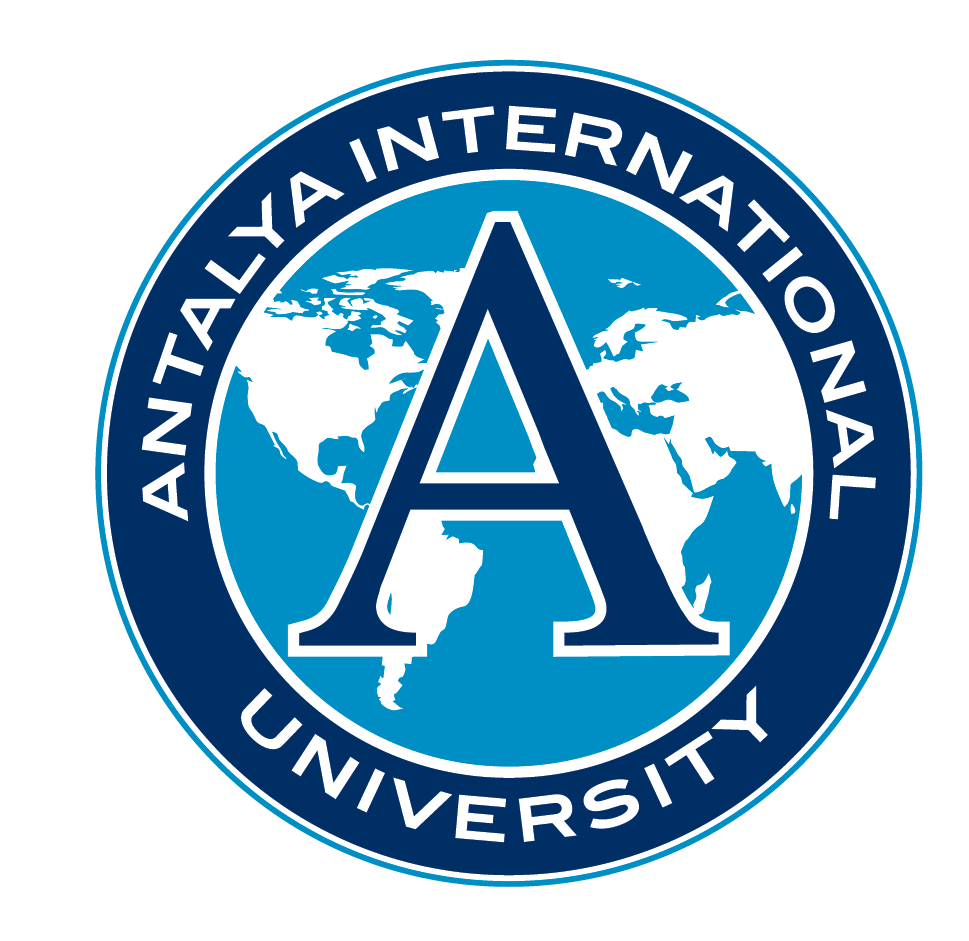 